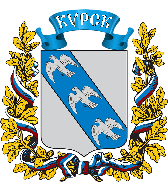 АДМИНИСТРАЦИЯ ГОРОДА КУРСКА Курской области ПОСТАНОВЛЕНИЕ  «10» февраля 2022г.                                                                                  № 81О внесении изменений в постановлениеАдминистрации города Курска от 12.10.2018 № 2383В соответствии с решением Курского городского Собрания от 16.11.2021 № 197-6-РС «О бюджете города Курска на 2022 год и на плановый период                  2023 и 2024 годов» ПОСТАНОВЛЯЮ:        1. Внести в постановление Администрации города Курска от 12.10.2018 № 2383 «Об утверждении муниципальной программы «Развитие системы муниципального управления в городе Курске  на 2019-2024 годы» (в ред.                          от 01.04.2019 № 611, от 15.05.2019 № 876, от 25.07.2019    № 1325, от 27.09.2019 № 1831, от 19.11.2019 № 2353, от 02.12.2019 № 2474, от 10.02.2020 № 241,                     от 27.04.2020 № 808, от 24.07.2020 № 1384, от 03.09.2020 № 1640, от 30.10.2020 № 1998, от 04.12.2020 № 2249, от 09.02.2021 № 80, от 16.04.2021 № 241,                          от 18.05.2021 № 297, от 23.07.2021 № 427, от 16.12.2021 № 16.12.2021) следующие изменения:	1) в муниципальной программе «Развитие системы муниципального управления в городе Курске на 2019-2024 годы» паспорт изложить в новой редакции, согласно приложению 1 к настоящему постановлению;         2) раздел IV «Финансовое обеспечение муниципальной программы» изложить в новой редакции согласно приложению 2 к настоящему постановлению;3) раздел VI «Ожидаемые результаты реализации муниципальной программы» изложить в новой редакции согласно приложению 3                                         к настоящему постановлению;4) приложение 4 к Программе «Перечень мероприятий муниципальной программы «Развитие системы муниципального управления в городе Курске на 2019-2024 годы» изложить в новой редакции согласно                         приложению  4 к настоящему постановлению;5) приложение 5 к Программе «Финансовое обеспечение муниципальной программы «Развитие системы муниципального управления              в городе Курске на 2019-2024 годы» изложить в новой редакции согласно приложению 5 к настоящему постановлению;7) приложение 6 к Программе «Целевые показатели муниципальной программы «Развитие системы муниципального управления в городе Курске на 2019-2024 годы» изложить в новой редакции согласно                            приложению 6 к настоящему постановлению.           2.    Управлению  информации   и  печати Администрации города  Курска (Комкова Т.В.) обеспечить опубликование настоящего постановления                                    в газете «Городские известия».          3.  Управлению делами Администрации города Курска (Кабан А.Н.) обеспечить размещение настоящего постановления на официальном сайте Администрации города Курска в информационно-телекоммуникационной сети «Интернет»           4.  Контроль за исполнением настоящего постановления возложить         на заместителя главы Администрации города Курска Гребенкина В.В.  5. Постановление вступает в силу со дня его официального      опубликования.И.о. Главы города Курска						              Н. ЦыбинПРИЛОЖЕНИЕ 1                                                                                                                         к постановлению                                                               Администрации города Курска                                                                     от «10» февраля 2022 года	                                                                                 №81                   Паспортмуниципальной программы                                                                        Развитие системы муниципального управления в городе Курске на 2019-2024 годы»                                                                                       ПРИЛОЖЕНИЕ 2       	                                                                                                                                                                                                                                                  	к постановлению                                                                                                                                                           Администрации города Курска                                                                                                                      от «10» февраля  2022 года                                                                       № 81Раздел IV. Финансовое обеспечение муниципальной ПрограммыГлавным условием реализации Программы является привлечение достаточных финансовых ресурсов.Общий объем бюджетных ассигнований – 1837315,00 тыс. руб., в том числег.- 274061,5 тыс. руб.;г.- 314329,6 тыс. руб.;г.- 403069,3 тыс. руб.,г.- 318317,8 тыс. руб.;г.- 224832,8 тыс. руб.;г.- 302704,0 тыс. руб.,из бюджета города Курска – 1716206,2 тыс. руб.,в том числе по годам:г.- 252408,2 тыс. руб.;г.- 291082,3 тыс. руб.;г.- 377907,3 тыс. руб.,г.- 300964,7   тыс. руб.;г.- 208237,8 тыс. руб.;г.- 285605,9 тыс. руб.,из областного бюджета (субвенция) – 12766,8тыс. руб.,в том числе по годам:г. - 2057,5 тыс. руб.;г. - 2114,0 тыс. руб.;г. – 2103,1 тыс. руб.,г. – 2164,1 тыс. руб.;г. – 2164,1 тыс. руб.;г. – 2164,1 тыс. руб.,из федерального бюджета (субвенция) – 96342,0 тыс. руб.,в том числе по годам:г. -17595,8 тыс. руб.;г. -19133,3 тыс. руб.;г. -21058,9 тыс. руб.,г. -13189,0 тыс. руб.;г. -12431,0 тыс. руб.;г. – 12934,0 тыс. руб.,средства за счет оказания платных услуг- 12000,0 тыс. руб.,в том числе по годам:г. -2000,0 тыс. руб.;г. - 2000,0 тыс. руб.;г. -2000,0 тыс. руб.,г. -2000,0 тыс. руб.;г. -2000,0 тыс. руб.;г. -2000,0 тыс. руб.Главные распорядители бюджетных средств учитывают средства                         на реализацию мероприятий Программы при составлении расчетной потребности в бюджетных ассигнованиях в процессе формирования проекта бюджета города Курска на очередной финансовый год и плановый период.Ежегодные объемы бюджетных ассигнований мероприятий Программы уточняются в соответствии с утвержденным бюджетом города Курска                           на очередной финансовый год и плановый период с учетом выделенных                      на реализацию Программы финансовых средств. Предусмотрены средства субвенций из областного и федерального бюджетов в соответствии                                           с государственными программами: «Социальная поддержка граждан                            в Курской области», «Содействие занятости населения в Курской области», «Создание условий для эффективного исполнения полномочий в сфере юстиции», «Развитие архивного дела в Курской области», а также межбюджетные трансферты в виде грантов.Ресурсное обеспечение Программы в разрезе главных распорядителей бюджетных средств, представлено в приложении 2 к настоящей Программе.                                                                                           ПРИЛОЖЕНИЕ 3                                                                                                                                                     	                                                                                к постановлению  	                                                                                                                               	                                                                                Администрации города Курска	                                                                                                                                                                                                   от «10»  февраля 2022 года                                                                                                                                                                          № 81Раздел VI. Ожидаемые результаты реализации муниципальной ПрограммыРеализация программы позволит:обучить 467 муниципальных служащих на курсах профессиональной переподготовки, семинарах, в учреждениях профессионального образования;повысить профессиональный уровень 600 муниципальных служащих, принявших участие в информационно-практических семинарах по вопросам деятельности органов местного самоуправления, конференциях, форумах;оценить профессиональную служебную деятельность 236                                 (в среднем за год) муниципальных служащих посредством проведения аттестации;обеспечить ежегодно участие не менее 2-х муниципальных служащих                                 в областном конкурсе «Лучший муниципальный служащий»;обучить по охране труда 114 руководителя и специалистов                                         в организациях, имеющих лицензию на право образовательной деятельности;предупредить риски развития заболеваний, раннее выявление имеющихся заболеваний посредством ежегодного проведения диспансеризации 410 муниципальных служащих (в среднем);100 % - ная антивирусная защита автоматизированных рабочих мест;                                                                                                                                                                                                                 интервью с руководителями Администрации города Курска, Курского городского Собрания, отраслевых и территориальных органов Администрации города Курска;ежегодно организовать в СМИ 58 «прямых линий», «прямых эфиров», интервью с руководителями Администрации города Курска, Курского городского Собрания, отраслевых и территориальных органов Администрации города Курска; увеличить долю муниципальных услуг, предоставляемых отраслевыми                      и территориальными органами Администрации города Курска, в отношении которых проводится мониторинг качества услуг, в общем количестве муниципальных услуг на 10 п.п.;  увеличить количество общественных организаций, принявших участие              в общегородских мероприятиях, с 70 до 100;100% обеспечение представления муниципальными служащими сведений о доходах, расходах, об имуществе и обязательствах имущественного характера в соответствии с действующим законодательством.утвердить правовыми актами Администрации города Курска                                    3-х Планов противодействия коррупции.        обеспечить проведение 138 мероприятий, посвященных празднованию дней городов, мероприятий, связанных с развитием международного                        и межрегионального сотрудничества.        Методика расчета целевых показателей по реализации муниципальной программы утверждается правовым актом исполнителя-координатора Программы.Исполнитель-координатор Программы по итогам реализации Программы за отчетный год и весь период реализации Программы проводит оценку эффективности реализации Программы. Эффективность, результативность реализации Программы в большинстве своем зависят от степени достижения целевых показателей, представленных в приложении 3 к настоящей Программе. Оценка эффективности реализации Программы проводится                      в соответствии с методикой, указанной в приложении 4 к настоящей Программе.Годовой отчет о реализации Программы и результат оценки эффективности реализации Программы, согласованные с заместителем главы Администрации города Курска, возглавляющим блок внутренней политики                 и административной деятельности Администрации города Курска, направляются в комитет экономического развития Администрации города Курска в срок до 1 апреля года, следующего за отчетным.В случае признания реализации Программы со средним или низким уровнем эффективности заместитель главы Администрации города Курска, возглавляющий блок внутренней политики и административной деятельности Администрации города Курска, подготавливает предложения о принятии мер, направленных на повышение эффективности реализации Программы, либо                          о досрочном прекращении реализации Программы и направляет их Главе города Курска в установленном порядке.                                                                                                                                                                                                   ПРИЛОЖЕНИЕ 6
                                                                                                                                                                                                   к постановлению                                                                                                                                                                                            Администрации города Курска                                                                                                                                                                                         от «10»  февраля 2022 года                                                                                                                                                                                    № 81                               		                                                          "Приложение 3                                                                                                                                                                                                                                                                                                                                                                                          к муниципальной программе                                                                                                                                                                                 Администрации города Курска                                                                                                                                                                                                                                                                                                                                                                         «Развитие системы муниципального управления                                                                                                                                                                                 в городе Курске на 2019-2024 годы»   ЦЕЛЕВЫЕ ПОКАЗАТЕЛИ муниципальной программы «Развитие системы муниципального управления в городе Курске на 2019-2024 годы».Заказчик ПрограммыАдминистрация города КурскаИсполнитель-координаторПрограммыФинансовый отдел Администрации                     города КурскаОсновные разработчики ПрограммыФинансовый отдел Администрации города Курска;комитет внутренней политики, кадров и профилактики коррупционных и иных правонарушений Администрации города Курска;отраслевые и территориальные органы Администрации города Курска;      Курское городское Собрание;      Контрольно-счетная палата города Курска.Цель ПрограммыСовершенствование системы муниципального управления.Задачи Программы      Создание условий для развития муниципальной службы и охраны труда в органах Администрации города Курска.       Развитие информационно-телекоммуникационных технологий       в органах Администрации города Курска.Повышение уровня информационной открытости органов Администрации города Курска. Обеспечение потребности населения в предоставлении муниципальных услуг.Развитие институтов гражданского общества.Укрепление международных                         и межрегиональных партнерских связей. Развитие антикоррупционных механизмов.Обеспечение решения вопросов местного значения и исполнение делегированных полномочий.Сроки реализации Программы      2019-2024 годы, один этап.Объемы бюджетных ассигнований программы за счет средств бюджета города Курска, а также прогнозируемый объем средств, привлекаемых из других источниковОбщий объем бюджетных ассигнований – 1837315,0 тыс. руб.,    в том числег.- 274061,5 тыс. руб.;г.- 314329,6 тыс. руб.;г.- 403069,3 тыс. руб.,г.- 318317,8 тыс. руб.;г.- 224832,8 тыс. руб.;г.- 302704,0 тыс. руб.,из бюджета города Курска – 1716206,2 тыс. руб.,      в том числе по годам:г- 252408,2 тыс. руб.;г.- 291082,3 тыс. руб.;г.- 377907,3 тыс. руб.,г.- 300964,7 тыс. руб.;г.- 208237,8 тыс. руб.;г.- 285605,9 тыс. руб.,из областного бюджета (субвенция)-12766,8 тыс. руб.,в том числе по годам:г. -2057,5 тыс. руб.;г. -2114,0 тыс. руб.;г. -2103,1 тыс. руб.,г. -2164,1 тыс. руб.;г. -2164,1 тыс. руб.;г.- 2164,1 тыс. руб.,из федерального бюджета (субвенция) –96342,0 тыс. руб.,в том числе по годам:г. -17595,8 тыс. руб.;г. -19133,3 тыс. руб.;г. -21058,9 тыс. руб.,г. -13189,0 тыс. руб.;г. -12431,0 тыс. руб.;г. – 12934,0 тыс. руб.,средства за счет оказания платных услуг– 12000,0 тыс. руб.,               в том числе по годам:г. -2000,0 тыс. руб.;г.-2000,0 тыс. руб.;г. -2000,0 тыс. руб.,г. -2000,0 тыс. руб.;г.-2000,0 тыс. руб.;г.-2000,0 тыс. руб.Ожидаемые результаты реализации Программы     Обучение 467 муниципальных служащих на курсах профессиональной переподготовки, семинарах, в учреждениях профессионального образования.Повышение профессионального уровня 600 муниципальных служащих, принявших участие                в информационно-практических семинарах по вопросам деятельности органов местного самоуправления, конференциях, форумах.Оценка профессиональной служебной деятельности 236                                 (в среднем за год) муниципальных служащих посредством проведения аттестации.Обеспечение ежегодного участия                   не менее 2-х муниципальных служащих                    в областном конкурсе «Лучший муниципальный служащий».Обучение по охране труда 114 руководителей и специалистов             в организациях, имеющих лицензию на право образовательной деятельности.Предупреждение рисков развития заболеваний, раннее выявление имеющихся заболеваний посредством ежегодного проведения диспансеризации 410 муници-пальных служащих (в среднем).        100%-ная антивирусная защита автоматизированных рабочих мест.                                                                                                                                                                                                                                                                                   Ежегодная организация                        в СМИ 58-ми «прямых линий», «прямых эфиров», интервью                       с руководителями органов местного самоуправления.Увеличение доли муниципальных услуг, предоставляемых отраслевыми и территориальными органами Администрации города Курска,                в отношении которых проводится мониторинг качества услуг, в общем количестве муниципальных услуг     на 10 п.п.Увеличение количества общест-венных организаций, принявших участие в общегородских мероприятиях, с 70 до 100.     100%-ное обеспечение представления муниципальными служащими сведений о доходах, расходах, об имуществе                                   и обязательствах имущественного характера в соответствии                                    с действующим законодательством.     Утверждение правовыми актами Администрации города Курска 3-х Планов противодействия коррупции.      Обеспечение проведения 138               мероприятий, посвященных празднованию дней городов, мероприятий, связанных с развитием международного и межрегионального сотрудничества.ПРИЛОЖЕНИЕ 4                                                                                                                                                                                                                                                к  постановлению
Администрации города Курска                                                                                                                                                           
от «10» февраля  2022 года                                                                                                                                                                                               №81 
 "Приложение 1                                                                                                                                                                            к муниципальной программе Администрации города Курска                                                       «Развитие системы муниципального управления 
     в городе Курске на 2019-2024 годы»  
                                                                                                                                                                                                                                                                                                                                     

ПРИЛОЖЕНИЕ 4                                                                                                                                                                                                                                                к  постановлению
Администрации города Курска                                                                                                                                                           
от «10» февраля  2022 года                                                                                                                                                                                               №81 
 "Приложение 1                                                                                                                                                                            к муниципальной программе Администрации города Курска                                                       «Развитие системы муниципального управления 
     в городе Курске на 2019-2024 годы»  
                                                                                                                                                                                                                                                                                                                                     

ПРИЛОЖЕНИЕ 4                                                                                                                                                                                                                                                к  постановлению
Администрации города Курска                                                                                                                                                           
от «10» февраля  2022 года                                                                                                                                                                                               №81 
 "Приложение 1                                                                                                                                                                            к муниципальной программе Администрации города Курска                                                       «Развитие системы муниципального управления 
     в городе Курске на 2019-2024 годы»  
                                                                                                                                                                                                                                                                                                                                     

ПРИЛОЖЕНИЕ 4                                                                                                                                                                                                                                                к  постановлению
Администрации города Курска                                                                                                                                                           
от «10» февраля  2022 года                                                                                                                                                                                               №81 
 "Приложение 1                                                                                                                                                                            к муниципальной программе Администрации города Курска                                                       «Развитие системы муниципального управления 
     в городе Курске на 2019-2024 годы»  
                                                                                                                                                                                                                                                                                                                                     

ПРИЛОЖЕНИЕ 4                                                                                                                                                                                                                                                к  постановлению
Администрации города Курска                                                                                                                                                           
от «10» февраля  2022 года                                                                                                                                                                                               №81 
 "Приложение 1                                                                                                                                                                            к муниципальной программе Администрации города Курска                                                       «Развитие системы муниципального управления 
     в городе Курске на 2019-2024 годы»  
                                                                                                                                                                                                                                                                                                                                     

ПЕРЕЧЕНЬ МЕРОПРИЯТИЙ МУНИЦИПАЛЬНОЙ ПРОГРАММЫ                                                                                                                                                                                                                                                                                                                                                                                                                                                                  «Развитие системы муниципального управления 
     в городе Курске на 2019-2024 годы»ПЕРЕЧЕНЬ МЕРОПРИЯТИЙ МУНИЦИПАЛЬНОЙ ПРОГРАММЫ                                                                                                                                                                                                                                                                                                                                                                                                                                                                  «Развитие системы муниципального управления 
     в городе Курске на 2019-2024 годы»ПЕРЕЧЕНЬ МЕРОПРИЯТИЙ МУНИЦИПАЛЬНОЙ ПРОГРАММЫ                                                                                                                                                                                                                                                                                                                                                                                                                                                                  «Развитие системы муниципального управления 
     в городе Курске на 2019-2024 годы»ПЕРЕЧЕНЬ МЕРОПРИЯТИЙ МУНИЦИПАЛЬНОЙ ПРОГРАММЫ                                                                                                                                                                                                                                                                                                                                                                                                                                                                  «Развитие системы муниципального управления 
     в городе Курске на 2019-2024 годы»ПЕРЕЧЕНЬ МЕРОПРИЯТИЙ МУНИЦИПАЛЬНОЙ ПРОГРАММЫ                                                                                                                                                                                                                                                                                                                                                                                                                                                                  «Развитие системы муниципального управления 
     в городе Курске на 2019-2024 годы»ПЕРЕЧЕНЬ МЕРОПРИЯТИЙ МУНИЦИПАЛЬНОЙ ПРОГРАММЫ                                                                                                                                                                                                                                                                                                                                                                                                                                                                  «Развитие системы муниципального управления 
     в городе Курске на 2019-2024 годы»ПЕРЕЧЕНЬ МЕРОПРИЯТИЙ МУНИЦИПАЛЬНОЙ ПРОГРАММЫ                                                                                                                                                                                                                                                                                                                                                                                                                                                                  «Развитие системы муниципального управления 
     в городе Курске на 2019-2024 годы»ПЕРЕЧЕНЬ МЕРОПРИЯТИЙ МУНИЦИПАЛЬНОЙ ПРОГРАММЫ                                                                                                                                                                                                                                                                                                                                                                                                                                                                  «Развитие системы муниципального управления 
     в городе Курске на 2019-2024 годы»ПЕРЕЧЕНЬ МЕРОПРИЯТИЙ МУНИЦИПАЛЬНОЙ ПРОГРАММЫ                                                                                                                                                                                                                                                                                                                                                                                                                                                                  «Развитие системы муниципального управления 
     в городе Курске на 2019-2024 годы»ПЕРЕЧЕНЬ МЕРОПРИЯТИЙ МУНИЦИПАЛЬНОЙ ПРОГРАММЫ                                                                                                                                                                                                                                                                                                                                                                                                                                                                  «Развитие системы муниципального управления 
     в городе Курске на 2019-2024 годы»ПЕРЕЧЕНЬ МЕРОПРИЯТИЙ МУНИЦИПАЛЬНОЙ ПРОГРАММЫ                                                                                                                                                                                                                                                                                                                                                                                                                                                                  «Развитие системы муниципального управления 
     в городе Курске на 2019-2024 годы»ПЕРЕЧЕНЬ МЕРОПРИЯТИЙ МУНИЦИПАЛЬНОЙ ПРОГРАММЫ                                                                                                                                                                                                                                                                                                                                                                                                                                                                  «Развитие системы муниципального управления 
     в городе Курске на 2019-2024 годы»ПЕРЕЧЕНЬ МЕРОПРИЯТИЙ МУНИЦИПАЛЬНОЙ ПРОГРАММЫ                                                                                                                                                                                                                                                                                                                                                                                                                                                                  «Развитие системы муниципального управления 
     в городе Курске на 2019-2024 годы»№ п/пНаименование мероприятийИсточники финансированияСумма 
расходов, 
всего,
 тыс. руб.в том числе по годамв том числе по годамв том числе по годамв том числе по годамв том числе по годамв том числе по годамСрок реали-зацииОтветственные за реализацию мероприятийОжидаемый результат
(значения показателей за весь период реализации, в том числе по годам)№ п/пНаименование мероприятийИсточники финансированияСумма 
расходов, 
всего,
 тыс. руб.2019
год2020
год2021
год2022
год2023
год2024
годСрок реали-зацииОтветственные за реализацию мероприятийОжидаемый результат
(значения показателей за весь период реализации, в том числе по годам)12345678910111213Цель № 1. Совершенствование системы муниципального управленияЦель № 1. Совершенствование системы муниципального управленияЦель № 1. Совершенствование системы муниципального управленияЦель № 1. Совершенствование системы муниципального управленияЦель № 1. Совершенствование системы муниципального управленияЦель № 1. Совершенствование системы муниципального управленияЦель № 1. Совершенствование системы муниципального управленияЦель № 1. Совершенствование системы муниципального управленияЦель № 1. Совершенствование системы муниципального управленияЦель № 1. Совершенствование системы муниципального управленияЦель № 1. Совершенствование системы муниципального управленияЦель № 1. Совершенствование системы муниципального управленияЦель № 1. Совершенствование системы муниципального управленияЗадача № 1. Создание условий для развития муниципальной службы и охраны труда в органах Администрации города КурскаЗадача № 1. Создание условий для развития муниципальной службы и охраны труда в органах Администрации города КурскаЗадача № 1. Создание условий для развития муниципальной службы и охраны труда в органах Администрации города КурскаЗадача № 1. Создание условий для развития муниципальной службы и охраны труда в органах Администрации города КурскаЗадача № 1. Создание условий для развития муниципальной службы и охраны труда в органах Администрации города КурскаЗадача № 1. Создание условий для развития муниципальной службы и охраны труда в органах Администрации города КурскаЗадача № 1. Создание условий для развития муниципальной службы и охраны труда в органах Администрации города КурскаЗадача № 1. Создание условий для развития муниципальной службы и охраны труда в органах Администрации города КурскаЗадача № 1. Создание условий для развития муниципальной службы и охраны труда в органах Администрации города КурскаЗадача № 1. Создание условий для развития муниципальной службы и охраны труда в органах Администрации города КурскаЗадача № 1. Создание условий для развития муниципальной службы и охраны труда в органах Администрации города КурскаЗадача № 1. Создание условий для развития муниципальной службы и охраны труда в органах Администрации города КурскаЗадача № 1. Создание условий для развития муниципальной службы и охраны труда в органах Администрации города Курска1.1.1 Организация предоставления муниципальным служащим телематических услуг (интернет, иное информационное обеспечение и др.)
всего в том числе:Бюджет города23695,24678,84686,34737,54904,42702,01986,22019-2024Администрации города Курска, отраслевые и территориальные органы Администрации
 города КурскаОбеспечение телематическими услугами
2019г.-883 чел.,
2020г.-838чел.,
2021г.-814 чел.,                                                                              2022г.-802 чел.,
2023г.-774чел.,
2024г.-738 чел.
в том числе:1.1.1 Организация предоставления муниципальным служащим телематических услуг (интернет, иное информационное обеспечение и др.)
всего в том числе:Бюджет города6377,71120,81194,21164,81250,31250,3397,22019-2024Администрация города Курска180 человек (ежегодно)                               в т.ч. :15 (Адм.)                                                                                  16 (Департамент закупок)                                                       20 (КГС)                                                                                                            17 (КСП)                                                                                                   12 (КРУ)                                                                                                                   1.1.1 Организация предоставления муниципальным служащим телематических услуг (интернет, иное информационное обеспечение и др.)
всего в том числе:Бюджет города307,834,088,6134,836,014,40,02019-2023Комитет дорожного хозяйства города Курска2019г.-13чел.                           2020г.-13 чел.                       2021г.-17чел.                         2022г.-22 чел.                     2023г.-22 чел.1.1.1 Организация предоставления муниципальным служащим телематических услуг (интернет, иное информационное обеспечение и др.)
всего в том числе:Бюджет города1633,7405,3383,0365,3480,00,00,02019-2022Администрация Центрального округа города Курска2019г.-2022г.-                                                           71 чел. (ежегодно)1.1.1 Организация предоставления муниципальным служащим телематических услуг (интернет, иное информационное обеспечение и др.)
всего в том числе:Бюджет города1562,9289,8259,1254,7324,0116,1319,22019-2024Администрация Сеймского округа города Курска61 чел. (ежегодно)1.1.1 Организация предоставления муниципальным служащим телематических услуг (интернет, иное информационное обеспечение и др.)
всего в том числе:Бюджет города1824,5338,4326,6377,0427,4200,0155,02019-2024Администрация Железнодорожного округа города Курска45 чел. (ежегодно)1.1.1 Организация предоставления муниципальным служащим телематических услуг (интернет, иное информационное обеспечение и др.)
всего в том числе:Бюджет города1220,1223,5281,0317,0273,095,530,02019-2024Комитет по управлению муниципальным имуществом города Курска2019г.-2020г.-                                                                 52 чел.(ежегодно)                                        2021г.-2024г.-                                                72 чел.(ежегодно)1.1.1 Организация предоставления муниципальным служащим телематических услуг (интернет, иное информационное обеспечение и др.)
всего в том числе:Бюджет города350,7118,1111,6121,00,00,00,02019-2021Управление по учету и распределению жилья города Курска2019г.-2021г.-                                                17 чел. (ежегодно)1.1.1 Организация предоставления муниципальным служащим телематических услуг (интернет, иное информационное обеспечение и др.)
всего в том числе:Бюджет города1991,0109,3584,6355,2547,5254,0140,32019-2024Комитет социальной защиты населения города Курска2019г.-2024г.-                                     107чел. (ежегодно)1.1.1 Организация предоставления муниципальным служащим телематических услуг (интернет, иное информационное обеспечение и др.)
всего в том числе:Бюджет города126,294,132,10,00,00,00,02019-2020Комитет экологической безопасности и природопользования города Курска2019г.-25 чел.                                        2020г.-25 чел.1.1.1 Организация предоставления муниципальным служащим телематических услуг (интернет, иное информационное обеспечение и др.)
всего в том числе:Бюджет города976,7199,0185,2300,5186,086,020,02019-2024Комитет жилищно-коммунального хозяйства города Курска2019г.-2020г.-                                               40 чел.(ежегодно);                                                                          2021г.-2024г.-                                          29 чел (ежегодно).1.1.1 Организация предоставления муниципальным служащим телематических услуг (интернет, иное информационное обеспечение и др.)
всего в том числе:Бюджет города1323,1234,9228,7229,1247,086,5296,92019-2024Комитет образования города Курска38 чел. (ежегодно)1.1.1 Организация предоставления муниципальным служащим телематических услуг (интернет, иное информационное обеспечение и др.)
всего в том числе:Бюджет города111,386,025,30,00,00,00,02019-                       2020Управление по делам семьи, демографической политике, охране материнства и детства города Курска2019г.-8 чел.                                                          2020г.-8 чел.1.1.1 Организация предоставления муниципальным служащим телематических услуг (интернет, иное информационное обеспечение и др.)
всего в том числе:Бюджет города916,6152,4152,4184,9156,178,9191,92019-2024Комитет архитектуры и градостроительства города Курска 2019г.-2024г.-                                  35 чел.(ежегодно).1.1.1 Организация предоставления муниципальным служащим телематических услуг (интернет, иное информационное обеспечение и др.)
всего в том числе:Бюджет города1123,6228,3186,1191,8242,4200,075,02019-2024Комитет финансов города Курска52 чел. (ежегодно)1.1.1 Организация предоставления муниципальным служащим телематических услуг (интернет, иное информационное обеспечение и др.)
всего в том числе:Бюджет города532,0462,070,00,00,00,00,02019Земельный комитет города Курска2019г.-31 чел. 1.1.1 Организация предоставления муниципальным служащим телематических услуг (интернет, иное информационное обеспечение и др.)
всего в том числе:Бюджет города100,5100,50,00,00,00,00,02019Департамент строительства и развития дорожной сети города Курска2019г.-16 чел. 1.1.1 Организация предоставления муниципальным служащим телематических услуг (интернет, иное информационное обеспечение и др.)
всего в том числе:Бюджет города412,9117,682,493,0119,90,00,02019-2022Департамент пассажирского транспорта города Курска2019г.-9 чел.,                                          2020г.-2022г.-                                               8 чел. (ежегодно)1.1.1 Организация предоставления муниципальным служащим телематических услуг (интернет, иное информационное обеспечение и др.)
всего в том числе:Бюджет города743,697,1121,9173,3156,238,7156,22019-2024Управление молодежной политики, физической культуры и спорта города Курска2019г.-13 чел.,                                            2020-2024г.-                                   17чел (ежегодно)1.1.1 Организация предоставления муниципальным служащим телематических услуг (интернет, иное информационное обеспечение и др.)
всего в том числе:Бюджет города828,9112,0105,4156,7174,0117,3163,52019-2024Управление культуры города Курска2019г-2020г-15 чел.;               2021г-2024г-                                                     11 чел. (ежегодно)1.1.1 Организация предоставления муниципальным служащим телематических услуг (интернет, иное информационное обеспечение и др.)
всего в том числе:Бюджет города103,213,514,148,613,513,50,02019-    2023Контрольно-ревизионное управление города Курска2019г.-11чел.,2020г.-                                                                              2023г.-  12 чел. (ежегодно)1.1.1 Организация предоставления муниципальным служащим телематических услуг (интернет, иное информационное обеспечение и др.)
всего в том числе:Бюджет города216,948,059,349,060,60,00,02019-    2022Курское городское Собрание2019г.-2020г.-  21 чел.;      2021г.-2022г.-20 чел.1.1.1 Организация предоставления муниципальным служащим телематических услуг (интернет, иное информационное обеспечение и др.)
всего в том числе:Бюджет города393,30,0109,7123,9109,750,00,02020-2023Комитет городского хозяйства города Курска2020г.-2023г.-                                        2 чел. (ежегодно)1.1.1 Организация предоставления муниципальным служащим телематических услуг (интернет, иное информационное обеспечение и др.)
всего в том числе:Бюджет города518,294,085,097,0100,6100,641,02019-2024Управление муниципального контроля города Курска2019г.-2020г.-                              19 чел. (ежегодно);                             2021г.-2024г.-                                 20 чел. (ежегодно)1.1.2Обеспечение профессиональной переподготовки работников органов местного самоуправления города Курска, дополнительного профессионального образования, участия в семинарах, конференциях и форумах, тестирование кандидатов на включение       в резерв управленческих кадров города Курска  всего в том числе:Бюджет города4530,1580,3764,02197,3621,7153,1213,72019-2024Комитет внутренней политики, кадров и профилактики 
коррупционных и иных правонарушений, Администрации города Курска, отраслевые и территориальные органы Администрации города Курска, Курское городское Собрание, Контрольно-счетная палата города КурскаВсего:467 человек,
в том числе:
2019г. - 104 чел.,
2020г. - 83 чел., 
2021г. - 109 чел.,                                                                                           2022г. - 74 чел.,
2023г. - 51 чел., 
2024г. - 46 чел.1.1.2Обеспечение профессиональной переподготовки работников органов местного самоуправления города Курска, дополнительного профессионального образования, участия в семинарах, конференциях и форумах, тестирование кандидатов на включение       в резерв управленческих кадров города Курска  всего в том числе:Бюджет города30,715,11,46,55,02,70,02019-2023Комитет дорожного хозяйства города Курска2019г.-2 чел.                                                                2020г.-1 чел.                                               2021г.-2чел.                                                                2022г.-2 чел.                                           2023г.-1 чел.1.1.2Обеспечение профессиональной переподготовки работников органов местного самоуправления города Курска, дополнительного профессионального образования, участия в семинарах, конференциях и форумах, тестирование кандидатов на включение       в резерв управленческих кадров города Курска  всего в том числе:Бюджет города21,70,00,021,70,00,00,02021Департамент пассажирского транспорта города Курска2021г.- 2 чел. 1.1.2Обеспечение профессиональной переподготовки работников органов местного самоуправления города Курска, дополнительного профессионального образования, участия в семинарах, конференциях и форумах, тестирование кандидатов на включение       в резерв управленческих кадров города Курска  всего в том числе:Бюджет города2122,426,7276,51636,371,571,540,02019-2024Администрация города Курска2019г.-2020г.-                                         6 чел.(ежегодно);                                               2021г.-45 чел.;                                               2022г.-2024г.-                                          6чел.(ежегодно)1.1.2Обеспечение профессиональной переподготовки работников органов местного самоуправления города Курска, дополнительного профессионального образования, участия в семинарах, конференциях и форумах, тестирование кандидатов на включение       в резерв управленческих кадров города Курска  всего в том числе:Бюджет города99,511,931,628,128,00,00,02019-2022Администрация Центрального округа города Курска2019г.-2020г.-                                                    2 чел.(ежегодно);                                                         2021г.-2024г.-                                          4 чел.(ежегодно)1.1.2Обеспечение профессиональной переподготовки работников органов местного самоуправления города Курска, дополнительного профессионального образования, участия в семинарах, конференциях и форумах, тестирование кандидатов на включение       в резерв управленческих кадров города Курска  всего в том числе:Бюджет города58,74,322,220,012,20,00,02019-2022Администрация Сеймского округа города Курска2019г.-2022г.-                                  3 чел. (ежегодно)1.1.2Обеспечение профессиональной переподготовки работников органов местного самоуправления города Курска, дополнительного профессионального образования, участия в семинарах, конференциях и форумах, тестирование кандидатов на включение       в резерв управленческих кадров города Курска  всего в том числе:Бюджет города114,935,622,035,022,30,00,02019-2022Контрольно-счетная палата города Курска2019г.-3 чел.                            2020г.-2022г.-                                   4 чел.(ежегодно)1.1.2Обеспечение профессиональной переподготовки работников органов местного самоуправления города Курска, дополнительного профессионального образования, участия в семинарах, конференциях и форумах, тестирование кандидатов на включение       в резерв управленческих кадров города Курска  всего в том числе:Бюджет города40,020,020,00,00,00,00,02019-2020Департамент строительства и развития дорожной сети города Курска2019г.-3 чел.                        2020г.-3 чел.1.1.2Обеспечение профессиональной переподготовки работников органов местного самоуправления города Курска, дополнительного профессионального образования, участия в семинарах, конференциях и форумах, тестирование кандидатов на включение       в резерв управленческих кадров города Курска  всего в том числе:Бюджет города196,38,259,237,955,010,026,02019-2024Администрация Железнодорожного округа города Курска2019г.-6 чел.                             2020г.-2024г.-                                                                                  4 чел.(ежегодно)1.1.2Обеспечение профессиональной переподготовки работников органов местного самоуправления города Курска, дополнительного профессионального образования, участия в семинарах, конференциях и форумах, тестирование кандидатов на включение       в резерв управленческих кадров города Курска  всего в том числе:Бюджет города180,577,118,521,925,025,013,02019-2024Комитет жилищно-коммунального хозяйства города Курска2019г.-16 чел.;                                                    2020г.- 15 чел.;                                                         2021г.-2024г.-                                                                     4 чел.(ежегодно)1.1.2Обеспечение профессиональной переподготовки работников органов местного самоуправления города Курска, дополнительного профессионального образования, участия в семинарах, конференциях и форумах, тестирование кандидатов на включение       в резерв управленческих кадров города Курска  всего в том числе:Бюджет города130,934,713,523,714,12,942,02019-2024Комитет образования города Курска2019г.-16 чел.,                      2020г.- 2024г.-                                  12 чел.(ежегодно)1.1.2Обеспечение профессиональной переподготовки работников органов местного самоуправления города Курска, дополнительного профессионального образования, участия в семинарах, конференциях и форумах, тестирование кандидатов на включение       в резерв управленческих кадров города Курска  всего в том числе:Бюджет города8,88,80,00,00,00,00,02019Управление по делам семьи, демографической политике, охране материнства и детства города Курска2019г.-4 чел. 1.1.2Обеспечение профессиональной переподготовки работников органов местного самоуправления города Курска, дополнительного профессионального образования, участия в семинарах, конференциях и форумах, тестирование кандидатов на включение       в резерв управленческих кадров города Курска  всего в том числе:Бюджет города320,470,79,0160,780,00,00,02019-2022Комитет финансов города Курска2019г.-8 чел.                       2020г.-2022г.-2чел.(ежегодно)1.1.2Обеспечение профессиональной переподготовки работников органов местного самоуправления города Курска, дополнительного профессионального образования, участия в семинарах, конференциях и форумах, тестирование кандидатов на включение       в резерв управленческих кадров города Курска  всего в том числе:Бюджет города125,517,00,014,035,09,550,02019-2024Департамент закупок для муниципальных нужд города Курска2019г.-2 чел.,                                                                                                                                                                          2021г.-2 чел.,                                                                                         2022г.-2 чел.,                                                                                           2023г.-4 чел.,                                                                         2024г.-4 чел. 1.1.2Обеспечение профессиональной переподготовки работников органов местного самоуправления города Курска, дополнительного профессионального образования, участия в семинарах, конференциях и форумах, тестирование кандидатов на включение       в резерв управленческих кадров города Курска  всего в том числе:Бюджет города52,88,67,710,48,57,410,22019-                                      2024Управление культуры города Курска2019г.-5 чел.                                                     2020г.-6 чел.                                   2021г.-3 чел.                                                  2022г.-2024г.-                                     6 чел. (ежегодно)1.1.2Обеспечение профессиональной переподготовки работников органов местного самоуправления города Курска, дополнительного профессионального образования, участия в семинарах, конференциях и форумах, тестирование кандидатов на включение       в резерв управленческих кадров города Курска  всего в том числе:Бюджет города11,02,03,03,03,00,00,02019-2022Курское городское Собрание2019г.-2020г.-                                                             1 чел.(ежегодно);                                                         2021г.-2022г.-                                       2 чел.(ежегодно)                                                                                      1.1.2Обеспечение профессиональной переподготовки работников органов местного самоуправления города Курска, дополнительного профессионального образования, участия в семинарах, конференциях и форумах, тестирование кандидатов на включение       в резерв управленческих кадров города Курска  всего в том числе:Бюджет города52,312,72,922,913,80,00,02019-2022Управление муниципального контроля города Курска2019г.-2020г.-                                       3 чел.(ежегодно);                                                                      2021г.-2022г.-                                                4 чел.(ежегодно)1.1.2Обеспечение профессиональной переподготовки работников органов местного самоуправления города Курска, дополнительного профессионального образования, участия в семинарах, конференциях и форумах, тестирование кандидатов на включение       в резерв управленческих кадров города Курска  всего в том числе:Бюджет города29,329,30,00,00,00,00,02019Комитет экологической безопасности и природопользования города Курска2019г.-2чел.                                   1.1.2Обеспечение профессиональной переподготовки работников органов местного самоуправления города Курска, дополнительного профессионального образования, участия в семинарах, конференциях и форумах, тестирование кандидатов на включение       в резерв управленческих кадров города Курска  всего в том числе:Бюджет города17,311,06,30,00,00,00,02019-2020Управление по учету и распределению жилья города Курска2019г.-4 чел.,                                                2020г.- 2чел.1.1.2Обеспечение профессиональной переподготовки работников органов местного самоуправления города Курска, дополнительного профессионального образования, участия в семинарах, конференциях и форумах, тестирование кандидатов на включение       в резерв управленческих кадров города Курска  всего в том числе:Бюджет города52,515,517,93,415,70,00,02019-2022Контрольно-ревизионное управление города Курска2019г.-2020г.-                                                       4 чел.(ежегодно);                                      2021г.-2024г.-                                   1 чел.(ежегодно)1.1.2Обеспечение профессиональной переподготовки работников органов местного самоуправления города Курска, дополнительного профессионального образования, участия в семинарах, конференциях и форумах, тестирование кандидатов на включение       в резерв управленческих кадров города Курска  всего в том числе:Бюджет города165,473,15,08,747,10,031,52019-2022,               2024Комитет архитектуры и градостроительства города Курска 2019г.-2020г.-                                       3 чел.(ежегодно);                                                   2021г.,2022г.,                                                            2024г.-3 чел.(ежегодно)1.1.2Обеспечение профессиональной переподготовки работников органов местного самоуправления города Курска, дополнительного профессионального образования, участия в семинарах, конференциях и форумах, тестирование кандидатов на включение       в резерв управленческих кадров города Курска  всего в том числе:Бюджет города18,65,64,90,08,00,00,02019-2020,                   2022Управление молодежной политики, физической культуры и спорта города Курска2019г.-2 чел.,                                                               2020г.,2022г.-                                       3 чел.(ежегодно)1.1.2Обеспечение профессиональной переподготовки работников органов местного самоуправления города Курска, дополнительного профессионального образования, участия в семинарах, конференциях и форумах, тестирование кандидатов на включение       в резерв управленческих кадров города Курска  всего в том числе:Бюджет города50,020,030,00,00,00,00,02019Земельный комитет города Курска2019г.-3чел. 1.1.2Обеспечение профессиональной переподготовки работников органов местного самоуправления города Курска, дополнительного профессионального образования, участия в семинарах, конференциях и форумах, тестирование кандидатов на включение       в резерв управленческих кадров города Курска  всего в том числе:Бюджет города279,766,069,675,054,513,71,02019-2024Комитет по управлению муниципальным имуществом города Курска2019г.-2020г.-                                                  5 чел.(ежегодно);                                                2021г.-2024г.-                                             7 чел.(ежегодно)1.1.2Обеспечение профессиональной переподготовки работников органов местного самоуправления города Курска, дополнительного профессионального образования, участия в семинарах, конференциях и форумах, тестирование кандидатов на включение       в резерв управленческих кадров города Курска  всего в том числе:Бюджет города269,60,0132,642,783,810,50,02020-2023Комитет городского хозяйства города Курска2020г.-2023г.-                                  2 чел.(ежегодно)1.1.2Обеспечение профессиональной переподготовки работников органов местного самоуправления города Курска, дополнительного профессионального образования, участия в семинарах, конференциях и форумах, тестирование кандидатов на включение       в резерв управленческих кадров города Курска  всего в том числе:Бюджет города81,26,510,125,439,20,00,02019-2022Комитет социальной защиты населения города Курска2019г.-1 чел.                              2020г.-2022г.-                                             3 чел.(ежегодно)1.1.3Проведение информационно - практических семинаров с муниципальными служащими  по вопросам деятельности органов местного самоуправленияНе требует финансирования0,00,00,00,00,00,00,02019-2024Администрация города Курска, отраслевые и территориальные органы Администрации города Курска, Курское городское Собрание, Контрольно-счетная палата города Курска2 семинара 
(ежегодно) 
100 чел. 
(ежегодно)1.1.4Организация и проведение аттестации муниципальных служащихНе требует финансирования0,00,00,00,00,00,02019-2024Комитет внутренней политики, кадров и профилактики 
коррупционных и иных правонарушений Администрации города Курска, отраслевые и территориальные органы Администрации города Курска, Курское городское Собрание, Контрольно-счетная палата города КурскаОсуществление оценки профессиональной служебной деятельности муниципальных служащих посредством проведения аттестации
2019г.-420 чел.,                                                                                         2020г.-135 чел.,                                                                                  2021г.-160 чел.,                                                                                         2022г.-415 чел.,                                                                                           2023г.-130 чел.,                                                                         2024г.-155 чел. 1.1.5Организация участия муниципальных служащих в областном конкурсе «Лучший муниципальный служащий»Не требует финансирования0,00,00,00,00,00,02019-2024Комитет внутренней политики, кадров и профилактики коррупционных и иных правонарушений Администрации города Курска, отраслевые и территориальные органы Администрации города Курска, Курское городское Собрание, Контрольно-счетная палата города Курскане менее 2-х чел. (ежегодно)1.1.6Актуализация информации, размещаемой на стендах, уголках по охране труда Не требует финансирования0,00,00,00,00,00,00,02019-2024Органы местного самоуправления города КурскаПовышение уровня информирования работников в области охраны труда1.1.7Организация обучения по охране труда  руководителей и специалистов в организациях, имеющих лицензию на право образовательной деятельности - всего в том числе:Бюджет города173,946,528,514,536,926,620,92019-2024Органы местного самоуправленияПовышение уровня знаний руководителей и специалистов в области охраны труда,-всего 114 чел., в том числе:                                                                                    2019г.-20 чел.,                                                                                         2020г.-22 чел.,                                                                                  2021г.-10 чел.,                                                                                         2022г.-20 чел.,                                                                                           2023г.-22 чел.,                                                                         2024г.-20 чел. 1.1.7Организация обучения по охране труда  руководителей и специалистов в организациях, имеющих лицензию на право образовательной деятельности - всего в том числе:Бюджет города12,012,00,00,00,00,00,02019Комитет социальной защиты населения города Курска2019г.-1 чел.1.1.7Организация обучения по охране труда  руководителей и специалистов в организациях, имеющих лицензию на право образовательной деятельности - всего в том числе:Бюджет города29,01,46,02,67,06,06,02019-           2024Администрация Железнодорожного округа города Курска2019г.-1 чел.;                                                                                                                                                                                                                                                                                               2020г.-2024г.-                                                     5 чел.(ежегодно)1.1.7Организация обучения по охране труда  руководителей и специалистов в организациях, имеющих лицензию на право образовательной деятельности - всего в том числе:Бюджет города13,013,00,00,00,00,00,02019Администрация Центрального округа города Курска2019г.- 1 чел.1.1.7Организация обучения по охране труда  руководителей и специалистов в организациях, имеющих лицензию на право образовательной деятельности - всего в том числе:Бюджет города3,90,00,03,90,00,00,02021Контрольно-ревизионное управление города Курска2021г.-3 чел.1.1.7Организация обучения по охране труда  руководителей и специалистов в организациях, имеющих лицензию на право образовательной деятельности - всего в том числе:Бюджет города40,54,512,00,012,06,06,02019-2020,                         2022-2024Комитет образования города Курска2019г.-5 чел.,                       2020г.-8 чел.,                                                 2022г.-2024г.-                              8 чел.(ежегодно).                       1.1.7Организация обучения по охране труда  руководителей и специалистов в организациях, имеющих лицензию на право образовательной деятельности - всего в том числе:Бюджет города25,41,35,44,06,76,71,32019-2024Администрация города Курска2019г.-1 чел.,                                     2020г.-4 чел.,                                                                                  2021г.-1 чел.,                          2022г.-1 чел.;                                                                                     2023г.-4 чел.,                                                                                           2024г.-1 чел.    1.1.7Организация обучения по охране труда  руководителей и специалистов в организациях, имеющих лицензию на право образовательной деятельности - всего в том числе:Бюджет города1,41,40,00,00,00,00,02019Управление муниципального контроля города Курска2019г.-1чел.                                                       1.1.7Организация обучения по охране труда  руководителей и специалистов в организациях, имеющих лицензию на право образовательной деятельности - всего в том числе:Бюджет города4,54,50,00,00,00,00,02019Контрольно-счетная палата города Курска2019г.-3чел.                                                                                                                                                                           1.1.7Организация обучения по охране труда  руководителей и специалистов в организациях, имеющих лицензию на право образовательной деятельности - всего в том числе:Бюджет города2,21,00,00,01,20,00,02019,            2022Управление культуры города Курска2019г.-1 чел.,                            2022г.-1 чел.1.1.7Организация обучения по охране труда  руководителей и специалистов в организациях, имеющих лицензию на право образовательной деятельности - всего в том числе:Бюджет города12,85,61,20,06,00,00,02019-2020,           2022Администрация Сеймского округа города Курска2019г.-4 чел.                                        2020г.- 1 чел.                                               2022г.- 4 чел. 1.1.7Организация обучения по охране труда  руководителей и специалистов в организациях, имеющих лицензию на право образовательной деятельности - всего в том числе:Бюджет города6,60,02,70,00,03,90,02020,    2023Комитет по управлению муниципальным имуществом города Курска2020г.,2023г.-                                                            3 чел. (ежегодно)1.1.7Организация обучения по охране труда  руководителей и специалистов в организациях, имеющих лицензию на право образовательной деятельности - всего в том числе:Бюджет города1,20,01,20,00,00,00,02020Комитет архитектуры и градостроительства города Курска 2020г.-1 чел.1.1.7Организация обучения по охране труда  руководителей и специалистов в организациях, имеющих лицензию на право образовательной деятельности - всего в том числе:Бюджет города17,41,80,04,04,04,03,62019,       2021-2024Департамент закупок для муниципальных нужд города Курска2019г.-2 чел.,                                                                                                                                                                       2021г.-1 чел.,                                                                                         2022г.-1 чел.,                                                                                           2023г.-2 чел.,                                                                         2024г.-2 чел. 1.1.7Организация обучения по охране труда  руководителей и специалистов в организациях, имеющих лицензию на право образовательной деятельности - всего в том числе:Бюджет города3,00,00,00,00,00,03,02024Управление молодежной политики, физической культуры и спорта города Курска2024г.-3 чел.1.1.7Организация обучения по охране труда  руководителей и специалистов в организациях, имеющих лицензию на право образовательной деятельности - всего в том числе:Бюджет города1,00,00,00,00,00,01,02024Комитет дорожного хозяйства города Курска2024г.-1 чел.1.1.8Обучение ответственных за электрохозяйство, тепловое хозяйство, специалистов по пожарно-техническому минимуму в организациях, имеющих лицензии на право образовательной деятельности - всего в том числе:Бюджет города163,845,536,225,929,812,813,72019-2024Органы местного самоуправления города курскаОбучение специалистов,-всего                                                69 чел., в том числе:                                                                                     2019г.-14 чел.,                                                                                         2020г.-10 чел.,                                                                                  2021г.-10 чел.,                                                                                         2022г.-13 чел.,                                                                                           2023г.-11 чел.,                                                                         2024г.-11 чел. 1.1.8Обучение ответственных за электрохозяйство, тепловое хозяйство, специалистов по пожарно-техническому минимуму в организациях, имеющих лицензии на право образовательной деятельности - всего в том числе:Бюджет города54,021,412,80,04,84,810,22019-2020,       2022-2024Администрация города Курска2019г.-5 чел.,                                                                                         2020г.-2 чел.,                                                                                                                                                                       2022г.-4 чел.,                                                                                           2023г.-4 чел.,                                                                         2024г.-6 чел. 1.1.8Обучение ответственных за электрохозяйство, тепловое хозяйство, специалистов по пожарно-техническому минимуму в организациях, имеющих лицензии на право образовательной деятельности - всего в том числе:Бюджет города7,81,91,91,92,00,00,02019-2022Администрация Центрального округа города Курска2019г.-2022г.-                                                  1- чел. (ежегодно)1.1.8Обучение ответственных за электрохозяйство, тепловое хозяйство, специалистов по пожарно-техническому минимуму в организациях, имеющих лицензии на право образовательной деятельности - всего в том числе:Бюджет города2,21,00,00,01,20,00,02019,            2022Управление культуры города Курска2019г.-1 чел.,                            2022г.-1 чел.1.1.8Обучение ответственных за электрохозяйство, тепловое хозяйство, специалистов по пожарно-техническому минимуму в организациях, имеющих лицензии на право образовательной деятельности - всего в том числе:Бюджет города20,80,00,08,88,04,00,02021-2023Администрация Железнодорожного округа города Курска2021г.-2 чел.,                       2022г.-2 чел.,                                                                                           2023г.-1 чел.1.1.8Обучение ответственных за электрохозяйство, тепловое хозяйство, специалистов по пожарно-техническому минимуму в организациях, имеющих лицензии на право образовательной деятельности - всего в том числе:Бюджет города3,02,00,01,00,00,00,02019,                2021Комитет архитектуры и градостроительства города Курска 2019г.- 1 чел.;                         2021 г.-2 чел.1.1.8Обучение ответственных за электрохозяйство, тепловое хозяйство, специалистов по пожарно-техническому минимуму в организациях, имеющих лицензии на право образовательной деятельности - всего в том числе:Бюджет города29,67,47,47,47,40,00,02019-2022Администрация Сеймского округа города Курска2019г.-1 чел.,                         2021г.-1 чел.,                                                                                                                                                                         2022г.-1 чел.                                                                                    1.1.8Обучение ответственных за электрохозяйство, тепловое хозяйство, специалистов по пожарно-техническому минимуму в организациях, имеющих лицензии на право образовательной деятельности - всего в том числе:Бюджет города2,62,60,00,00,00,00,02019Управление муниципального контроля города Курска2019г.-2 чел.,                                                                                                                                                                                                                                                                    1.1.8Обучение ответственных за электрохозяйство, тепловое хозяйство, специалистов по пожарно-техническому минимуму в организациях, имеющих лицензии на право образовательной деятельности - всего в том числе:Бюджет города10,77,23,50,00,00,00,02019-2020Управление по учету и распределению жилья города Курска2019г.-2020г.-                                                1 чел. (ежегодно) 1.1.8Обучение ответственных за электрохозяйство, тепловое хозяйство, специалистов по пожарно-техническому минимуму в организациях, имеющих лицензии на право образовательной деятельности - всего в том числе:Бюджет города7,61,94,20,00,01,50,02019-2020,            2023Комитет по управлению муниципальным имуществом города Курска2019г.,-2020г.- 2 чел. (ежегодно),                              2023г.-2чел.1.1.8Обучение ответственных за электрохозяйство, тепловое хозяйство, специалистов по пожарно-техническому минимуму в организациях, имеющих лицензии на право образовательной деятельности - всего в том числе:Бюджет города1,00,00,00,00,00,01,02024Комитет социальной защиты населения города Курска2024г.-1 чел.1.1.8Обучение ответственных за электрохозяйство, тепловое хозяйство, специалистов по пожарно-техническому минимуму в организациях, имеющих лицензии на право образовательной деятельности - всего в том числе:Бюджет города24,60,06,46,86,42,52,52020-2024Комитет образования города Курска2020г.-2024г.-                                             4 чел., (ежегодно)                                                                                                                                                                                                    1.1.9Размещение информации по охране труда на сайте 
Администрации 
города Курска в информационно-телемуканикационной                сети «Интернет» Не требует финансирования0,02019-2024Администрация города КурскаИнформационное обеспечение по мере необходимости1.1.10Организация и проведение семинаров по вопросам охраны труда с участием 
контролирующих и надзорных органов, профсоюзовНе требует финансирования0,02019-2024Администрация города Курска1 семинар и 1 семинар-совещание по охране труда в год1.1.11Приобретение средств коллективной и индивидуальной защиты – всего в том числе:Бюджет города4943,31867,4979,01003,3723,1132,2238,32019-2024Органы местного самоуправленияОказание первой помощи работникам1.1.11Обработка помещений, приобретение дезинфицирующих и гигиенических средств, прочих расходных материалов  и оборудования для защиты от коронавирусаБюджет города1,00,00,00,00,00,01,02024Администрация Центрального округа города КурскаОказание первой помощи работникам1.1.11Обработка помещений, приобретение дезинфицирующих и гигиенических средств, прочих расходных материалов  и оборудования для защиты от коронавирусаБюджет города1,00,00,00,00,00,01,02024Администрация Центрального округа города КурскаОказание первой помощи работникам1.1.11Обработка помещений, приобретение дезинфицирующих и гигиенических средств, прочих расходных материалов  и оборудования для защиты от коронавирусаБюджет города236,30,0176,959,40,00,00,02020-2021Администрация города КурскаОказание первой помощи работникам1.1.11Обработка помещений, приобретение дезинфицирующих и гигиенических средств, прочих расходных материалов  и оборудования для защиты от коронавирусаБюджет города77,40,052,624,80,00,00,02020-2021Администрация Сеймского округа города КурскаОказание первой помощи работникам1.1.11Обработка помещений, приобретение дезинфицирующих и гигиенических средств, прочих расходных материалов  и оборудования для защиты от коронавирусаБюджет города129,90,00,068,231,821,429,92021-2023Управление культуры города КурскаОказание первой помощи работникам1.1.11Обработка помещений, приобретение дезинфицирующих и гигиенических средств, прочих расходных материалов  и оборудования для защиты от коронавирусаБюджет города172,90,072,9100,00,00,00,02020-     2021Комитет финансов города КурскаОказание первой помощи работникам1.1.11Обработка помещений, приобретение дезинфицирующих и гигиенических средств, прочих расходных материалов  и оборудования для защиты от коронавирусаБюджет города12,00,012,00,00,00,00,02020Управление по учету и распределению жилья города КурскаОказание первой помощи работникам1.1.11Обработка помещений, приобретение дезинфицирующих и гигиенических средств, прочих расходных материалов  и оборудования для защиты от коронавирусаБюджет города1,00,00,00,00,00,01,02024Администрация Железнодорожного округа города КурскаОказание первой помощи работникам1.1.11Обработка помещений, приобретение дезинфицирующих и гигиенических средств, прочих расходных материалов  и оборудования для защиты от коронавирусаБюджет города18,60,00,00,017,62,21,02022-2024Комитет образования города КурскаОказание первой помощи работникам1.1.11Обработка помещений, приобретение дезинфицирующих и гигиенических средств, прочих расходных материалов  и оборудования для защиты от коронавирусаБюджет города1,00,00,00,00,00,01,02024Комитет дорожного хозяйства города КурскаОказание первой помощи работникам1.1.11Обработка помещений, приобретение дезинфицирующих и гигиенических средств, прочих расходных материалов  и оборудования для защиты от коронавирусаБюджет города1,00,00,00,00,00,01,02024Комитет городского хозяйства города КурскаОказание первой помощи работникам1.1.11Обработка помещений, приобретение дезинфицирующих и гигиенических средств, прочих расходных материалов  и оборудования для защиты от коронавирусаБюджет города331,70,047,5113,9126,144,10,02020-2023Комитет по управлению муниципальным имуществом города КурскаОказание первой помощи работникам1.1.11Обработка помещений, приобретение дезинфицирующих и гигиенических средств, прочих расходных материалов  и оборудования для защиты от коронавирусаОблас- тной бюджет (субвен-ция)1,00,00,00,00,00,01,02024Комитет образования города КурскаОказание первой помощи работникам1.1.11Обработка помещений, приобретение дезинфицирующих и гигиенических средств, прочих расходных материалов  и оборудования для защиты от коронавирусаОблас- тной бюджет (субвен-ция)1,00,00,00,00,00,01,02024Управление культуры города КурскаОказание первой помощи работникам1.1.11Обработка помещений, приобретение дезинфицирующих и гигиенических средств, прочих расходных материалов  и оборудования для защиты от коронавирусаОблас- тной бюджет (субвен-ция)1,00,00,00,00,00,01,02024Комитет жилищно-коммунального хозяйства города КурскаОказание первой помощи работникам1.1.11Обработка помещений, приобретение дезинфицирующих и гигиенических средств, прочих расходных материалов  и оборудования для защиты от коронавирусаОблас- тной бюджет (субвен-ция)1,00,00,00,00,00,01,02024Комитет финансов города КурскаОказание первой помощи работникам1.1.11Обработка помещений, приобретение дезинфицирующих и гигиенических средств, прочих расходных материалов  и оборудования для защиты от коронавирусаОблас- тной бюджет (субвен-ция)1,00,00,00,00,00,01,02024Комитет архитектуры и градостроительства города КурскаОказание первой помощи работникам1.1.11Обработка помещений, приобретение дезинфицирующих и гигиенических средств, прочих расходных материалов  и оборудования для защиты от коронавирусаОблас- тной бюджет (субвен-ция)1,00,00,00,00,00,01,02024Департамент транспорта, связи и дорожного хозяйства города КурскаОказание первой помощи работникам1.1.11Обработка помещений, приобретение дезинфицирующих и гигиенических средств, прочих расходных материалов  и оборудования для защиты от коронавирусаОблас- тной бюджет (субвен-ция)1,00,00,00,00,00,01,02024Управление муниципального контроля города КурскаОказание первой помощи работникам1.1.11Обработка помещений, приобретение дезинфицирующих и гигиенических средств, прочих расходных материалов  и оборудования для защиты от коронавирусаОблас- тной бюджет (субвен-ция)1,00,00,00,00,00,01,02024Комитет социальной защиты населения города КурскаОказание первой помощи работникам1.1.11Обработка помещений, приобретение дезинфицирующих и гигиенических средств, прочих расходных материалов  и оборудования для защиты от коронавирусаОблас- тной бюджет (субвен-ция)1,00,00,00,00,00,01,02024Администрация Центрального округа города КурскаОказание первой помощи работникам1.1.11Обработка помещений, приобретение дезинфицирующих и гигиенических средств, прочих расходных материалов  и оборудования для защиты от коронавирусаОблас- тной бюджет (субвен-ция)1,00,00,00,00,00,01,02024Администрация Сеймского округа города КурскаОказание первой помощи работникам1.1.11Обработка помещений, приобретение дезинфицирующих и гигиенических средств, прочих расходных материалов  и оборудования для защиты от коронавирусаОблас- тной бюджет (субвен-ция)1,00,00,00,00,00,01,02024Администрация Железнодорожного округа города КурскаОказание первой помощи работникам1.1.11Обработка помещений, приобретение дезинфицирующих и гигиенических средств, прочих расходных материалов  и оборудования для защиты от коронавирусаОблас- тной бюджет (субвен-ция)1,00,00,00,00,00,01,02024Комитет дорожного хозяйства города КурскаОказание первой помощи работникам1.1.11Обработка помещений, приобретение дезинфицирующих и гигиенических средств, прочих расходных материалов  и оборудования для защиты от коронавирусаОблас- тной бюджет (субвен-ция)1,00,00,00,00,00,01,02024Комитет городского хозяйства города КурскаОказание первой помощи работникам1.1.11Обработка помещений, приобретение дезинфицирующих и гигиенических средств, прочих расходных материалов  и оборудования для защиты от коронавирусаОблас- тной бюджет (субвен-ция)1,00,00,00,00,00,01,02024Контрольно-счетная палата города КурскаОказание первой помощи работникам1.1.11Обработка помещений, приобретение дезинфицирующих и гигиенических средств, прочих расходных материалов  и оборудования для защиты от коронавирусаОблас- тной бюджет (субвен-ция)1,00,00,00,00,00,01,02024Департамент закупок для муниципальных нужд города КурскаОказание первой помощи работникам1.1.11Обработка помещений, приобретение дезинфицирующих и гигиенических средств, прочих расходных материалов  и оборудования для защиты от коронавирусаОблас- тной бюджет (субвен-ция)1,00,00,00,00,00,01,02024Курское городское СобраниеОказание первой помощи работникам1.1.11Приобретение аптечек первой помощиБюджет города0,90,00,90,00,00,00,02020Администрация города Курска2020г.- 6 шт.1.1.11Приобретение аптечек первой помощиБюджет города4,01,01,01,01,00,00,02019-2022Комитет архитектуры и градостроительства города Курска 2019г.-2022г.-                                     1 шт.(ежегодно)1.1.11Приобретение аптечек первой помощиБюджет города3,50,00,00,03,50,00,02022Комитет образования города Курска2022г.- 2 шт.1.1.11Приобретение аптечек первой помощиБюджет города1,00,00,00,00,00,01,02024Комитет жилищно-коммунального хозяйства города Курска2024г.- 10 шт.1.1.11Приобретение аптечек первой помощиБюджет города1,00,00,00,00,00,01,02024Комитет социальной защиты населения города Курска2024г.- 1 шт.1.1.11Приобретение, перезарядка и технический осмотр    огнетушителей, подставка под огнетушитель, пожарные рукава и др.                         Бюджет города30,92,45,018,84,70,00,02019-2022Комитет по управлению муниципальным имуществом города Курска 2019г.-2022г.-                                                       ежегодно по 21 шт.1.1.11Приобретение, перезарядка и технический осмотр    огнетушителей, подставка под огнетушитель, пожарные рукава и др.                         Бюджет города6,40,00,03,23,20,00,02021-2022Комитет архитектуры и градостроительства города Курска 2021г.-12шт.,2022г.                   -12 шт.1.1.11Приобретение, перезарядка и технический осмотр    огнетушителей, подставка под огнетушитель, пожарные рукава и др.                         Бюджет города1,81,80,00,00,00,00,02019Управление муниципального контроля города Курска2019г.- 7 шт.1.1.11Приобретение, перезарядка и технический осмотр    огнетушителей, подставка под огнетушитель, пожарные рукава и др.                         Бюджет города5,25,20,00,00,00,00,02019Комитет жилищно-коммунального хозяйства города Курска2019г.- 19шт.1.1.11Приобретение, перезарядка и технический осмотр    огнетушителей, подставка под огнетушитель, пожарные рукава и др.                         Бюджет города3,23,20,00,00,00,00,02019Департамент пассажирского транспорта города Курска2019г.-3 шт.1.1.11Приобретение, перезарядка и технический осмотр    огнетушителей, подставка под огнетушитель, пожарные рукава и др.                         Бюджет города5,90,00,04,90,00,01,02021,             2024Администрация города Курска2021г.-2 шт.;                                                         2024г.- 2 шт.1.1.11Приобретение, перезарядка и технический осмотр    огнетушителей, подставка под огнетушитель, пожарные рукава и др.                         Бюджет города1,00,00,00,00,00,01,02024Управление молодежной политики, физической культуры и спорта города Курска2024г.-5шт.1.1.11Приобретение, перезарядка и технический осмотр    огнетушителей, подставка под огнетушитель, пожарные рукава и др.                         Бюджет города1,51,50,00,00,00,00,02019Управление по делам семьи, демографической политике, охране материнства и детства города Курска2019г.- 13 шт.1.1.11Приобретение, перезарядка и технический осмотр    огнетушителей, подставка под огнетушитель, пожарные рукава и др.                         Бюджет города4,80,04,80,00,00,00,02020Администрация Сеймского округа города Курска2020г.- 1 шт.1.1.11Приобретение, перезарядка и технический осмотр    огнетушителей, подставка под огнетушитель, пожарные рукава и др.                         Бюджет города3,21,61,60,00,00,00,02019-2020Управление по учету и распределению жилья города Курска2019г.17шт.,                          2020г.-16 шт.1.1.11Приобретение, перезарядка и технический осмотр    огнетушителей, подставка под огнетушитель, пожарные рукава и др.                         Бюджет города3,80,00,02,80,00,01,02021,          2024Комитет социальной защиты населения города Курска2021г.-12 шт.;                        2024г.- 12 шт.1.1.11Приобретение, перезарядка и технический осмотр    огнетушителей, подставка под огнетушитель, пожарные рукава и др.                         Бюджет города6,50,80,72,60,80,80,82019-2024Контрольно-ревизионное управление города Курскаежегодно по 4 шт.1.1.11Приобретение, перезарядка и технический осмотр    огнетушителей, подставка под огнетушитель, пожарные рукава и др.                         Бюджет города6,30,00,00,00,00,06,32024Комитет финансов города Курска2024г.- 21 шт.1.1.11Приобретение, перезарядка и технический осмотр    огнетушителей, подставка под огнетушитель, пожарные рукава и др.                         Бюджет города25,80,87,23,89,63,41,02019-2024Управление культуры города Курска 2019г.- 2024г.-                                      5 шт.(ежегодно)                     1.1.11Приобретение, перезарядка и технический осмотр    огнетушителей, подставка под огнетушитель, пожарные рукава и др.                         Бюджет города5,10,60,61,01,01,01,02019-        2022Комитет образования города Курска2019г.- 2024г.-                                                                     4 шт.(ежегодно)                                                                                      1.1.11Приобретение, перезарядка и технический осмотр    огнетушителей, подставка под огнетушитель, пожарные рукава и др.                         Бюджет города21,23,71,95,64,02,04,02019-2024Администрация Железнодорожного округа города Курскаежегодно по 11 шт.1.1.11Подтверждение огнезащитной обработки Бюджет города12,00,00,05,05,02,00,02021-2023Комитет образования города Курска1.1.11Подтверждение огнезащитной обработки Бюджет города17,24,84,53,94,10,00,02019-2022Комитет по управлению муниципальным имуществом города Курска1.1.11Обработка огнезащитным составом конструкций чердачных помещений 1 раз в 3 или в 5 лет в зависимости от составаБюджет города32,50,012,50,00,00,020,02020, 2024Комитет образования города Курска1.1.11Обработка огнезащитным составом конструкций чердачных помещений 1 раз в 3 или в 5 лет в зависимости от составаБюджет города1,00,00,00,00,00,01,02024Комитет по управлению муниципальным имуществом города Курска1.1.11Монтаж, содержание                           и техническое обслуживание системы пожарной, охранной сигнализацииБюджет города48,07,20,09,412,08,111,32019,       2021-2024Управление культуры города Курска1.1.11Монтаж, содержание                           и техническое обслуживание системы пожарной, охранной сигнализацииБюджет города121,822,614,945,538,80,00,02019-2022Комитет социальной защиты населения города Курска1.1.11Монтаж, содержание                           и техническое обслуживание системы пожарной, охранной сигнализацииБюджет города12,89,63,20,00,00,00,02019-2020Управление по делам семьи, демографической политике, охране материнства и детства города Курска1.1.11Монтаж, содержание                           и техническое обслуживание системы пожарной, охранной сигнализацииБюджет города113,441,812,012,025,610,012,02019-2024Комитет образования города Курска1.1.11Монтаж, содержание                           и техническое обслуживание системы пожарной, охранной сигнализацииБюджет города30,312,010,08,30,00,00,02019-2021Управление по учету и распределению жилья города Курска1.1.11Монтаж, содержание                           и техническое обслуживание системы пожарной, охранной сигнализацииБюджет города74,00,00,00,00,00,074,02024Управление муниципального контроля города Курска1.1.11Монтаж, содержание                           и техническое обслуживание системы пожарной, охранной сигнализацииБюджет города1690,11657,72,529,90,00,00,02019-             2021Администрация города Курска1.1.11Монтаж, содержание                           и техническое обслуживание системы пожарной, охранной сигнализацииБюджет города1221,616,5467,9378,5358,70,00,02019-2022Администрация Центрального округа города Курска1.1.11Монтаж, содержание                           и техническое обслуживание системы пожарной, охранной сигнализацииБюджет города72,79,919,123,720,00,00,02019-2022Администрация Сеймского округа города Курска1.1.11Монтаж, содержание                           и техническое обслуживание системы пожарной, охранной сигнализацииБюджет города22,022,00,00,00,00,00,02019Департамент пассажирского транспорта города Курска1.1.11Монтаж, содержание                           и техническое обслуживание системы пожарной, охранной сигнализацииБюджет города61,012,012,013,012,012,00,02019-2023Комитет жилищно-коммунального хозяйства города Курска1.1.11Монтаж, содержание                           и техническое обслуживание системы пожарной, охранной сигнализацииБюджет города1,00,00,00,00,00,01,02024Комитет городского хозяйства города Курска1.1.11Монтаж, содержание                           и техническое обслуживание системы пожарной, охранной сигнализацииБюджет города163,417,415,025,930,025,150,02019-2024Комитет по управлению муниципальным имуществом города Курска1.1.11Испытание пожарного водопровода (ежегодно), наружных пожарных лестниц и ограждений кровли и др.Бюджет города6,00,06,00,00,00,00,02020Комитет образования города Курска1.1.11Испытание пожарного водопровода (ежегодно), наружных пожарных лестниц и ограждений кровли и др.Бюджет города46,311,311,99,513,70,00,02019-2022Комитет по управлению муниципальным имуществом города Курска1.1.11Приобретение плана эвакуации, табличек, знаков и др.Бюджет города8,80,00,08,80,00,00,02021Комитет по управлению муниципальным имуществом города Курска1.1.11Приобретение плана эвакуации, табличек, знаков и др.Бюджет города20,00,00,020,00,00,00,02021Администрация города Курска1.1.11Приобретение плана эвакуации, табличек, знаков и др.Бюджет города1,00,00,00,00,00,01,02024Комитет финансов города Курска1.1.11Приобретение плана эвакуации, табличек, знаков и др.Бюджет города2,00,02,00,00,00,00,02020Управление по учету и распределению жилья города Курска1.1.12Приобретение, утилизация, демонтаж, монтаж, установка, ремонт и обслуживание: сплит-систем, кондиционеров, систем вентиляции кондиционирования, систем охранного видеонаблюдения и систем с фиксацией температуры, брошюровочных машин, бумаго-сверлильного аппарата, машинки для подшивки архивных документов, настольных ламп (светильников), оборудования архивного переплета документов и прочего оборудования для ведения архивов  и делопроизводства- всего в том числе:Бюджет города5088,5416,71561,22702,3235,088,085,32019-2024Органы местного самоуправления города КурскаУлучшение микроклимата в помещениях1.1.12Приобретение, утилизация, демонтаж, монтаж, установка, ремонт и обслуживание: сплит-систем, кондиционеров, систем вентиляции кондиционирования, систем охранного видеонаблюдения и систем с фиксацией температуры, брошюровочных машин, бумаго-сверлильного аппарата, машинки для подшивки архивных документов, настольных ламп (светильников), оборудования архивного переплета документов и прочего оборудования для ведения архивов  и делопроизводства- всего в том числе:Бюджет города5088,5416,71561,22702,3235,088,085,32019-2024Органы местного самоуправления города КурскаУлучшение микроклимата в помещениях1.1.12Приобретение, утилизация, демонтаж, монтаж, установка, ремонт и обслуживание: сплит-систем, кондиционеровБюджет города1772,529,7372,81316,117,417,419,02019-2024Администрация города Курска ежегодно по 21 шт.1.1.12Приобретение, утилизация, демонтаж, монтаж, установка, ремонт и обслуживание: сплит-систем, кондиционеровБюджет города84,80,029,80,026,026,03,02020, 2022-2024Комитет жилищно-коммунального хозяйства города Курска2020г.,2022г.-                      2024г.-2 шт.(ежегодно)1.1.12Приобретение, утилизация, демонтаж, монтаж, установка, ремонт и обслуживание: сплит-систем, кондиционеровБюджет города180,255,50,0124,70,00,00,02019,                 2021Администрация Железнодорожного округа города Курска2019г.- 4шт.,                                2021г.-4 шт.1.1.12Приобретение, утилизация, демонтаж, монтаж, установка, ремонт и обслуживание: сплит-систем, кондиционеровБюджет города18,00,00,018,00,00,00,02021Контрольно-ревизионное управление города Курска2021г.-1шт.1.1.12Приобретение, утилизация, демонтаж, монтаж, установка, ремонт и обслуживание: сплит-систем, кондиционеровБюджет города194,50,0187,90,06,60,00,02020,        2022Управление муниципального контроля города Курска2020г.,2022г.-                               3 шт. (ежегодно)1.1.12Приобретение, утилизация, демонтаж, монтаж, установка, ремонт и обслуживание: сплит-систем, кондиционеровБюджет города90,20,00,090,20,00,00,02021Комитет городского хозяйства города Курска2021г.-3шт.1.1.12Приобретение, утилизация, демонтаж, монтаж, установка, ремонт и обслуживание: сплит-систем, кондиционеровБюджет города78,20,078,20,00,00,00,02020Департамент закупок для муниципальных нужд города Курска2020г.- 4 шт. 1.1.12Приобретение, утилизация, демонтаж, монтаж, установка, ремонт и обслуживание: сплит-систем, кондиционеровБюджет города6,06,00,00,00,00,00,02019Департамент строительства и развития дорожной сети города Курска2019г.- 2 шт.1.1.12Приобретение, утилизация, демонтаж, монтаж, установка, ремонт и обслуживание: сплит-систем, кондиционеровБюджет города14,00,00,09,00,00,05,02024Комитет социальной защиты населения города Курска                                                           2024г.- 1 шт.1.1.12Приобретение, утилизация, демонтаж, монтаж, установка, ремонт и обслуживание: сплит-систем, кондиционеровБюджет города136,814,861,260,80,00,00,02019-2021Администрация Центрального округа города Курска2019г.-2021г.-                                           2 шт.(ежегодно)1.1.12Приобретение, утилизация, демонтаж, монтаж, установка, ремонт и обслуживание: сплит-систем, кондиционеровБюджет города713,80,00,0713,80,00,00,02021Комитет архитектуры и градостроительства города Курска                                                                             2021г.- 14 шт.1.1.12Приобретение, утилизация, демонтаж, монтаж, установка, ремонт и обслуживание: сплит-систем, кондиционеровБюджет города10,85,40,00,00,00,05,42019,                                            2024Управление молодежной политики, физической культуры и спорта города Курска2019г.-2шт.                                                                            2024г.-2шт.1.1.12Приобретение, утилизация, демонтаж, монтаж, установка, ремонт и обслуживание: сплит-систем, кондиционеровБюджет города430,1124,0246,130,030,00,00,02019-2022Комитет финансов города Курска2019г.-2022г.-                                10 шт. (ежегодно)                            1.1.12Приобретение, утилизация, демонтаж, монтаж, установка, ремонт и обслуживание: сплит-систем, кондиционеровБюджет города376,6122,8109,870,273,80,00,02019-2022Комитет по управлению муниципальным имуществом города Курска2019г.-22 шт.,                                                                                                                                                                         2020г.-2 шт.,                                                                                      2021г.-36 шт.,                                                                                                                                                                              2022г.-2 шт.,                       1.1.12Приобретение, утилизация, демонтаж, монтаж, установка, ремонт и обслуживание: сплит-систем, кондиционеровБюджет города1,00,00,00,00,00,01,02024Комитет образования города Курска2024г.-100 шт.                                                                                                                                                                           1.1.12Приобретение, утилизация, демонтаж, монтаж, установка, ремонт и обслуживание: сплит-систем, кондиционеровБюджет города210,19,5176,615,09,00,00,02019-2022Контрольно-счетная палата города Курска2019г.-2022г.-                                     5 шт. (ежегодно)                   1.1.12Приобретение, утилизация, демонтаж, монтаж, установка, ремонт и обслуживание: сплит-систем, кондиционеровБюджет города290,218,0222,020,230,00,00,02019-2022Курское городское Собрание2019г.-2022г.-12шт. (ежегодно)1.1.12Приобретение, утилизация, демонтаж, монтаж, установка, ремонт и обслуживание: сплит-систем, кондиционеровБюджет города191,80,00,0190,80,00,01,02021,             2024Администрация Сеймского округа города Курска2021г.,2024г.-                                                  1шт.(ежегодно)1.1.12Приобретение, утилизация, демонтаж, монтаж, установка, ремонт и обслуживание: сплит-систем, кондиционеровБюджет города36,00,036,00,00,00,00,02020Управление по учету и распределению жилья города Курска2020г.-3шт.1.1.12Приобретение, утилизация, демонтаж, монтаж, установка, ремонт и обслуживание: сплит-систем, кондиционеровБюджет города50,06,06,010,510,57,19,92019-            2024Управление культуры города Курска2019г.-2024г.-                                       4 шт. (ежегодно)1.1.12Приобретение оборудования архивного переплетаБюджет города2,00,00,00,00,00,02,02024Комитет социальной защиты населения города Курска2024г.- 1 шт.1.1.12Приобретение оборудования архивного переплетаБюджет города1,00,00,00,00,00,01,02024Комитет по управлению муниципальным имуществом города Курска2024г.- 1 шт.1.1.12Приобретение оборудования архивного переплетаБюджет города1,00,00,00,00,00,01,02024Администрация Сеймского округа города Курска2024г.-1шт.1.1.12Приобретение оборудования архивного переплетаБюджет города1,00,00,00,00,00,01,02024Управление молодежной политики, физической культуры и спорта города Курска2024г.-13шт.1.1.12Приобретение оборудования архивного переплетаБюджет города4,10,00,03,10,00,01,02021Администрация города Курска2021г.-1шт.1.1.12Содержание, техническое обслуживание, планово-предупредительный ремонт систем видеонаблюденияБюджет города5,00,00,00,00,05,00,02023Администрация города Курска1.1.12Содержание, техническое обслуживание, планово-предупредительный ремонт систем видеонаблюденияБюджет города102,414,414,422,124,027,50,02019-2023Комитет по управлению муниципальным имуществом города Курска1.1.12Приобретение машинки для подшивки архивных документов и прочего оборудования для ведения архивов и делопроизводстваБюджет города5,00,00,00,00,05,00,02023Администрация города Курска2023г.- 1 шт.1.1.12Приобретение машинки для подшивки архивных документов и прочего оборудования для ведения архивов и делопроизводстваБюджет города10,00,010,00,00,00,00,02020Комитет по управлению муниципальным имуществом города Курска2020г.- 1 шт.1.1.12Приобретение машинки для подшивки архивных документов и прочего оборудования для ведения архивов и делопроизводстваБюджет города10,50,010,50,00,00,00,02020Администрация Сеймского округа города Курска2020г.- 1 шт.1.1.12Приобретение настольных ламп и светильниковБюджет города10,610,60,00,00,00,00,02019Комитет социальной защиты населения города Курска2019г.-16 шт1.1.12Приобретение настольных ламп и светильниковБюджет города34,00,00,00,00,00,034,02024Управление молодежной политики, физической культуры и спорта города Курска2024г.-17 шт1.1.12Приобретение настольных ламп и светильниковБюджет города15,40,00,07,77,70,00,02021-2022Комитет архитектуры и градостроительства города Курска 2021г.-2022г.-                                       50шт.(ежегодно)1.1.12Приобретение настольных ламп и светильниковБюджет города1,00,00,00,00,00,01,02024Администрация Сеймского округа города Курска2024г.-10 шт.1.1.12Приобретение и установка систем охранного видеонаблюдения и систем с фиксацией температурыБюджет города1,00,00,00,00,00,01,02024Администрация города Курска2024г.-1шт.1.1.13Организация проведения обязательных предварительных и периодических медицинских осмотров работников (1 раз в 2 года), ежегодная диспансеризация муниципальных служащих – всего в том числе:Бюджет города7169,51615,7159,51576,82464,7727,9624,92019-2024Органы местного самоуправления города курскаПредупреждение рисков развития заболеваний, раннее выявление имеющихся заболеваний посредством ежегодного проведения диспансеризации, в том числе:                                                   2019г. -636 чел.,                                                               2020г. -31 чел.,                                                                           2021г. -554 чел.,                                                                                 2022г. -686 чел.,                                                               2023г. - 306 чел.,                                                                           2024г. - 246 чел.1.1.13Организация проведения обязательных предварительных и периодических медицинских осмотров работников (1 раз в 2 года), ежегодная диспансеризация муниципальных служащих – всего в том числе:Бюджет города85,739,70,00,046,00,00,02019,                       2022Курское городское Собрание2019г., 2022г.-                                                                   17 чел.(ежегодно)1.1.13Организация проведения обязательных предварительных и периодических медицинских осмотров работников (1 раз в 2 года), ежегодная диспансеризация муниципальных служащих – всего в том числе:Бюджет города1206,8251,40,00,0333,4333,4288,62019,                    2022-2024Администрация города Курска2019г.-113г.,                                 2022г.-2024г.-                               106 чел.(ежегодно)1.1.13Организация проведения обязательных предварительных и периодических медицинских осмотров работников (1 раз в 2 года), ежегодная диспансеризация муниципальных служащих – всего в том числе:Бюджет города307,378,60,092,3136,40,00,02019,        2021-2022Комитет архитектуры и градостроительства города Курска 2019г.,2021-2022г.-                               35 чел.(ежегодно)1.1.13Организация проведения обязательных предварительных и периодических медицинских осмотров работников (1 раз в 2 года), ежегодная диспансеризация муниципальных служащих – всего в том числе:Бюджет города70,035,035,00,00,00,00,02019-2020Департамент строительства и развития дорожной сети города Курска2019г.-2020г.-                                   16 чел. (ежегодно)1.1.13Организация проведения обязательных предварительных и периодических медицинских осмотров работников (1 раз в 2 года), ежегодная диспансеризация муниципальных служащих – всего в том числе:Бюджет города265,70,00,096,7100,069,00,02021-2023Администрация Железнодорожного округа города Курска2021г.- 2023г. -44 чел.     1.1.13Организация проведения обязательных предварительных и периодических медицинских осмотров работников (1 раз в 2 года), ежегодная диспансеризация муниципальных служащих – всего в том числе:Бюджет города632,1140,00,0241,1251,00,00,02019,               2021-2022Администрация Сеймского округа города Курска2019г.-59 чел. ;                                                                              2021г.-2022г.-                                                            59 чел.(ежегодно)1.1.13Организация проведения обязательных предварительных и периодических медицинских осмотров работников (1 раз в 2 года), ежегодная диспансеризация муниципальных служащих – всего в том числе:Бюджет города192,535,00,037,540,035,045,02019,                    2021-2024Департамент закупок для муниципальных нужд города Курска2019г.-16 чел.,                                                           2021г.-2024г.-                          16чел. (ежегодно)1.1.13Организация проведения обязательных предварительных и периодических медицинских осмотров работников (1 раз в 2 года), ежегодная диспансеризация муниципальных служащих – всего в том числе:Бюджет города748,80,00,0326,1422,70,00,02021-2022Комитет социальной защиты населения города Курска2021г-2022г.-                                                   111 чел.(ежегодно)1.1.13Организация проведения обязательных предварительных и периодических медицинских осмотров работников (1 раз в 2 года), ежегодная диспансеризация муниципальных служащих – всего в том числе:Бюджет города58,030,00,028,00,00,00,02019,                                        2021Департамент пассажирского транспорта города Курска2019г.-9 чел.                          2021г.-8 чел. 1.1.13Организация проведения обязательных предварительных и периодических медицинских осмотров работников (1 раз в 2 года), ежегодная диспансеризация муниципальных служащих – всего в том числе:Бюджет города491,5136,70,0109,5245,30,00,02019,                    2021-2022Комитет финансов города Курска2019г.52 чел.,                     2021г.-2022г.-                            52чел. (ежегодно)                             1.1.13Организация проведения обязательных предварительных и периодических медицинских осмотров работников (1 раз в 2 года), ежегодная диспансеризация муниципальных служащих – всего в том числе:Бюджет города71,271,20,00,00,00,00,02019Земельный комитет города Курска2019г.-31 чел. 1.1.13Организация проведения обязательных предварительных и периодических медицинских осмотров работников (1 раз в 2 года), ежегодная диспансеризация муниципальных служащих – всего в том числе:Бюджет города114,9114,90,00,00,00,00,02019Комитет образования города Курска2019г.-38 чел.1.1.13Организация проведения обязательных предварительных и периодических медицинских осмотров работников (1 раз в 2 года), ежегодная диспансеризация муниципальных служащих – всего в том числе:Бюджет города799,2108,40,0193,7294,1102,9100,02019,                        2021-2024Комитет по управлению муниципальным имуществом города Курска2019г.-52 чел.,                                        2021г.-2024г.                                                     52 чел.  (ежегодно)1.1.13Организация проведения обязательных предварительных и периодических медицинских осмотров работников (1 раз в 2 года), ежегодная диспансеризация муниципальных служащих – всего в том числе:Бюджет города72,240,00,032,20,00,00,02019,                    2021Управление по учету и распределению жилья города Курска2019г.-17 чел.,                                     2021.-17 чел..1.1.13Организация проведения обязательных предварительных и периодических медицинских осмотров работников (1 раз в 2 года), ежегодная диспансеризация муниципальных служащих – всего в том числе:Бюджет города224,129,630,046,945,030,342,32019-2024Управление культуры города Курска2019г.-2024г.-                                15 чел.(ежегодно)1.1.13Организация проведения обязательных предварительных и периодических медицинских осмотров работников (1 раз в 2 года), ежегодная диспансеризация муниципальных служащих – всего в том числе:Бюджет города173,929,90,00,048,048,048,02019,       2022-2024Управление молодежной политики, физической культуры и спорта города Курска2019г.-13 чел.                                     2022г.-2024г.-                                                                              17 чел. (ежегодно)1.1.13Организация проведения обязательных предварительных и периодических медицинских осмотров работников (1 раз в 2 года), ежегодная диспансеризация муниципальных служащих – всего в том числе:Бюджет города132,840,90,042,049,90,00,02019,          2021-2022Управление муниципального контроля города Курска2019г-13 чел.                                                                           2021г.-2022г.-                                      20 чел. (ежегодно)1.1.13Организация проведения обязательных предварительных и периодических медицинских осмотров работников (1 раз в 2 года), ежегодная диспансеризация муниципальных служащих – всего в том числе:Бюджет города116,328,50,029,258,60,00,02019,   2021-2022Контрольно-счетная палата города Курска2019г.,2021- 2022г.                                         15 чел. (ежегодно)1.1.13Организация проведения обязательных предварительных и периодических медицинских осмотров работников (1 раз в 2 года), ежегодная диспансеризация муниципальных служащих – всего в том числе:Бюджет города331,066,40,067,163,763,770,02019,                  2021-2024Комитет жилищно-коммунального хозяйства города Курска2019г.-27 чел.                      2021г.-2024г.-                                     27 чел.(ежегодно)1.1.13Организация проведения обязательных предварительных и периодических медицинских осмотров работников (1 раз в 2 года), ежегодная диспансеризация муниципальных служащих – всего в том числе:Бюджет города30,030,00,00,00,00,00,02019Управление по делам семьи, демографической политике, охране материнства и детства города Курска2019г.-19 чел.                            1.1.13Организация проведения обязательных предварительных и периодических медицинских осмотров работников (1 раз в 2 года), ежегодная диспансеризация муниципальных служащих – всего в том числе:Бюджет города671,0223,60,0209,4238,00,00,02019,          2021-2022Администрация Центрального округа города Курска2019г.-71 чел.,                                               2021г.-2022г.-                                                             71чел. (ежегодно)1.1.13Организация проведения обязательных предварительных и периодических медицинских осмотров работников (1 раз в 2 года), ежегодная диспансеризация муниципальных служащих – всего в том числе:Бюджет города131,819,827,025,025,05,030,02019-2024Контрольно-ревизионное управление города Курска2019г.-11 чел.,                                      2020г.-10 чел.,                                    2021г.-2024г.-12чел. (ежегодно)1.1.13Организация проведения обязательных предварительных и периодических медицинских осмотров работников (1 раз в 2 года), ежегодная диспансеризация муниципальных служащих – всего в том числе:Бюджет города175,50,067,50,067,540,50,02020,  2022-2023Комитет городского хозяйства города Курска2020г.,2022г.,2023г.-                                                            17 чел.(ежегодно)1.1.13Организация проведения обязательных предварительных и периодических медицинских осмотров работников (1 раз в 2 года), ежегодная диспансеризация муниципальных служащих – всего в том числе:Бюджет города1,00,00,00,00,00,01,02024Комитет дорожного хозяйства города Курска2024г.-1 чел.1.1.13Организация проведения обязательных предварительных и периодических медицинских осмотров работников (1 раз в 2 года), ежегодная диспансеризация муниципальных служащих – всего в том числе:Бюджет города65,965,90,00,00,00,00,02019Комитет экологической безопасности и природопользования города Курска2019.-25 чел.            1.1.14 Организация проведения специальной оценки условий труда на рабочих местах - всего
в том числе:Бюджет города319,19,00,07,0183,50,0119,62019, 2021-2022,                   2024Органы местного самоуправления города КурскаУлучшение условий труда работников органов местного самоуправления                    
в том числе:                                                                             2019г.-9 рабочих мест.,                                                                                                                           2021г. -4 рабочих мест., 2022г.-82 рабочих места.,                                                                                                                                                              2024г. -169 рабочих мест. 1.1.14 Организация проведения специальной оценки условий труда на рабочих местах - всего
в том числе:Бюджет города0,10,00,00,00,00,00,12024Комитет образования города Курска2024г.- 38                    рабочих мест                                                               1.1.14 Организация проведения специальной оценки условий труда на рабочих местах - всего
в том числе:Бюджет города1,00,00,00,00,00,01,02024Администрация Центрального округа города Курска2024г.-2 рабочих места1.1.14 Организация проведения специальной оценки условий труда на рабочих местах - всего
в том числе:Бюджет города46,00,00,07,039,00,00,02021-2022Департамент закупок для муниципальных нужд города Курска2021г.-2022г.-                               4 шт. (ежегодно)1.1.14 Организация проведения специальной оценки условий труда на рабочих местах - всего
в том числе:Бюджет города1,00,00,00,00,00,01,02024Комитет по управлению муниципальным имуществом города Курска2024г.-52 рабочих мест1.1.14 Организация проведения специальной оценки условий труда на рабочих местах - всего
в том числе:Бюджет города9,09,00,00,00,00,00,02019Департамент пассажирского транспорта города Курска2019г.-9 рабочих мест,                                           1.1.14 Организация проведения специальной оценки условий труда на рабочих местах - всего
в том числе:Бюджет города109,00,00,00,054,50,054,52022,                    2024Управление молодежной политики, физической культуры и спорта города Курска2022г.,2024г.                                  -17 рабочих мест1.1.14 Организация проведения специальной оценки условий труда на рабочих местах - всего
в том числе:Бюджет города1,00,00,00,00,00,01,02024Управление муниципального контроля города Курска2024г.-                                                   13 рабочих мест 1.1.14 Организация проведения специальной оценки условий труда на рабочих местах - всего
в том числе:Бюджет города60,00,00,00,00,00,060,02024Администрация Железнодорожного округа города Курска2024г.-45 рабочих мест1.1.14 Организация проведения специальной оценки условий труда на рабочих местах - всего
в том числе:Бюджет города1,00,00,00,00,00,01,02024Администрация города Курска2024г.-1 рабочее место1.1.14 Организация проведения специальной оценки условий труда на рабочих местах - всего
в том числе:Бюджет города1,00,00,00,00,00,01,02024Комитет дорожного хозяйства города Курска2024г.-1рабочее место1.1.14 Организация проведения специальной оценки условий труда на рабочих местах - всего
в том числе:Бюджет города90,00,00,00,090,00,00,02022Администрация Сеймского округа города Курска2022г.-                                                                        61 рабочее место1.1.15Приобретение, ремонт мебели, предметов интерьера, экстерьера                и др.- всего
в том числе:Бюджет города5416,2952,32306,41937,591,028,0101,0Органы местного самоуправления города КурскаУлучшение условий труда работников органов местного самоуправления1.1.15Приобретение, ремонт мебели, предметов интерьера, экстерьера                и др.- всего
в том числе:Бюджет города1950,8560,0638,2752,60,00,00,02019-2021Администрация города КурскаУлучшение условий труда работников органов местного самоуправления
2019г.-1 рабочее место,                                                       2020г.-2021г.- 2 рабочих места1.1.15Приобретение, ремонт мебели, предметов интерьера, экстерьера                и др.- всего
в том числе:Бюджет города474,3162,5211,02,870,028,00,02019-             2023Комитет дорожного хозяйства города КурскаУлучшение условий труда работников органов местного самоуправления
2019г.-4 рабочих места,                                           2020г.-2023г.- 3 рабочих места (ежегодно)1.1.15Приобретение, ремонт мебели, предметов интерьера, экстерьера                и др.- всего
в том числе:Бюджет города114,719,90,044,80,00,050,02019,              2021,        2024Управление молодежной политики, физической культуры и спорта города КурскаУлучшение условий труда работников органов местного самоуправления
2019г.,2021г.,2024г.-                                                           1 рабочее место                                                        (ежегодно)1.1.15Приобретение, ремонт мебели, предметов интерьера, экстерьера                и др.- всего
в том числе:Бюджет города1,00,00,00,00,00,01,02024Комитет образования города КурскаУлучшение условий труда работников органов местного самоуправления2024г.-1 рабочее место1.1.15Приобретение, ремонт мебели, предметов интерьера, экстерьера                и др.- всего
в том числе:Бюджет города34,00,024,010,00,00,00,02020-2021Департамент пассажирского транспорта города Курска2020г-2021г.-2 рабочих места (ежегодно)1.1.15Приобретение, ремонт мебели, предметов интерьера, экстерьера                и др.- всего
в том числе:Бюджет города225,59,9187,627,90,00,00,02019-2021Комитет по управлению муниципальным имуществом города Курска2019г-2021г.-                                  2 рабочих места (ежегодно)1.1.15Приобретение, ремонт мебели, предметов интерьера, экстерьера                и др.- всего
в том числе:Бюджет города8,30,00,07,31,00,00,02021-2022Департамент закупок для муниципальных нужд города Курска2021г-2022г.-                                  1 рабочее место1.1.15Приобретение, ремонт мебели, предметов интерьера, экстерьера                и др.- всего
в том числе:Бюджет города87,00,00,087,00,00,00,02021Комитет жилищно-коммунального хозяйства города Курска2021г-1 рабочее место1.1.15Приобретение, ремонт мебели, предметов интерьера, экстерьера                и др.- всего
в том числе:Бюджет города161,80,00,0161,80,00,00,02021Комитет архитектуры и градостроительства города Курска 2021г-1 рабочее место1.1.15Приобретение, ремонт мебели, предметов интерьера, экстерьера                и др.- всего
в том числе:Бюджет города398,90,089,6309,30,00,00,02020-         2021Администрация Сеймского округа города Курска2020г.-2021г.-1 рабочее место (ежегодно)1.1.15Приобретение, ремонт мебели, предметов интерьера, экстерьера                и др.- всего
в том числе:Бюджет города12,512,50,00,00,00,00,02019Управление по делам семьи, демографической политике, охране материнства и детства города Курска2019г.-2 рабочих места1.1.15Приобретение, ремонт мебели, предметов интерьера, экстерьера                и др.- всего
в том числе:Бюджет города470,10,0322,2147,90,00,00,02020-2021Комитет городского хозяйства города Курска2020г.-2021г.                                     -3 рабочих места (ежегодно)1.1.15Приобретение, ремонт мебели, предметов интерьера, экстерьера                и др.- всего
в том числе:Бюджет города732,360,0652,519,80,00,00,02019-                         2021Комитет финансов города Курска2019г.-2021г. -                                       1 рабочее место (ежегодно)1.1.15Приобретение, ремонт мебели, предметов интерьера, экстерьера                и др.- всего
в том числе:Бюджет города80,080,00,00,00,00,00,02019Департамент строительства и развития дорожной сети города Курска2019г.-1 рабочее место1.1.15Приобретение, ремонт мебели, предметов интерьера, экстерьера                и др.- всего
в том числе:Бюджет города117,20,09,0108,20,00,00,02020-2021Контрольно-ревизионное управление города Курска2020г.--1 рабочее место; 2021г.-                    7 рабочих мест                              1.1.15Приобретение, ремонт мебели, предметов интерьера, экстерьера                и др.- всего
в том числе:Бюджет города54,70,030,024,70,00,00,02020-    2021Управление муниципального контроля города Курска2020г-2021г..-                          3 рабочих места (ежегодно)1.1.15Приобретение, ремонт мебели, предметов интерьера, экстерьера                и др.- всего
в том числе:Бюджет города29,40,029,40,00,00,00,02020Контрольно-счетная палата города Курска2020г.-3 рабочих места1.1.15Приобретение, ремонт мебели, предметов интерьера, экстерьера                и др.- всего
в том числе:Бюджет города67,00,067,00,00,00,00,02020Управление по учету и распределению жилья города Курска2020г.-1 рабочее место1.1.15Приобретение, ремонт мебели, предметов интерьера, экстерьера                и др.- всего
в том числе:Бюджет города1,00,01,00,00,00,00,02020Комитет социальной защиты населения города Курска2020г.-1 рабочее место1.1.15Приобретение, ремонт мебели, предметов интерьера, экстерьера                и др.- всего
в том числе:Бюджет города207,317,50,0139,80,00,050,02019,     2021,          2024Администрация Железнодорожного округа города Курска2019г.-3 рабочих места,                                          2021г.-3рабочих места,                                    2024г.-3рабочих места1.1.15Приобретение, ремонт мебели, предметов интерьера, экстерьера                и др.- всего
в том числе:Бюджет города16,50,00,016,50,00,00,02021Управление культуры города Курска2021г.-1рабочее место1.1.15Приобретение, ремонт мебели, предметов интерьера, экстерьера                и др.- всего
в том числе:Бюджет города171,830,044,877,020,00,00,02019-2022Администрация Центрального округа города Курска2019г.-2020г.-1 рабочее место (ежегодно),                                                         2021г.-2022г.-2 рабочих места (ежегодно)1.1.16Содержание помещений, занимаемых органами местного самоуправления                    (с коммунальными услугами и расходными материалами, приобретаемых для целей содержания помещений и прилегающей территории, с оформлением помещений и другими материалами, и услугами, закупаемыми в целях содержания помещений)Бюджет города137057,614002,918586,763093,020067,311930,49377,2Органы местного самоуправленияОбеспечение условий труда муниципальных служащих1.1.16Содержание помещений, занимаемых органами местного самоуправления                    (с коммунальными услугами и расходными материалами, приобретаемых для целей содержания помещений и прилегающей территории, с оформлением помещений и другими материалами, и услугами, закупаемыми в целях содержания помещений)Бюджет города5244,155,41190,12615,0941,3442,30,02019-2023Комитет социальной защиты населения города КурскаОбеспечение условий труда муниципальных служащих1.1.16Содержание помещений, занимаемых органами местного самоуправления                    (с коммунальными услугами и расходными материалами, приобретаемых для целей содержания помещений и прилегающей территории, с оформлением помещений и другими материалами, и услугами, закупаемыми в целях содержания помещений)Бюджет города3250,161,4856,21124,4863,0345,20,02019-            2023Комитет дорожного хозяйства города КурскаОбеспечение условий труда муниципальных служащих1.1.16Содержание помещений, занимаемых органами местного самоуправления                    (с коммунальными услугами и расходными материалами, приобретаемых для целей содержания помещений и прилегающей территории, с оформлением помещений и другими материалами, и услугами, закупаемыми в целях содержания помещений)Бюджет города64123,54236,54309,236975,76200,76200,76200,72019-2024Администрация города КурскаОбеспечение условий труда муниципальных служащих1.1.16Содержание помещений, занимаемых органами местного самоуправления                    (с коммунальными услугами и расходными материалами, приобретаемых для целей содержания помещений и прилегающей территории, с оформлением помещений и другими материалами, и услугами, закупаемыми в целях содержания помещений)Бюджет города4190,2556,31478,31042,7751,9361,00,02019-2023Администрация Железнодорожного округа города КурскаОбеспечение условий труда муниципальных служащих1.1.16Содержание помещений, занимаемых органами местного самоуправления                    (с коммунальными услугами и расходными материалами, приобретаемых для целей содержания помещений и прилегающей территории, с оформлением помещений и другими материалами, и услугами, закупаемыми в целях содержания помещений)Бюджет города7789,41705,31985,62006,72091,70,00,02019-2022Комитет жилищно-коммунального хозяйства города КурскаОбеспечение условий труда муниципальных служащих1.1.16Содержание помещений, занимаемых органами местного самоуправления                    (с коммунальными услугами и расходными материалами, приобретаемых для целей содержания помещений и прилегающей территории, с оформлением помещений и другими материалами, и услугами, закупаемыми в целях содержания помещений)Бюджет города327,5231,496,10,00,00,00,02019-2020Управление по делам семьи, демографической политике, охране материнства и детства города КурскаОбеспечение условий труда муниципальных служащих1.1.16Содержание помещений, занимаемых органами местного самоуправления                    (с коммунальными услугами и расходными материалами, приобретаемых для целей содержания помещений и прилегающей территории, с оформлением помещений и другими материалами, и услугами, закупаемыми в целях содержания помещений)Бюджет города8607,41824,12233,21772,82057,3720,10,02019-2023Комитет по управлению муниципальным имуществом города КурскаОбеспечение условий труда муниципальных служащих1.1.16Содержание помещений, занимаемых органами местного самоуправления                    (с коммунальными услугами и расходными материалами, приобретаемых для целей содержания помещений и прилегающей территории, с оформлением помещений и другими материалами, и услугами, закупаемыми в целях содержания помещений)Бюджет города1791,2388,6512,0595,3295,30,00,02019- 2022Департамент пассажирского транспорта города КурскаОбеспечение условий труда муниципальных служащих1.1.16Содержание помещений, занимаемых органами местного самоуправления                    (с коммунальными услугами и расходными материалами, приобретаемых для целей содержания помещений и прилегающей территории, с оформлением помещений и другими материалами, и услугами, закупаемыми в целях содержания помещений)Бюджет города2707,9550,6482,7497,5584,1204,4388,62019-2024Комитет образования города КурскаОбеспечение условий труда муниципальных служащих1.1.16Содержание помещений, занимаемых органами местного самоуправления                    (с коммунальными услугами и расходными материалами, приобретаемых для целей содержания помещений и прилегающей территории, с оформлением помещений и другими материалами, и услугами, закупаемыми в целях содержания помещений)Бюджет города611,2114,3131,8182,0183,10,00,02019-2022Комитет финансов города КурскаОбеспечение условий труда муниципальных служащих1.1.16Содержание помещений, занимаемых органами местного самоуправления                    (с коммунальными услугами и расходными материалами, приобретаемых для целей содержания помещений и прилегающей территории, с оформлением помещений и другими материалами, и услугами, закупаемыми в целях содержания помещений)Бюджет города1398,6322,3290,7333,0302,5150,00,02019-                 2023Комитет архитектуры и градостроительства города Курска Обеспечение условий труда муниципальных служащих1.1.16Содержание помещений, занимаемых органами местного самоуправления                    (с коммунальными услугами и расходными материалами, приобретаемых для целей содержания помещений и прилегающей территории, с оформлением помещений и другими материалами, и услугами, закупаемыми в целях содержания помещений)Бюджет города5126,6835,9835,61642,41112,7700,00,02019-2023Администрация Сеймского округа города КурскаОбеспечение условий труда муниципальных служащих1.1.16Содержание помещений, занимаемых органами местного самоуправления                    (с коммунальными услугами и расходными материалами, приобретаемых для целей содержания помещений и прилегающей территории, с оформлением помещений и другими материалами, и услугами, закупаемыми в целях содержания помещений)Бюджет города3787,2593,7802,31076,91003,8310,50,02019-2023Управление муниципального контроля города КурскаОбеспечение условий труда муниципальных служащих1.1.16Содержание помещений, занимаемых органами местного самоуправления                    (с коммунальными услугами и расходными материалами, приобретаемых для целей содержания помещений и прилегающей территории, с оформлением помещений и другими материалами, и услугами, закупаемыми в целях содержания помещений)Бюджет города5212,7501,3785,0986,41124,7758,11057,22019-2024Управление культуры города КурскаОбеспечение условий труда муниципальных служащих1.1.16Содержание помещений, занимаемых органами местного самоуправления                    (с коммунальными услугами и расходными материалами, приобретаемых для целей содержания помещений и прилегающей территории, с оформлением помещений и другими материалами, и услугами, закупаемыми в целях содержания помещений)Бюджет города820,1281,1273,4265,60,00,00,02019-2021Управление по учету и распределению жилья города КурскаОбеспечение условий труда муниципальных служащих1.1.16Содержание помещений, занимаемых органами местного самоуправления                    (с коммунальными услугами и расходными материалами, приобретаемых для целей содержания помещений и прилегающей территории, с оформлением помещений и другими материалами, и услугами, закупаемыми в целях содержания помещений)Бюджет города889,90,0327,2506,548,87,40,02020-2023Комитет городского хозяйства города КурскаОбеспечение условий труда муниципальных служащих1.1.16Содержание помещений, занимаемых органами местного самоуправления                    (с коммунальными услугами и расходными материалами, приобретаемых для целей содержания помещений и прилегающей территории, с оформлением помещений и другими материалами, и услугами, закупаемыми в целях содержания помещений)Бюджет города211,00,00,067,0144,00,00,02021-2022Контрольно-ревизионное управление города КурскаОбеспечение условий труда муниципальных служащих1.1.16Содержание помещений, занимаемых органами местного самоуправления                    (с коммунальными услугами и расходными материалами, приобретаемых для целей содержания помещений и прилегающей территории, с оформлением помещений и другими материалами, и услугами, закупаемыми в целях содержания помещений)Бюджет города44,00,02,111,110,310,310,32020-2024Управление молодежной политики, физической культуры и спорта города КурскаОбеспечение условий труда муниципальных служащих1.1.16Содержание помещений, занимаемых органами местного самоуправления                    (с коммунальными услугами и расходными материалами, приобретаемых для целей содержания помещений и прилегающей территории, с оформлением помещений и другими материалами, и услугами, закупаемыми в целях содержания помещений)Бюджет города20924,81744,61995,111392,22352,11720,41720,42019-2024Администрация Центрального округа города КурскаОбеспечение условий труда муниципальных служащихИтого по задаче №1:Итого по задаче №1:188557,324215,229107,877295,229357,415801,012780,7Задача № 2. Развитие информационно-телекоммуникационных технологий в органах Администрации города КурскаЗадача № 2. Развитие информационно-телекоммуникационных технологий в органах Администрации города КурскаЗадача № 2. Развитие информационно-телекоммуникационных технологий в органах Администрации города КурскаЗадача № 2. Развитие информационно-телекоммуникационных технологий в органах Администрации города КурскаЗадача № 2. Развитие информационно-телекоммуникационных технологий в органах Администрации города КурскаЗадача № 2. Развитие информационно-телекоммуникационных технологий в органах Администрации города КурскаЗадача № 2. Развитие информационно-телекоммуникационных технологий в органах Администрации города КурскаЗадача № 2. Развитие информационно-телекоммуникационных технологий в органах Администрации города КурскаЗадача № 2. Развитие информационно-телекоммуникационных технологий в органах Администрации города КурскаЗадача № 2. Развитие информационно-телекоммуникационных технологий в органах Администрации города КурскаЗадача № 2. Развитие информационно-телекоммуникационных технологий в органах Администрации города КурскаЗадача № 2. Развитие информационно-телекоммуникационных технологий в органах Администрации города КурскаЗадача № 2. Развитие информационно-телекоммуникационных технологий в органах Администрации города Курска1.2.1Приобретение программного продукта, в том числе,  антивирусная защитаБюджет города4717,9557,11616,9880,1745,0389,0529,8Органы местного самоуправления 100% -ная антивирусная защита автоматизированных рабочих мест работников органов местного самоуправления.                         1.2.1Приобретение программного продукта, в том числе,  антивирусная защитаБюджет города56,516,712,815,012,00,00,02019-2022Курское городское Собрание100% -ная антивирусная защита автоматизированных рабочих мест работников органов местного самоуправления.                         1.2.1Приобретение программного продукта, в том числе,  антивирусная защитаБюджет города52,36,08,37,121,89,10,02019-2023Контрольно-счетная палата города Курска100% -ная антивирусная защита автоматизированных рабочих мест работников органов местного самоуправления.                         1.2.1Приобретение программного продукта, в том числе,  антивирусная защитаБюджет города719,628,6112,4207,4123,7123,7123,72019-2024Администрация города Курска100% -ная антивирусная защита автоматизированных рабочих мест работников органов местного самоуправления.                         1.2.1Приобретение программного продукта, в том числе,  антивирусная защитаБюджет города116,439,725,021,730,00,00,02019-2022Администрация Центрального округа города Курска100% -ная антивирусная защита автоматизированных рабочих мест работников органов местного самоуправления.                         1.2.1Приобретение программного продукта, в том числе,  антивирусная защитаБюджет города162,618,020,229,030,814,650,02019-2024Администрация Железнодорожного округа города Курска100% -ная антивирусная защита автоматизированных рабочих мест работников органов местного самоуправления.                         1.2.1Приобретение программного продукта, в том числе,  антивирусная защитаБюджет города234,542,552,00,052,020,068,02019-2020,                     2022-2024Администрация Сеймского округа города Курска100% -ная антивирусная защита автоматизированных рабочих мест работников органов местного самоуправления.                         1.2.1Приобретение программного продукта, в том числе,  антивирусная защитаБюджет города114,819,018,619,320,018,919,02019-2024Департамент закупок для муниципальных нужд города Курска100% -ная антивирусная защита автоматизированных рабочих мест работников органов местного самоуправления.                         1.2.1Приобретение программного продукта, в том числе,  антивирусная защитаБюджет города25,025,00,00,00,00,00,02019Департамент строительства и развития дорожной сети города Курска100% -ная антивирусная защита автоматизированных рабочих мест работников органов местного самоуправления.                         1.2.1Приобретение программного продукта, в том числе,  антивирусная защитаБюджет города19,27,35,55,41,00,00,02019-2022Контрольно-ревизионное управление города Курска100% -ная антивирусная защита автоматизированных рабочих мест работников органов местного самоуправления.                         1.2.1Приобретение программного продукта, в том числе,  антивирусная защитаБюджет города39,519,016,54,00,00,00,02019-2021Департамент пассажирского транспорта города Курска100% -ная антивирусная защита автоматизированных рабочих мест работников органов местного самоуправления.                         1.2.1Приобретение программного продукта, в том числе,  антивирусная защитаБюджет города115,20,016,266,616,216,20,02020-2023Комитет социальной защиты населения города Курска100% -ная антивирусная защита автоматизированных рабочих мест работников органов местного самоуправления.                         1.2.1Приобретение программного продукта, в том числе,  антивирусная защитаБюджет города42,930,012,90,00,00,00,02019-2020Земельный комитет города Курска100% -ная антивирусная защита автоматизированных рабочих мест работников органов местного самоуправления.                         1.2.1Приобретение программного продукта, в том числе,  антивирусная защитаБюджет города255,231,741,646,040,040,056,02019-2024Комитет архитектуры и градостроительства города Курска100% -ная антивирусная защита автоматизированных рабочих мест работников органов местного самоуправления.                         1.2.1Приобретение программного продукта, в том числе,  антивирусная защитаБюджет города273,348,061,861,2102,20,00,02019-             2022Комитет образования города Курска100% -ная антивирусная защита автоматизированных рабочих мест работников органов местного самоуправления.                         1.2.1Приобретение программного продукта, в том числе,  антивирусная защитаБюджет города526,772,086,989,078,378,6122,02019-2024Комитет по управлению муниципальным имуществом города Курска100% -ная антивирусная защита автоматизированных рабочих мест работников органов местного самоуправления.                         1.2.1Приобретение программного продукта, в том числе,  антивирусная защитаБюджет города20,020,00,00,00,00,00,02019Управление по учету и распределению жилья города Курска100% -ная антивирусная защита автоматизированных рабочих мест работников органов местного самоуправления.                         1.2.1Приобретение программного продукта, в том числе,  антивирусная защитаБюджет города1,00,0100,061,050,00,01,02020-           2022,            2024Комитет дорожного хозяйства города Курска100% -ная антивирусная защита автоматизированных рабочих мест работников органов местного самоуправления.                         1.2.1Приобретение программного продукта, в том числе,  антивирусная защитаБюджет города305,356,775,296,477,00,00,02019-2022Комитет финансов города Курска100% -ная антивирусная защита автоматизированных рабочих мест работников органов местного самоуправления.                         1.2.1Приобретение программного продукта, в том числе,  антивирусная защитаБюджет города6,86,80,00,00,00,00,02019Комитет экологической безопасности и природопользования города Курска100% -ная антивирусная защита автоматизированных рабочих мест работников органов местного самоуправления.                         1.2.1Приобретение программного продукта, в том числе,  антивирусная защитаБюджет города77,80,07,219,819,413,118,32020-2024Управление культуры города Курска100% -ная антивирусная защита автоматизированных рабочих мест работников органов местного самоуправления.                         1.2.1Приобретение программного продукта, в том числе,  антивирусная защитаБюджет города1085,843,8898,329,734,034,046,02019-2024Комитет жилищно-коммунального хозяйства города Курска100% -ная антивирусная защита автоматизированных рабочих мест работников органов местного самоуправления.                         1.2.1Приобретение программного продукта, в том числе,  антивирусная защитаБюджет города71,39,215,814,715,80,015,82019-2022,              2024Управление молодежной политики, физической культуры и спорта города Курска100% -ная антивирусная защита автоматизированных рабочих мест работников органов местного самоуправления.                         1.2.1Приобретение программного продукта, в том числе,  антивирусная защитаБюджет города96,210,017,716,920,820,810,02019-2024Управление муниципального контроля города Курска100% -ная антивирусная защита автоматизированных рабочих мест работников органов местного самоуправления.                         1.2.1Приобретение программного продукта, в том числе,  антивирусная защитаБюджет города82,00,012,269,80,00,00,02020-      2021Комитет городского хозяйства города Курска100% -ная антивирусная защита автоматизированных рабочих мест работников органов местного самоуправления.                         1.2.1Приобретение программного продукта, в том числе,  антивирусная защитаБюджет города7,07,00,00,00,00,00,02019Управление по делам семьи, демографической политике, охране материнства и детства города Курска100% -ная антивирусная защита автоматизированных рабочих мест работников органов местного самоуправления.                         1.2.2Аттестация объектов информатизации, обрабатывающих сведения, составляющие государственную тайну, оснащенных сертифицированными средствами защиты информации и аттестованных в соответствии с требованиями действующего законодательства в сфере  защиты информацииБюджет города210,00,00,00,00,00,0210,02024Администрация города Курска100% -ная аттестация объектов информатизации, обрабатывающих сведения, составляющие государственную тайну.   
2024-100%.1.2.3Аттестация объектов информатизации, обрабатывающих персональные данные, оснащенных сертифицированными средствами защиты информации и аттестованных в соответствии с требованиями действующего законодательства в сфере защиты информации, проведение мероприятий по информационной безопасности, всего в том числе: Бюджет города9567,31407,03337,83518,0531,5420,4352,7Органы местного самоуправления 100% -ная аттестация объектов информатизации , обрабатывающих персональные данные.                                                                                                                                                                                                                2019г.-2024-100%.1.2.3Аттестация объектов информатизации, обрабатывающих персональные данные, оснащенных сертифицированными средствами защиты информации и аттестованных в соответствии с требованиями действующего законодательства в сфере защиты информации, проведение мероприятий по информационной безопасности, всего в том числе: Бюджет города1428,7271,4391,2480,4103,6103,678,62019-2024Администрация города Курска100% -ная аттестация объектов информатизации , обрабатывающих персональные данные.                                                                                                                                                                                                                2019г.-2024-100%.1.2.3Аттестация объектов информатизации, обрабатывающих персональные данные, оснащенных сертифицированными средствами защиты информации и аттестованных в соответствии с требованиями действующего законодательства в сфере защиты информации, проведение мероприятий по информационной безопасности, всего в том числе: Бюджет города1,01,00,00,00,00,00,02019Департамент закупок для муниципальных нужд города Курска1.2.3Аттестация объектов информатизации, обрабатывающих персональные данные, оснащенных сертифицированными средствами защиты информации и аттестованных в соответствии с требованиями действующего законодательства в сфере защиты информации, проведение мероприятий по информационной безопасности, всего в том числе: Бюджет города1,00,00,00,00,00,01,02024Курское городское Собрание1.2.3Аттестация объектов информатизации, обрабатывающих персональные данные, оснащенных сертифицированными средствами защиты информации и аттестованных в соответствии с требованиями действующего законодательства в сфере защиты информации, проведение мероприятий по информационной безопасности, всего в том числе: Бюджет города91,215,29,856,210,00,00,02019-2022Комитет образования города Курска1.2.3Аттестация объектов информатизации, обрабатывающих персональные данные, оснащенных сертифицированными средствами защиты информации и аттестованных в соответствии с требованиями действующего законодательства в сфере защиты информации, проведение мероприятий по информационной безопасности, всего в том числе: Бюджет города406,91,00,065,4130,387,8122,42019,              2021-2024Управление культуры города Курска1.2.3Аттестация объектов информатизации, обрабатывающих персональные данные, оснащенных сертифицированными средствами защиты информации и аттестованных в соответствии с требованиями действующего законодательства в сфере защиты информации, проведение мероприятий по информационной безопасности, всего в том числе: Бюджет города369,4348,021,40,00,00,00,02019-2020Управление муниципального контроля города Курска1.2.3Аттестация объектов информатизации, обрабатывающих персональные данные, оснащенных сертифицированными средствами защиты информации и аттестованных в соответствии с требованиями действующего законодательства в сфере защиты информации, проведение мероприятий по информационной безопасности, всего в том числе: Бюджет города28,47,17,10,07,17,10,02019-2020,       2022-2023Контрольно-счетная палата города Курска1.2.3Аттестация объектов информатизации, обрабатывающих персональные данные, оснащенных сертифицированными средствами защиты информации и аттестованных в соответствии с требованиями действующего законодательства в сфере защиты информации, проведение мероприятий по информационной безопасности, всего в том числе: Бюджет города40,540,50,00,00,00,00,02019Управление по делам семьи, демографической политике, охране материнства и детства города Курска1.2.3Аттестация объектов информатизации, обрабатывающих персональные данные, оснащенных сертифицированными средствами защиты информации и аттестованных в соответствии с требованиями действующего законодательства в сфере защиты информации, проведение мероприятий по информационной безопасности, всего в том числе: Бюджет города3,53,50,00,00,00,00,02019Комитет экологической безопасности и природопользования города Курска1.2.3Аттестация объектов информатизации, обрабатывающих персональные данные, оснащенных сертифицированными средствами защиты информации и аттестованных в соответствии с требованиями действующего законодательства в сфере защиты информации, проведение мероприятий по информационной безопасности, всего в том числе: Бюджет города12,20,00,00,00,00,012,22024Контрольно-ревизионное управление города Курска1.2.3Аттестация объектов информатизации, обрабатывающих персональные данные, оснащенных сертифицированными средствами защиты информации и аттестованных в соответствии с требованиями действующего законодательства в сфере защиты информации, проведение мероприятий по информационной безопасности, всего в том числе: Бюджет города100,1100,10,00,00,00,00,02019Департамент пассажирского транспорта города Курска1.2.3Аттестация объектов информатизации, обрабатывающих персональные данные, оснащенных сертифицированными средствами защиты информации и аттестованных в соответствии с требованиями действующего законодательства в сфере защиты информации, проведение мероприятий по информационной безопасности, всего в том числе: Бюджет города4299,862,52676,11561,20,00,00,02019-                                                                      2021Комитет финансов города Курска1.2.3Аттестация объектов информатизации, обрабатывающих персональные данные, оснащенных сертифицированными средствами защиты информации и аттестованных в соответствии с требованиями действующего законодательства в сфере защиты информации, проведение мероприятий по информационной безопасности, всего в том числе: Бюджет города179,96,828,10,069,169,16,82019-2020,                           2022-2024Комитет социальной защиты населения города Курска1.2.3Аттестация объектов информатизации, обрабатывающих персональные данные, оснащенных сертифицированными средствами защиты информации и аттестованных в соответствии с требованиями действующего законодательства в сфере защиты информации, проведение мероприятий по информационной безопасности, всего в том числе: Бюджет города255,1122,311,910,814,05,490,72019-2024Администрация Железнодорожного округа города Курска1.2.3Аттестация объектов информатизации, обрабатывающих персональные данные, оснащенных сертифицированными средствами защиты информации и аттестованных в соответствии с требованиями действующего законодательства в сфере защиты информации, проведение мероприятий по информационной безопасности, всего в том числе: Бюджет города409,514,011,9333,640,010,00,02019-2023Администрация Сеймского округа города Курска1.2.3Аттестация объектов информатизации, обрабатывающих персональные данные, оснащенных сертифицированными средствами защиты информации и аттестованных в соответствии с требованиями действующего законодательства в сфере защиты информации, проведение мероприятий по информационной безопасности, всего в том числе: Бюджет города313,8299,28,46,20,00,00,02019-2021Управление по учету и распределению жилья города Курска1.2.3Аттестация объектов информатизации, обрабатывающих персональные данные, оснащенных сертифицированными средствами защиты информации и аттестованных в соответствии с требованиями действующего законодательства в сфере защиты информации, проведение мероприятий по информационной безопасности, всего в том числе: Бюджет города1,00,00,00,00,00,01,02024Управление молодежной политики, физической культуры и спорта города Курска1.2.3Аттестация объектов информатизации, обрабатывающих персональные данные, оснащенных сертифицированными средствами защиты информации и аттестованных в соответствии с требованиями действующего законодательства в сфере защиты информации, проведение мероприятий по информационной безопасности, всего в том числе: Бюджет города42,029,013,00,00,00,00,02019-2020Земельный комитет города Курска1.2.3Аттестация объектов информатизации, обрабатывающих персональные данные, оснащенных сертифицированными средствами защиты информации и аттестованных в соответствии с требованиями действующего законодательства в сфере защиты информации, проведение мероприятий по информационной безопасности, всего в том числе: Бюджет города81,10,012,48,720,020,020,02020-2024Комитет жилищно-коммунального хозяйства города Курска1.2.3Аттестация объектов информатизации, обрабатывающих персональные данные, оснащенных сертифицированными средствами защиты информации и аттестованных в соответствии с требованиями действующего законодательства в сфере защиты информации, проведение мероприятий по информационной безопасности, всего в том числе: Бюджет города218,418,219,8113,623,423,420,02019-2024Комитет архитектуры и градостроительства города Курска 1.2.3Аттестация объектов информатизации, обрабатывающих персональные данные, оснащенных сертифицированными средствами защиты информации и аттестованных в соответствии с требованиями действующего законодательства в сфере защиты информации, проведение мероприятий по информационной безопасности, всего в том числе: Бюджет города825,711,820,7773,220,00,00,02019-2022Администрация Центрального округа города Курска1.2.3Аттестация объектов информатизации, обрабатывающих персональные данные, оснащенных сертифицированными средствами защиты информации и аттестованных в соответствии с требованиями действующего законодательства в сфере защиты информации, проведение мероприятий по информационной безопасности, всего в том числе: Бюджет города458,055,4106,0108,694,094,00,02019-2023Комитет по управлению муниципальным имуществом города Курска2019г.-2023-100%.1.2.4Поддержка  в актуальном состоянии нормативных правовых актов по вопросам информационной безопасностиБюджет города210,00,00,00,00,0210,00,02023Администрация города КурскаРазработка актов в сфере обеспечения безопасности информации:                                         2019г.-100%
2023г.-100%1.2.4Поддержка  в актуальном состоянии нормативных правовых актов по вопросам информационной безопасностиБюджет города1,01,00,00,00,00,00,02019Департамент закупок для муниципальных нужд города КурскаРазработка актов в сфере обеспечения безопасности информации:                                         2019г.-100%
2023г.-100%1.2.5Приобретение, диагностирование и утилизация электронно-вычислительной техники (ЭВТ), телекоммуникационного оборудованияБюджет города35197,64254,622251,77771,4577,7110,3232,0Органы местного самоуправления Снижение доли изделий ЭВТ с истекшим сроком полезного использования-2%:
2019г.-86,1%
2020г.-85,7%
2021г.-85,3%
2022г.-84,9%
2023г.-84,5%
2024г.-84,3%1.2.5Приобретение, диагностирование и утилизация электронно-вычислительной техники (ЭВТ), телекоммуникационного оборудованияБюджет города571,410,0327,9233,60,00,00,02019-2021Контрольно-счетная палата города КурскаСнижение доли изделий ЭВТ с истекшим сроком полезного использования-2%:
2019г.-86,1%
2020г.-85,7%
2021г.-85,3%
2022г.-84,9%
2023г.-84,5%
2024г.-84,3%1.2.5Приобретение, диагностирование и утилизация электронно-вычислительной техники (ЭВТ), телекоммуникационного оборудованияБюджет города15170,71183,813112,9768,735,135,135,12019-2024Администрация города КурскаСнижение доли изделий ЭВТ с истекшим сроком полезного использования-2%:
2019г.-86,1%
2020г.-85,7%
2021г.-85,3%
2022г.-84,9%
2023г.-84,5%
2024г.-84,3%1.2.5Приобретение, диагностирование и утилизация электронно-вычислительной техники (ЭВТ), телекоммуникационного оборудованияБюджет города962,4372,0382,2117,871,019,40,02019-             2023Комитет дорожного хозяйства города КурскаСнижение доли изделий ЭВТ с истекшим сроком полезного использования-2%:
2019г.-86,1%
2020г.-85,7%
2021г.-85,3%
2022г.-84,9%
2023г.-84,5%
2024г.-84,3%1.2.5Приобретение, диагностирование и утилизация электронно-вычислительной техники (ЭВТ), телекоммуникационного оборудованияБюджет города672,512,7477,194,750,00,038,02019-2022,              2024Комитет архитектуры и градостроительства города КурскаСнижение доли изделий ЭВТ с истекшим сроком полезного использования-2%:
2019г.-86,1%
2020г.-85,7%
2021г.-85,3%
2022г.-84,9%
2023г.-84,5%
2024г.-84,3%1.2.5Приобретение, диагностирование и утилизация электронно-вычислительной техники (ЭВТ), телекоммуникационного оборудованияБюджет города200,0200,00,00,00,00,00,02019Департамент строительства и развития дорожной сети города КурскаСнижение доли изделий ЭВТ с истекшим сроком полезного использования-2%:
2019г.-86,1%
2020г.-85,7%
2021г.-85,3%
2022г.-84,9%
2023г.-84,5%
2024г.-84,3%1.2.5Приобретение, диагностирование и утилизация электронно-вычислительной техники (ЭВТ), телекоммуникационного оборудованияБюджет города856,8121,9229,4385,05,85,8108,92019-2024Комитет жилищно-коммунального хозяйства города КурскаСнижение доли изделий ЭВТ с истекшим сроком полезного использования-2%:
2019г.-86,1%
2020г.-85,7%
2021г.-85,3%
2022г.-84,9%
2023г.-84,5%
2024г.-84,3%1.2.5Приобретение, диагностирование и утилизация электронно-вычислительной техники (ЭВТ), телекоммуникационного оборудованияБюджет города123,60,00,074,649,00,00,02021-2022Департамент закупок для муниципальных нужд города КурскаСнижение доли изделий ЭВТ с истекшим сроком полезного использования-2%:
2019г.-86,1%
2020г.-85,7%
2021г.-85,3%
2022г.-84,9%
2023г.-84,5%
2024г.-84,3%1.2.5Приобретение, диагностирование и утилизация электронно-вычислительной техники (ЭВТ), телекоммуникационного оборудованияБюджет города287,429,5229,028,90,00,00,02019-2021Управление по учету и распределению жилья города КурскаСнижение доли изделий ЭВТ с истекшим сроком полезного использования-2%:
2019г.-86,1%
2020г.-85,7%
2021г.-85,3%
2022г.-84,9%
2023г.-84,5%
2024г.-84,3%1.2.5Приобретение, диагностирование и утилизация электронно-вычислительной техники (ЭВТ), телекоммуникационного оборудованияБюджет города4505,21348,33113,031,512,40,00,02019-2022Комитет финансов города КурскаСнижение доли изделий ЭВТ с истекшим сроком полезного использования-2%:
2019г.-86,1%
2020г.-85,7%
2021г.-85,3%
2022г.-84,9%
2023г.-84,5%
2024г.-84,3%1.2.5Приобретение, диагностирование и утилизация электронно-вычислительной техники (ЭВТ), телекоммуникационного оборудованияБюджет города156,40,0156,40,00,00,00,02020Управление муниципального контроля города КурскаСнижение доли изделий ЭВТ с истекшим сроком полезного использования-2%:
2019г.-86,1%
2020г.-85,7%
2021г.-85,3%
2022г.-84,9%
2023г.-84,5%
2024г.-84,3%1.2.5Приобретение, диагностирование и утилизация электронно-вычислительной техники (ЭВТ), телекоммуникационного оборудованияБюджет города2494,10,0939,51554,50,00,00,02020-2021Комитет по управлению муниципальным имуществом города КурскаСнижение доли изделий ЭВТ с истекшим сроком полезного использования-2%:
2019г.-86,1%
2020г.-85,7%
2021г.-85,3%
2022г.-84,9%
2023г.-84,5%
2024г.-84,3%1.2.5Приобретение, диагностирование и утилизация электронно-вычислительной техники (ЭВТ), телекоммуникационного оборудованияБюджет города519,0110,635,1275,448,00,050,02019-2022,           2024Управление молодежной политики, физической культуры и спорта города КурскаСнижение доли изделий ЭВТ с истекшим сроком полезного использования-2%:
2019г.-86,1%
2020г.-85,7%
2021г.-85,3%
2022г.-84,9%
2023г.-84,5%
2024г.-84,3%1.2.5Приобретение, диагностирование и утилизация электронно-вычислительной техники (ЭВТ), телекоммуникационного оборудованияБюджет города397,134,9217,3144,90,00,00,02019-2021Управление культуры города КурскаСнижение доли изделий ЭВТ с истекшим сроком полезного использования-2%:
2019г.-86,1%
2020г.-85,7%
2021г.-85,3%
2022г.-84,9%
2023г.-84,5%
2024г.-84,3%1.2.5Приобретение, диагностирование и утилизация электронно-вычислительной техники (ЭВТ), телекоммуникационного оборудованияБюджет города647,674,3405,4167,90,00,00,02019- 2021       Администрация Железнодорожного округа города КурскаСнижение доли изделий ЭВТ с истекшим сроком полезного использования-2%:
2019г.-86,1%
2020г.-85,7%
2021г.-85,3%
2022г.-84,9%
2023г.-84,5%
2024г.-84,3%1.2.5Приобретение, диагностирование и утилизация электронно-вычислительной техники (ЭВТ), телекоммуникационного оборудованияБюджет города1722,2232,9669,2672,697,550,00,02019-2023Администрация Центрального округа города КурскаСнижение доли изделий ЭВТ с истекшим сроком полезного использования-2%:
2019г.-86,1%
2020г.-85,7%
2021г.-85,3%
2022г.-84,9%
2023г.-84,5%
2024г.-84,3%1.2.5Приобретение, диагностирование и утилизация электронно-вычислительной техники (ЭВТ), телекоммуникационного оборудованияБюджет города1953,2198,5484,41200,370,00,00,02019-2022Администрация Сеймского округа города КурскаСнижение доли изделий ЭВТ с истекшим сроком полезного использования-2%:
2019г.-86,1%
2020г.-85,7%
2021г.-85,3%
2022г.-84,9%
2023г.-84,5%
2024г.-84,3%1.2.5Приобретение, диагностирование и утилизация электронно-вычислительной техники (ЭВТ), телекоммуникационного оборудованияБюджет города566,6129,2165,2272,20,00,00,02019-2021Курское городское СобраниеСнижение доли изделий ЭВТ с истекшим сроком полезного использования-2%:
2019г.-86,1%
2020г.-85,7%
2021г.-85,3%
2022г.-84,9%
2023г.-84,5%
2024г.-84,3%1.2.5Приобретение, диагностирование и утилизация электронно-вычислительной техники (ЭВТ), телекоммуникационного оборудованияБюджет города62,062,00,00,00,00,00,02019Управление по делам семьи, демографической политике, охране материнства и детства города КурскаСнижение доли изделий ЭВТ с истекшим сроком полезного использования-2%:
2019г.-86,1%
2020г.-85,7%
2021г.-85,3%
2022г.-84,9%
2023г.-84,5%
2024г.-84,3%1.2.5Приобретение, диагностирование и утилизация электронно-вычислительной техники (ЭВТ), телекоммуникационного оборудованияБюджет города48,048,00,00,00,00,00,02019Земельный комитет города КурскаСнижение доли изделий ЭВТ с истекшим сроком полезного использования-2%:
2019г.-86,1%
2020г.-85,7%
2021г.-85,3%
2022г.-84,9%
2023г.-84,5%
2024г.-84,3%1.2.5Приобретение, диагностирование и утилизация электронно-вычислительной техники (ЭВТ), телекоммуникационного оборудованияБюджет города1689,90,0802,6827,359,90,00,02020-2022Комитет городского хозяйства города КурскаСнижение доли изделий ЭВТ с истекшим сроком полезного использования-2%:
2019г.-86,1%
2020г.-85,7%
2021г.-85,3%
2022г.-84,9%
2023г.-84,5%
2024г.-84,3%1.2.5Приобретение, диагностирование и утилизация электронно-вычислительной техники (ЭВТ), телекоммуникационного оборудованияБюджет города425,35,7203,6216,00,00,00,02019-2021Департамент пассажирского транспорта города КурскаСнижение доли изделий ЭВТ с истекшим сроком полезного использования-2%:
2019г.-86,1%
2020г.-85,7%
2021г.-85,3%
2022г.-84,9%
2023г.-84,5%
2024г.-84,3%1.2.5Приобретение, диагностирование и утилизация электронно-вычислительной техники (ЭВТ), телекоммуникационного оборудованияБюджет города1048,679,1269,6620,979,00,00,02019-2022Комитет образования города КурскаСнижение доли изделий ЭВТ с истекшим сроком полезного использования-2%:
2019г.-86,1%
2020г.-85,7%
2021г.-85,3%
2022г.-84,9%
2023г.-84,5%
2024г.-84,3%1.2.5Приобретение, диагностирование и утилизация электронно-вычислительной техники (ЭВТ), телекоммуникационного оборудованияБюджет города117,71,231,984,60,00,00,02019-2021Контрольно-ревизионное управление города КурскаСнижение доли изделий ЭВТ с истекшим сроком полезного использования-2%:
2019г.-86,1%
2020г.-85,7%
2021г.-85,3%
2022г.-84,9%
2023г.-84,5%
2024г.-84,3%1.2.6Выполнение работ по ремонту и оказание услуг по техническому обслуживанию  компьютерного, телекоммуникационного оборудованияБюджет города22719,94256,74680,45566,23556,52180,52479,62019-2024Органы местного самоуправления Поддержание электронно-вычислительной техники (ЭВТ) в актуальном состоянии. 1.2.6Выполнение работ по ремонту и оказание услуг по техническому обслуживанию  компьютерного, телекоммуникационного оборудованияБюджет города4665,41103,81214,71101,6415,1415,1415,12019-2024Администрация города КурскаПоддержание электронно-вычислительной техники (ЭВТ) в актуальном состоянии. 1.2.6Выполнение работ по ремонту и оказание услуг по техническому обслуживанию  компьютерного, телекоммуникационного оборудованияБюджет города189,448,642,556,030,212,10,02019-              2023Комитет дорожного хозяйства города КурскаПоддержание электронно-вычислительной техники (ЭВТ) в актуальном состоянии. 1.2.6Выполнение работ по ремонту и оказание услуг по техническому обслуживанию  компьютерного, телекоммуникационного оборудованияБюджет города907,8129,5169,1264,2120,045,0180,02019-2024Администрация Железнодорожного округа города КурскаПоддержание электронно-вычислительной техники (ЭВТ) в актуальном состоянии. 1.2.6Выполнение работ по ремонту и оказание услуг по техническому обслуживанию  компьютерного, телекоммуникационного оборудованияБюджет города553,880,5206,3187,679,30,00,02019-2022Администрация Центрального округа города КурскаПоддержание электронно-вычислительной техники (ЭВТ) в актуальном состоянии. 1.2.6Выполнение работ по ремонту и оказание услуг по техническому обслуживанию  компьютерного, телекоммуникационного оборудованияБюджет города523,153,263,7109,7113,576,4106,72019-2024Управление культуры города КурскаПоддержание электронно-вычислительной техники (ЭВТ) в актуальном состоянии. 1.2.6Выполнение работ по ремонту и оказание услуг по техническому обслуживанию  компьютерного, телекоммуникационного оборудованияБюджет города1560,4275,9337,9336,1224,8164,9220,82019-2024Комитет жилищно-коммунального хозяйства города КурскаПоддержание электронно-вычислительной техники (ЭВТ) в актуальном состоянии. 1.2.6Выполнение работ по ремонту и оказание услуг по техническому обслуживанию  компьютерного, телекоммуникационного оборудованияБюджет города794,0157,7162,0249,5162,062,80,02019-2023Курское городское СобраниеПоддержание электронно-вычислительной техники (ЭВТ) в актуальном состоянии. 1.2.6Выполнение работ по ремонту и оказание услуг по техническому обслуживанию  компьютерного, телекоммуникационного оборудованияБюджет города191,372,542,853,023,00,00,02019-2022Департамент пассажирского транспорта города КурскаПоддержание электронно-вычислительной техники (ЭВТ) в актуальном состоянии. 1.2.6Выполнение работ по ремонту и оказание услуг по техническому обслуживанию  компьютерного, телекоммуникационного оборудованияБюджет города239,0186,952,10,00,00,00,02019-2020Департамент строительства и развития дорожной сети города КурскаПоддержание электронно-вычислительной техники (ЭВТ) в актуальном состоянии. 1.2.6Выполнение работ по ремонту и оказание услуг по техническому обслуживанию  компьютерного, телекоммуникационного оборудованияБюджет города2061,3314,2354,5520,5332,4204,1335,62019-2024Комитет образования города КурскаПоддержание электронно-вычислительной техники (ЭВТ) в актуальном состоянии. 1.2.6Выполнение работ по ремонту и оказание услуг по техническому обслуживанию  компьютерного, телекоммуникационного оборудованияБюджет города351,1336,115,00,00,00,00,02019,     2020Земельный комитет города КурскаПоддержание электронно-вычислительной техники (ЭВТ) в актуальном состоянии. 1.2.6Выполнение работ по ремонту и оказание услуг по техническому обслуживанию  компьютерного, телекоммуникационного оборудованияБюджет города253,865,862,369,845,910,00,02019-2023Контрольно-счетная палата города КурскаПоддержание электронно-вычислительной техники (ЭВТ) в актуальном состоянии. 1.2.6Выполнение работ по ремонту и оказание услуг по техническому обслуживанию  компьютерного, телекоммуникационного оборудованияБюджет города417,10,050,5273,750,542,40,02020-2023Комитет городского хозяйства города КурскаПоддержание электронно-вычислительной техники (ЭВТ) в актуальном состоянии. 1.2.6Выполнение работ по ремонту и оказание услуг по техническому обслуживанию  компьютерного, телекоммуникационного оборудованияБюджет города781,0142,9126,0172,9126,885,6126,82019-2024Управление молодежной политики, физической культуры и спорта города КурскаПоддержание электронно-вычислительной техники (ЭВТ) в актуальном состоянии. 1.2.6Выполнение работ по ремонту и оказание услуг по техническому обслуживанию  компьютерного, телекоммуникационного оборудованияБюджет города882,1126,5181,8179,6167,689,3137,32019-2024Комитет архитектуры и градостроительства города КурскаПоддержание электронно-вычислительной техники (ЭВТ) в актуальном состоянии. 1.2.6Выполнение работ по ремонту и оказание услуг по техническому обслуживанию  компьютерного, телекоммуникационного оборудованияБюджет города2950,6254,7369,2692,3687,2687,2260,02019-2024Комитет по управлению муниципальным имуществом города КурскаПоддержание электронно-вычислительной техники (ЭВТ) в актуальном состоянии. 1.2.6Выполнение работ по ремонту и оказание услуг по техническому обслуживанию  компьютерного, телекоммуникационного оборудованияБюджет города206,466,968,071,50,00,00,02019-2021Управление по учету и распределению жилья города КурскаПоддержание электронно-вычислительной техники (ЭВТ) в актуальном состоянии. 1.2.6Выполнение работ по ремонту и оказание услуг по техническому обслуживанию  компьютерного, телекоммуникационного оборудованияБюджет города1562,6239,1238,3503,8184,070,0327,42019-2024Администрация Сеймского округа города КурскаПоддержание электронно-вычислительной техники (ЭВТ) в актуальном состоянии. 1.2.6Выполнение работ по ремонту и оказание услуг по техническому обслуживанию  компьютерного, телекоммуникационного оборудованияБюджет города1073,5298,2309,392,3170,033,8169,92019-2024Комитет финансов города КурскаПоддержание электронно-вычислительной техники (ЭВТ) в актуальном состоянии. 1.2.6Выполнение работ по ремонту и оказание услуг по техническому обслуживанию  компьютерного, телекоммуникационного оборудованияБюджет города350,537,271,078,485,028,950,02019-2024Департамент закупок для муниципальных нужд города КурскаПоддержание электронно-вычислительной техники (ЭВТ) в актуальном состоянии. 1.2.6Выполнение работ по ремонту и оказание услуг по техническому обслуживанию  компьютерного, телекоммуникационного оборудованияБюджет города37,731,76,00,00,00,00,02019-2020Управление по делам семьи, демографической политике, охране материнства и детства города КурскаПоддержание электронно-вычислительной техники (ЭВТ) в актуальном состоянии. 1.2.6Выполнение работ по ремонту и оказание услуг по техническому обслуживанию  компьютерного, телекоммуникационного оборудованияБюджет города188,249,730,132,025,09,242,22019-2024Контрольно-ревизионное управление города КурскаПоддержание электронно-вычислительной техники (ЭВТ) в актуальном состоянии. 1.2.6Выполнение работ по ремонту и оказание услуг по техническому обслуживанию  компьютерного, телекоммуникационного оборудованияБюджет города67,850,817,00,00,00,00,02019-2020Комитет экологической безопасности и природопользования города КурскаПоддержание электронно-вычислительной техники (ЭВТ) в актуальном состоянии. 1.2.6Выполнение работ по ремонту и оказание услуг по техническому обслуживанию  компьютерного, телекоммуникационного оборудованияБюджет города398,171,789,8105,197,733,80,02019-2023Управление муниципального контроля города КурскаПоддержание электронно-вычислительной техники (ЭВТ) в актуальном состоянии. 1.2.6Выполнение работ по ремонту и оказание услуг по техническому обслуживанию  компьютерного, телекоммуникационного оборудованияБюджет города1513,962,6400,5416,7416,5109,9107,82019-2024Комитет социальной защиты населения города КурскаПоддержание электронно-вычислительной техники (ЭВТ) в актуальном состоянии. 1.2.7Приобретение (обслуживание),современ-ного программно-аппаратного комплекса для проведения заседаний, конференций, презентаций, обучающих семинаров; систем видеонаблюденияБюджет города62,00,00,00,00,00,062,0Органы местного самоуправления города КурскаПовышение качества получаемой информации на заседаниях, конференциях, презентациях, обучающих семинарах и обеспечение взаимодействия неограниченного количества пользователей, включая удаленных.                                                           2024г.-обслуживание.1.2.7Приобретение (обслуживание),современ-ного программно-аппаратного комплекса для проведения заседаний, конференций, презентаций, обучающих семинаров; систем видеонаблюденияБюджет города62,00,00,00,00,00,062,02024Комитет образования города КурскаПовышение качества получаемой информации на заседаниях, конференциях, презентациях, обучающих семинарах и обеспечение взаимодействия неограниченного количества пользователей, включая удаленных.                                                           2024г.-обслуживание.1.2.8Приобретение, установка отечественного программного обеспечения по категориям- всего
в том числе:Бюджет города20303,53397,33884,37089,73589,61339,01003,6Органы местного самоуправления города КурскаИндикатор эффективности перехода на использование отечественного программного обеспечения.                               1.2.8текстовый редактор, табличный редактор, редактор презентаций, коммуникационное программное обеспечение, программное обеспечение файлового менеджера, органайзер, средства просмотра или офисный пакет, включающий не менее       4-х из указанных категорий программного обеспеченияБюджет города6,90,00,00,00,03,53,42023,              2024Администрация города Курска2023г. - 100%,                                                                           2024г. - 100%                                      1.2.8текстовый редактор, табличный редактор, редактор презентаций, коммуникационное программное обеспечение, программное обеспечение файлового менеджера, органайзер, средства просмотра или офисный пакет, включающий не менее       4-х из указанных категорий программного обеспеченияБюджет города42,542,50,00,00,00,00,02019Комитет дорожного хозяйства города Курска2019г. - 100%1.2.8текстовый редактор, табличный редактор, редактор презентаций, коммуникационное программное обеспечение, программное обеспечение файлового менеджера, органайзер, средства просмотра или офисный пакет, включающий не менее       4-х из указанных категорий программного обеспеченияБюджет города1,00,00,00,00,00,01,02024Комитет по управлению муниципальным имуществом города Курска2024г. - 100%1.2.8текстовый редактор, табличный редактор, редактор презентаций, коммуникационное программное обеспечение, программное обеспечение файлового менеджера, органайзер, средства просмотра или офисный пакет, включающий не менее       4-х из указанных категорий программного обеспеченияБюджет города34,034,00,00,00,00,00,02019Управление муниципального контроля города Курска2019г. - 100%1.2.8текстовый редактор, табличный редактор, редактор презентаций, коммуникационное программное обеспечение, программное обеспечение файлового менеджера, органайзер, средства просмотра или офисный пакет, включающий не менее       4-х из указанных категорий программного обеспеченияБюджет города1,00,00,00,00,00,01,02024Департамент закупок для муниципальных нужд города Курска2024г. - 100%1.2.8текстовый редактор, табличный редактор, редактор презентаций, коммуникационное программное обеспечение, программное обеспечение файлового менеджера, органайзер, средства просмотра или офисный пакет, включающий не менее       4-х из указанных категорий программного обеспеченияБюджет города203,238,843,80,040,840,839,02019-2020,                                      2022-2024Комитет жилищно-коммунального хозяйства города Курска2019г. - 50%,                                                             2020г. - 80%,                                                                          2022г-2024г. -                          100% (ежегодно)   1.2.8текстовый редактор, табличный редактор, редактор презентаций, коммуникационное программное обеспечение, программное обеспечение файлового менеджера, органайзер, средства просмотра или офисный пакет, включающий не менее       4-х из указанных категорий программного обеспеченияБюджет города68,568,50,00,00,00,00,02019Департамент пассажирского транспорта города Курска2019г. - 100%1.2.8текстовый редактор, табличный редактор, редактор презентаций, коммуникационное программное обеспечение, программное обеспечение файлового менеджера, органайзер, средства просмотра или офисный пакет, включающий не менее       4-х из указанных категорий программного обеспеченияБюджет города1,00,00,00,00,00,01,02024Управление молодежной политики, физической культуры и спорта города Курска2024г. - 100%                                                                                                                1.2.8операционные системыБюджет города3,70,00,00,00,00,03,72024Администрация города Курска 2024г. - 100%.                                        1.2.8операционные системыБюджет города1,00,00,00,00,00,01,02024Администрация Сеймского округа города Курска2024г. - 100%                                      1.2.8операционные системыБюджет города511,337,7473,60,00,00,00,02019-    2020Комитет финансов города Курска2019г. - 100%,                                                             2020г. - 100% 1.2.8операционные системыБюджет города34,034,00,00,00,00,00,02019Управление муниципального контроля города Курска2019г. - 100%1.2.8операционные системыБюджет города5,33,80,01,50,00,00,02019,   2021Департамент закупок для муниципальных нужд города Курска2019г. - 100%,                                                             2021г. - 100%   1.2.8операционные системыБюджет города47,50,00,047,50,00,00,02021Комитет городского хозяйства города Курска2021г. - 100% 1.2.8операционные системыБюджет города203,2203,20,00,00,00,00,02019Департамент строительства и развития дорожной сети города Курска2019г. - 100%1.2.8операционные системыБюджет города1,00,00,00,00,00,01,02024Управление молодежной политики, физической культуры и спорта города Курска                                                              2024г. - 100%                                                                               1.2.8операционные системыБюджет города1,00,00,00,00,00,01,02024Комитет по управлению муниципальным имуществом города Курска2024г. - 100%   1.2.8операционные системыБюджет города20,720,70,00,00,00,00,02019Департамент пассажирского транспорта города Курска2019г. - 100%1.2.8операционные системыБюджет города181,70,00,0181,70,00,00,02021Управление культуры города Курска2021г. - 100%1.2.8 почтовые приложенияБюджет города7,40,00,00,00,03,73,72023-2024Администрация города Курска2023г. - 100%,                                                                           2024г. - 100%                                        1.2.8 почтовые приложенияБюджет города1,00,00,00,00,00,01,02024Управление молодежной политики, физической культуры и спорта города Курска                                                              2024г. - 100%                                                                             1.2.8 справочно-правовая системаБюджет города3,70,00,00,00,00,03,72024Администрация города Курска                                                                         2024г. - 100%                                        1.2.8 справочно-правовая системаБюджет города821,7173,9198,1183,7176,090,00,02019-2023Администрация Центрального округа города Курска2019г. - 100%,                                                               2020г. - 100%,                                                                           2021г. - 100%,                                                                                 2022г. - 100%,                                                               2023г. - 100%        1.2.8 справочно-правовая системаБюджет города1857,0291,3309,8343,4373,3184,4354,82019-2024Комитет финансов города Курска2019г. - 100%,                                                               2020г. - 100%,                                                                           2021г. - 100%,                                                                                 2022г. - 100%,                                                               2023г. - 100%,                                   2024г. - 100%  1.2.8 справочно-правовая системаБюджет города241,318,119,0124,180,00,00,02019-2022Комитет дорожного хозяйства города Курска2019г. - 100%,                                                               2020г. - 100%,                                                                           2021г. - 100%,                                                                                 2022г. - 100%  1.2.8 справочно-правовая системаБюджет города778,778,0135,0201,0220,664,180,02019-2024Управление муниципального контроля города Курска2019г. - 100%,                                                               2020г. - 100%,                                                                           2021г. - 100%,                                                                                 2022г. - 100%,                                                               2023г. - 100%,                                   2024г. - 100%  1.2.8 справочно-правовая системаБюджет города390,740,559,0231,959,40,00,02019-2022Комитет образования города Курска2019г. - 100%,                                                               2020г. - 100%,                                                                           2021г. - 100%,                                                                                 2022г. - 100%         1.2.8 справочно-правовая системаБюджет города632,8193,3142,0147,5150,00,00,02019-2022Комитет архитектуры и градостроительства города Курска 2019г. - 100%,                                                               2020г. - 100%,                                                                           2021г. - 100%,                                                                                 2022г. - 100%         1.2.8 справочно-правовая системаБюджет города327,20,00,0326,20,00,01,02021,                     2024Комитет городского хозяйства города Курска                                                                          2021г. - 100%,                                                                                 2024г. - 100%        1.2.8 справочно-правовая системаБюджет города254,750,072,166,366,30,00,02019-2022Департамент пассажирского транспорта города Курска2019г. - 100%,                                                               2020г. - 100%,                                                                           2021г. - 100%,                                                                                 2022г. - 100%         1.2.8 справочно-правовая системаБюджет города1097,3174,0211,6210,0211,060,7230,02019-2024Администрация Железнодорожного округа города Курска2019г. - 100%,                                                               2020г. - 100%,                                                                           2021г. - 100%,                                                                                 2022г. - 100%,                                                               2023г. - 100%,                                   2024г. - 100%  1.2.8 справочно-правовая системаБюджет города760,3139,9146,1283,7147,043,50,02019-2023Администрация Сеймского округа города Курска2019г. - 100%,                                                               2020г. - 100%,                                                                           2021г. - 100%,                                                                                 2022г. - 100%,                                                               2023г. - 100%                                   1.2.8 справочно-правовая системаБюджет города667,295,9108,7114,2121,794,7132,12019-2024Управление культуры города Курска2019г. - 100%,                                                               2020г. - 100%,                                                                           2021г. - 100%,                                                                                 2022г. - 100%,                                                               2023г. - 100%,                                   2024г. - 100%  1.2.8 справочно-правовая системаБюджет города234,7195,139,60,00,00,00,02019-2020Департамент строительства и развития дорожной сети города Курска2019г. - 100%,                                                               2020г. - 100%                                                                           1.2.8 справочно-правовая системаБюджет города2343,5469,1402,0462,6504,9504,90,02019-2023Комитет по управлению муниципальным имуществом города Курска2019г. - 100%,                                                               2020г. - 100%,                                                                           2021г. - 100%,                                                                                 2022г. - 100%,                                                               2023г. - 100%                              1.2.8 справочно-правовая системаБюджет города132,4101,431,00,00,00,00,02019-2020Управление по делам семьи, демографической политике, охране материнства и детства города Курска2019г. - 100%                                                      2020г. - 100%  1.2.8 справочно-правовая системаБюджет города1647,0395,2421,6414,2415,90,00,02019-2022Комитет жилищно-коммунального хозяйства города Курска2019г. - 100%,                                                               2020г. - 100%,                                                                           2021г. - 100%,                                                                                 2022г. - 100%                                                                                           1.2.8 справочно-правовая системаБюджет города271,769,3100,0102,40,00,00,02019-2021Управление по учету и распределению жилья города Курска2019г. - 100%,                                                               2020г. - 100%,                                                                           2021г. - 100%                                                                                                             1.2.8 справочно-правовая системаБюджет города178,942,240,548,347,90,00,02019-2022Комитет социальной защиты населения города Курска2019г. - 100%,                                                               2020г. - 100%,                                                                           2021г. - 100%,                                                                                 2022г. - 100%                                                                                         1.2.8 справочно-правовая системаБюджет города542,7115,099,8112,399,816,099,82019-2024Управление молодежной политики, физической культуры и спорта города Курска2019г. - 100%,                                                               2020г. - 100%,                                                                           2021г. - 100%,                                                                                 2022г. - 100%,                                                               2023г. - 100%,                                     2024г. - 100%,                        1.2.8 программное обеспечение системы электронного документооборотаБюджет города2284,00,054,22199,015,40,015,42020-2022,               2024Администрация города Курска2020г. - 100%,                                                                           2021г. - 100%,                                                                                 2022г. - 100%,                                                                                             2024г. - 100%                        1.2.8 программное обеспечение системы электронного документооборотаБюджет города60,715,018,210,117,40,00,02019-2022Комитет жилищно-коммунального хозяйства города Курска2019г. - 100%,                                                               2020г. - 100%,                                                                           2021г. - 100%,                                                                                 2022г. - 100%                                                                                    1.2.8 программное обеспечение системы электронного документооборотаБюджет города24,15,45,47,95,40,00,02019-2022Комитет архитектуры и градостроительства города Курска 2019г. - 100%,                                                               2020г. - 100%,                                                                           2021г. - 100%,                                                                                 2022г. - 100%                                                                                    1.2.8 программное обеспечение системы электронного документооборотаБюджет города4,94,90,00,00,00,00,02019Департамент строительства и развития дорожной сети города Курска2019г. - 100%                                                                                                                                                 1.2.8 программное обеспечение системы электронного документооборотаБюджет города10,83,87,00,00,00,00,02019-2020Земельный комитет города Курска2019г. - 100%,                                                               2020г. - 100%                                                                                                                                                            1.2.8 программное обеспечение системы электронного документооборотаБюджет города345,25,55,4145,1182,01,75,52019-2024Контрольно-ревизионное управление города Курска2019г. - 100%,                                                               2020г. - 100%,                                                                           2021г. - 100%,                                                                                 2022г. - 100%,                                                               2023г. - 100%,                                     2024г. - 100%                        1.2.8 программное обеспечение системы электронного документооборотаБюджет города1,00,00,00,00,00,01,02024Управление муниципального контроля города Курска2024г. - 100%                                                                                                                                                 1.2.8 программное обеспечение системы электронного документооборотаБюджет города39,44,710,75,218,80,00,02019-2022Управление культуры города Курска2019г. - 100%,                                                               2020г. - 100%,                                                                           2021г. - 100%,                                                                                 2022г. - 100%                                                                                1.2.8 программное обеспечение системы электронного документооборотаБюджет города1,00,00,00,00,00,01,02024Контрольно-счетная палата города Курска2024г. - 100%                                                                                                                                                 1.2.8 программное обеспечение системы электронного документооборотаБюджет города64,710,08,718,09,09,010,02019-2024Администрация Железнодорожного округа города Курска2019г. - 100%,                                                               2020г. - 100%,                                                                           2021г. - 100%,                                                                                 2022г. - 100%,                                                               2023г. - 100%,                                     2024г. - 100%                        1.2.8 программное обеспечение системы электронного документооборотаБюджет города1,00,00,00,00,00,01,02024Департамент закупок для муниципальных нужд города Курска2024г. - 100%                                                                                                                                                 1.2.8 программное обеспечение системы электронного документооборотаБюджет города25,56,14,70,05,05,04,72019- 2020,                 2022- 2024Комитет финансов города Курска2019г. - 100%,                                                               2020г. - 100%,                                                                                                                                                        2022г. - 100%,                                                               2023г. - 100%,                                     2024г. - 100%                        1.2.8 программное обеспечение системы электронного документооборотаБюджет города7,67,60,00,00,00,00,02019Управление по делам семьи, демографической политике, охране материнства и детства города Курска2019г. - 100%                                                                                                                                                 1.2.8 программное обеспечение системы электронного документооборотаБюджет города160,2150,210,00,00,00,00,02019-2020Комитет экологической безопасности и природопользования города Курска2019г. - 100%,                                                               2020г. - 100%                                                                                                                                                                             1.2.8 программное обеспечение системы электронного документооборотаБюджет города62,74,911,446,40,00,00,02019-2021Управление по учету и распределению жилья города Курска2019г. - 100%,                                                               2020г. - 100%,                                                                           2021г. - 100%                                                                                                   1.2.8 программное обеспечение системы электронного документооборотаБюджет города42,115,18,69,29,20,00,02019-2022Департамент пассажирского транспорта города Курска2019г. - 100%,                                                               2020г. - 100%,                                                                           2021г. - 100%,                                 2022г. - 100%                                                                             1.2.8 программное обеспечение системы электронного документооборотаБюджет города38,012,411,60,07,07,00,02019-2020,         2022-2023Администрация Сеймского округа города Курска2019г. - 100%,                                                               2020г. - 100%,                                                                                                                                                                                 2022г. - 100%,                                                               2023г. - 100%                                                        1.2.8 программное обеспечение системы электронного документооборотаБюджет города69,715,035,011,78,00,00,02019-2022Комитет социальной защиты населения города Курска2019г. - 100%,                                                               2020г. - 100%,                             2021г.-100%                                                                                                                                                    2022г. - 100%                                                                                                                     1.2.8 программное обеспечение системы электронного документооборотаБюджет города22,95,45,56,55,50,00,02019-2022Курское городское Собрание2019г. - 100%,                                                               2020г. - 100%,                             2021г.-100%                                                                                                                                                    2022г. - 100%                                                                                                                     1.2.8 программное обеспечение системы электронного документооборотаБюджет города485,06,0452,46,510,010,00,02019-2023Комитет по управлению муниципальным имуществом города Курска2019г. - 100%,                                                               2020г. - 100%,                             2021г.-100%                                                                                                                                                    2022г. - 100%,                                                               2023г. - 100%                                                        1.2.8 программное обеспечение системы электронного документооборотаБюджет города1,00,00,00,00,00,01,02024Управление молодежной политики, физической культуры и спорта города Курска2024г. - 100%                                                        1.2.8интернет-браузерыБюджет города3,70,00,00,00,00,03,72024Администрация города Курска2024г. - 100%                                                        1.2.8интернет-браузерыБюджет города1,00,00,00,00,00,01,02024Управление молодежной политики, физической культуры и спорта города Курска2024г. - 100%                                                        прочие программные обеспеченияБюджет города97,80,056,841,00,00,00,02020-2021Комитет жилищно-коммунального хозяйства города Курска2020г. - 100%,                             2021г.-100%                                                                                                                                                                                          прочие программные обеспеченияБюджет города903,70,00,0902,70,00,01,02021,   2024Администрация города Курска2021г. - 100%,                             2024г.-100%                                                                                                                                                                                          прочие программные обеспеченияБюджет города68,40,00,068,40,00,00,02021Управление культуры города Курска2021г. - 100%                                                        прочие программные обеспеченияБюджет города917,20,0125,49,5582,3200,00,02020-2023Комитет городского хозяйства города Курска 2020г. - 100%,                             2021г.-100%                                                                                                                                                    2022г. - 100%,                                                               2023г. - 100%                                                        Итого по задаче № 2:Итого по задаче № 2:92868,213873,635771,024704,49000,34649,24869,7Задача № 3. Повышение уровня информационной  открытости органов Администрации города КурскаЗадача № 3. Повышение уровня информационной  открытости органов Администрации города КурскаЗадача № 3. Повышение уровня информационной  открытости органов Администрации города КурскаЗадача № 3. Повышение уровня информационной  открытости органов Администрации города КурскаЗадача № 3. Повышение уровня информационной  открытости органов Администрации города КурскаЗадача № 3. Повышение уровня информационной  открытости органов Администрации города КурскаЗадача № 3. Повышение уровня информационной  открытости органов Администрации города КурскаЗадача № 3. Повышение уровня информационной  открытости органов Администрации города КурскаЗадача № 3. Повышение уровня информационной  открытости органов Администрации города КурскаЗадача № 3. Повышение уровня информационной  открытости органов Администрации города КурскаЗадача № 3. Повышение уровня информационной  открытости органов Администрации города КурскаЗадача № 3. Повышение уровня информационной  открытости органов Администрации города КурскаЗадача № 3. Повышение уровня информационной  открытости органов Администрации города Курска1.3.1Организация функционирования официальных сайтов                                       органов местного самоуправления в информационно-коммуникационной сети «Интернет» Бюджет города1019,1117,7167,8451,8137,266,777,92019-2024Органы местного самоуправленияОбеспечение открытости деятельности органов местного самоуправления1.3.1Организация функционирования официальных сайтов                                       органов местного самоуправления в информационно-коммуникационной сети «Интернет» Бюджет города333,141,757,258,860,052,562,92019-2024Контрольно-счетная палата города КурскаОбеспечение открытости деятельности органов местного самоуправления1.3.1Организация функционирования официальных сайтов                                       органов местного самоуправления в информационно-коммуникационной сети «Интернет» Бюджет города369,813,018,4300,013,213,212,02019-2024Администрация города КурскаОбеспечение открытости деятельности органов местного самоуправления1.3.1Организация функционирования официальных сайтов                                       органов местного самоуправления в информационно-коммуникационной сети «Интернет» Бюджет города13,42,02,22,23,01,03,02019-2024Администрация Железнодорожного округа города КурскаОбеспечение открытости деятельности органов местного самоуправления1.3.1Организация функционирования официальных сайтов                                       органов местного самоуправления в информационно-коммуникационной сети «Интернет» Бюджет города3,01,00,01,01,00,00,02019,              2021-2022Департамент закупок для муниципальных нужд города КурскаОбеспечение открытости деятельности органов местного самоуправления1.3.1Организация функционирования официальных сайтов                                       органов местного самоуправления в информационно-коммуникационной сети «Интернет» Бюджет города299,860,090,089,860,00,00,02019-2022Курское городское СобраниеОбеспечение открытости деятельности органов местного самоуправления1.3.2Своевременная актуализация сведений о деятельности органов местного самоуправленияНе требует финансирования2019-2024Органы местного самоуправленияПовышение уровня информированности населения города Курска о деятельности органов местного самоуправления1.3.3Организация в СМИ «прямых линий», «прямых эфиров», размещение информационных и фотоматериалов (сюжетов), интервью с руководителями органов местного самоуправления- всего                в том числе:Бюджет города1373,4421,0230,0262,4400,00,060,02019-2022,                                         2024Органы местного самоуправленияДоведение до населения объективной информации о деятельности Администрации города Курска, отраслевых и территориальных органов Администрации города Курска, Курского городского Собрания, по основным направлениям 
2019г.-2022г.,                                         2024г.-58 ед.(ежегодно)1.3.3Организация в СМИ «прямых линий», «прямых эфиров», размещение информационных и фотоматериалов (сюжетов), интервью с руководителями органов местного самоуправления- всего                в том числе:Бюджет города110,00,00,050,00,00,060,02021,                        2024Управление информации и печати Администрации города Курска, отраслевые и территориальные органы Администрации города Курска 2021г.,2024г.-49 ед. (ежегодно)1.3.3Организация в СМИ «прямых линий», «прямых эфиров», размещение информационных и фотоматериалов (сюжетов), интервью с руководителями органов местного самоуправления- всего                в том числе:Бюджет города1263,4421,0230,0212,4400,00,00,02019-2022Курское городское Собрание2019г.-2022г.-                                               9 ед  (ежегодно)1.3.4Выполнение муниципального задания «Издание газеты» МБУ «Редакция газеты «Городские известия»Бюджет города54207,59413,210294,612086,510802,73710,97899,52019-2024 МБУ «Редакция газеты «Городские известия»Публикация правовых актов и официальной информации муниципального образования «Город Курск»1.3.4Выполнение муниципального задания «Издание газеты» МБУ «Редакция газеты «Городские известия»Cредства за счет оказания платных услуг12000,02000,02000,02000,02000,02000,02000,02019-2024 МБУ «Редакция газеты «Городские известия»Публикация правовых актов и официальной информации муниципального образования «Город Курск»1.3.5Разработка, создание       и внедрение нового макета официального сайта Администрации города КурскаБюджет города341,90,00,0341,90,00,00,02021Управление информации и печати Администрации города КурскаСоздание новой структуры официального сайта Администрации города Курска, отображающегося как на компьютерах, так и на мобильных устройствах и планшетах, с полнофункциональной версией для слабовидящих пользователей Интернета.-              2021г.-1 сайт.1.3.6Организация и проведение ежегодного городского конкурса "Лучший журналист"Бюджет города378,00,0100,0140,0138,00,00,02020-   2022Управление информации и печати Администрации города  КурскаПовышение заинтересованности журналистского сообщества в освещении деятельности Администрации города Курска 2020г.- 2022г. -                                                         1 конкурс (ежегодно)1.3.7«Расходы на организацию функционирования официального сайта МБУ «Редакция газеты «Городские известия».                       Бюджет города218,00,00,0218,00,00,00,02021МБУ «Редакция газеты «Городские известия»Оперативное информирование населения с возможностями размещения комментариевИтого по задаче № 3:Итого по задаче № 3:69537,911951,912792,515500,613477,95777,610037,4Задача № 4. Обеспечение потребности населения в предоставлении  муниципальных услугЗадача № 4. Обеспечение потребности населения в предоставлении  муниципальных услугЗадача № 4. Обеспечение потребности населения в предоставлении  муниципальных услугЗадача № 4. Обеспечение потребности населения в предоставлении  муниципальных услугЗадача № 4. Обеспечение потребности населения в предоставлении  муниципальных услугЗадача № 4. Обеспечение потребности населения в предоставлении  муниципальных услугЗадача № 4. Обеспечение потребности населения в предоставлении  муниципальных услугЗадача № 4. Обеспечение потребности населения в предоставлении  муниципальных услугЗадача № 4. Обеспечение потребности населения в предоставлении  муниципальных услугЗадача № 4. Обеспечение потребности населения в предоставлении  муниципальных услугЗадача № 4. Обеспечение потребности населения в предоставлении  муниципальных услугЗадача № 4. Обеспечение потребности населения в предоставлении  муниципальных услугЗадача № 4. Обеспечение потребности населения в предоставлении  муниципальных услуг1.4.1Предоставление органами Администрации муниципальных услуг населениюБюджет города0,00,00,00,00,00,00,02019-202476 усл.(ежегодно)1.4.2Организация 
предоставления 
муниципальных услуг отраслевыми и территориальными органами Администрации города Курска на базе ОБУ «МФЦ»Не требует финансирования2019-2024Отраслевые и территориальные органы Администрации города Курска  Доля услуг, предоставляемых по принципу «одного окна»-90% (ежегодно)1.4.3Предоставление муниципальных услуг отраслевыми и территориальными органами Администрации города Курска в электронном виде – всего в том числе:Не требует финансирования2019-2024Отраслевые и территориальные органы Администрации города Курска:Обеспечение предоставления 18 муниципальных услуг в электронном виде через ЕПГУ и РПГУ                                   2019г.-2024г.-                                                     18 усл..(ежегодно)                                  1.4.3Предоставление муниципальных услуг отраслевыми и территориальными органами Администрации города Курска в электронном виде – всего в том числе:Не требует финансирования2019-2024Комитет архитектуры и градостроительства города Курска5 услуг1.4.3Предоставление муниципальных услуг отраслевыми и территориальными органами Администрации города Курска в электронном виде – всего в том числе:Не требует финансирования2019-2024Комитет жилищно-коммунального хозяйства города Курска2 услуги1.4.3Предоставление муниципальных услуг отраслевыми и территориальными органами Администрации города Курска в электронном виде – всего в том числе:Не требует финансирования2019-2024Комитет образования города Курска6 услуг1.4.3Предоставление муниципальных услуг отраслевыми и территориальными органами Администрации города Курска в электронном виде – всего в том числе:Не требует финансирования2019-2024Управление культуры города Курска3 услуга1.4.3Предоставление муниципальных услуг отраслевыми и территориальными органами Администрации города Курска в электронном виде – всего в том числе:Не требует финансирования2019-2021Управление по учету и распределению жилья города Курска1 услуга1.4.3Предоставление муниципальных услуг отраслевыми и территориальными органами Администрации города Курска в электронном виде – всего в том числе:Не требует финансирования2019-2024Комитет внутренней политики, кадров и профилактики коррупционных и иных правонарушенийАдминистрации города Курска1 услуга1.4.4Проведение мониторинга качества муниципальных услугНе требует финансирования2019-2024Администрация города КурскаДоля муниципальных услуг, предоставляемых отраслевыми и территориальными органами Администрации города Курска, в отношении которых проводится мониторинг качества услуг, в общем количестве муниципальных услуг:                                                            2019г.-36%,                                                                                            2020г.-38%,                                                                                                     2021г.-40%.                                                                                             2022г.-42%,                                                                                            2023г.-44%,                                                                                                     2024г.-45%.Итого по задаче № 4:Итого по задаче № 4:0,00,00,00,00,00,00,0Задача № 5. Развитие институтов гражданского обществаЗадача № 5. Развитие институтов гражданского обществаЗадача № 5. Развитие институтов гражданского обществаЗадача № 5. Развитие институтов гражданского обществаЗадача № 5. Развитие институтов гражданского обществаЗадача № 5. Развитие институтов гражданского обществаЗадача № 5. Развитие институтов гражданского обществаЗадача № 5. Развитие институтов гражданского обществаЗадача № 5. Развитие институтов гражданского обществаЗадача № 5. Развитие институтов гражданского обществаЗадача № 5. Развитие институтов гражданского обществаЗадача № 5. Развитие институтов гражданского обществаЗадача № 5. Развитие институтов гражданского общества1.5.1Организация заседаний Общественного совета муниципального образования «Город Курск»Бюджет города327,040,020,80,0133,1133,10,02019-2020,   2022-2023Комитет внутренней политики, кадров и профилактики 
коррупционных и иных правонарушений Администрации города КурскаПроведение ежегодно              не менее 4 заседаний Общественного совета муниципального образования «Город Курск»1.5.2Привлечение к  участию    в проведении общегородских мероприятий, посвященных государственным, профессиональным, областным и городским праздникам, праздничным и памятным датам:                                                 общественных организаций;                                                городских организаций ветеранов (пенсионеров) войны, труда, Вооруженных сил и правоохранительных органов        Бюджет города1468,1377,8191,7232,2226,0226,0214,42019-2024Комитет внутренней политики, кадров и профилактики 
коррупционных и иных правонарушений Администрации города КурскаЕжегодное участие в  общественных мероприятиях:                                 2019-2020г.-75-ти;                 2021г.-85-ти;                         2022г.-90;                             2023г.-95-ти;                        2024г.-100.      1.5.3Поощрение руководителей и активистов общественных организаций за активнуюобщественную деятельность и в связи с юбилейными датамиБюджет города171,90,0171,90,00,00,00,02020Комитет внутренней политики, кадров и профилактики коррупционных и иных правонарушений Администрации города КурскаУкрепление связей с общественными оганизациям 1.5.4Проведение совещаний, встреч, консультаций с руководителями общественных организаций по вопросам взаимодействия с ними Администрации города Курска Бюджет города10,00,00,00,00,00,010,02024Комитет внутренней политики, кадров и профилактики 
коррупционных и иных правонарушений Администрации города КурскаПроведение не менее 5 встреч и 5 совещаний с руководителями общественных организаций1.5.5Взаимодействие с ТОСами по решению вопросов местного значенияБюджет города1458,0367,5360,0358,5372,00,00,02019-2022Администрация Сеймского округа города КурскаВыплата ежеквартального денежного вознаграждения 287 председателям ТОС:
Сеймский округ - 62;                                                         Железнодорожный округ - 73  
Центральный округ - 1521.5.5Взаимодействие с ТОСами по решению вопросов местного значенияБюджет города1730,8432,0430,5430,3438,00,00,02019-2022Администрация Железнодорожного округа города КурскаВыплата ежеквартального денежного вознаграждения 287 председателям ТОС:
Сеймский округ - 62;                                                         Железнодорожный округ - 73  
Центральный округ - 1521.5.5Взаимодействие с ТОСами по решению вопросов местного значенияБюджет города3570,8878,3891,0889,5912,00,00,02019-2022Администрация Центрального округа города КурскаВыплата ежеквартального денежного вознаграждения 287 председателям ТОС:
Сеймский округ - 62;                                                         Железнодорожный округ - 73  
Центральный округ - 1521.5.6Организация для органов ТОС 
подписки на газету 
«Городские известия»
Бюджет города1,00,00,00,00,00,01,02024Администрация Сеймского округа города КурскаПредоставление подписки на газету «Городские известия» 287 ТОСам:
Сеймский округ-62;
Железнодорожный округ - 73
Центральный округ - 1521.5.6Организация для органов ТОС 
подписки на газету 
«Городские известия»
Бюджет города171,440,741,644,145,00,00,02019-2022Администрация Железнодорожного округа города КурскаПредоставление подписки на газету «Городские известия» 287 ТОСам:
Сеймский округ-62;
Железнодорожный округ - 73
Центральный округ - 1521.5.6Организация для органов ТОС 
подписки на газету 
«Городские известия»
Бюджет города1,00,00,00,00,00,01,02024Администрация Центрального округа города КурскаПредоставление подписки на газету «Городские известия» 287 ТОСам:
Сеймский округ-62;
Железнодорожный округ - 73
Центральный округ - 1521.5.7Предоставление субсидий   некоммерческим организациям (за исключением государственных (муниципальных) учреждений) - городским общественным организациям ветеранов (пенсионеров) войны, труда, Вооруженных Сил и правоохранительных органов 4993,8751,9864,8865,0864,8864,8782,52019-2024Комитет внутренней политики, кадров и профилактики 
коррупционных и иных правонарушений Администрации города КурскаКоличество мероприятий по патриотическому воспитанию молодёжи с участием организаций, получивших финансовую поддержку, до 50 единиц.                                                              Количество социально ориентированных мероприятий с участием ветеранов до 100 единиц.1.5.7Предоставление субсидий   некоммерческим организациям (за исключением государственных (муниципальных) учреждений) - городским общественным организациям ветеранов (пенсионеров) войны, труда, Вооруженных Сил и правоохранительных органов Бюджет города4289,3627,6740,5782,0740,5740,5658,22019-2024Комитет внутренней политики, кадров и профилактики 
коррупционных и иных правонарушений Администрации города КурскаКоличество мероприятий по патриотическому воспитанию молодёжи с участием организаций, получивших финансовую поддержку, до 50 единиц.                                                              Количество социально ориентированных мероприятий с участием ветеранов до 100 единиц.1.5.7Предоставление субсидий   некоммерческим организациям (за исключением государственных (муниципальных) учреждений) - городским общественным организациям ветеранов (пенсионеров) войны, труда, Вооруженных Сил и правоохранительных органов Областной бюджет (субвенция)704,5124,3124,383,0124,3124,3124,32019-2024Комитет внутренней политики, кадров и профилактики 
коррупционных и иных правонарушений Администрации города КурскаКоличество мероприятий по патриотическому воспитанию молодёжи с участием организаций, получивших финансовую поддержку, до 50 единиц.                                                              Количество социально ориентированных мероприятий с участием ветеранов до 100 единиц.Итого по задаче № 5:Итого по задаче № 5:13903,82888,22972,32819,62990,91223,91008,9Задача № 6. Укрепление международных и межрегиональных партнерских связейЗадача № 6. Укрепление международных и межрегиональных партнерских связейЗадача № 6. Укрепление международных и межрегиональных партнерских связейЗадача № 6. Укрепление международных и межрегиональных партнерских связейЗадача № 6. Укрепление международных и межрегиональных партнерских связейЗадача № 6. Укрепление международных и межрегиональных партнерских связейЗадача № 6. Укрепление международных и межрегиональных партнерских связейЗадача № 6. Укрепление международных и межрегиональных партнерских связейЗадача № 6. Укрепление международных и межрегиональных партнерских связейЗадача № 6. Укрепление международных и межрегиональных партнерских связейЗадача № 6. Укрепление международных и межрегиональных партнерских связейЗадача № 6. Укрепление международных и межрегиональных партнерских связейЗадача № 6. Укрепление международных и межрегиональных партнерских связей1.6.1Взаимодействие муниципального образования «Город Курск» с муниципальными образованиями Курской области в рамках  работы Совета  муниципальных образований Курской областиБюджет города10884,01824,91798,21811,91812,01812,01824,92019-2024Комитет внутренней политики, кадров и профилактики 
коррупционных и иных правонарушений Администрации города КурскаРазвитие межмуниципальных связей1.6.2Взаимодействие муниципального образования «Город Курск» с иными муниципальными образованиями в рамках работы с  Международной Ассамблей столиц и крупных  городов (МАГ)Бюджет города1673,3240,0240,0260,0346,6346,6240,02019-2024Комитет внутренней политики, кадров и профилактики 
коррупционных и иных правонарушений  Администрации города КурскаУчастие муниципального образования «Город Курск» в работе Международной Ассамблеи столиц и крупных  городов (МАГ)1.6.3 Взаимодействие муниципального образования «Город Курск» с российскими городами в рамках работы  Союза российских городов воинской славы, Российского Союза исторических Городов и РегионовБюджет города2537,1467,5434,9226,5453,0453,4501,92019-2024Комитет внутренней политики, кадров и профилактики 
коррупционных и иных правонарушений Администрации города КурскаУчастие муниципального образования «Город Курск» в работе Союза российских городов воинской славы, Российского Союза исторических Городов и Регионов1.6.4Прием и обслуживание делегаций и отдельных лицБюджет города96,270,40,025,80,00,00,02019,           2021Комитет внутренней политики, кадров и профилактики 
коррупционных и иных правонарушений Администрации города Курска2019г.,2021г.-                               24 ед.(ежегодно)1.6.5Организация участия руководителей органов местного самоуправления города Курска в мероприятиях, посвященных празднованию дней городов, мероприятиях, связанных с развитием международного и межрегионального сотрудничества и др.Бюджет города73,222,40,050,80,00,00,02019,                   2021Комитет внутренней политики, кадров и профилактики 
коррупционных и иных правонарушений Администрации города КурскаСоздание положительного имиджа города Курска, создание условий для организации обмена опытом в различных сферах деятельности посредством активных контактов с зарубежными и российскими партнерами на официальном уровне                                                                     2019г., 2021г.-                                  23 (ежегодно)1.6.6Участие Администрации города Курска в памятно-мемориальных и других мероприятияхБюджет города1211,0152,2109,4301,4285,0285,078,02019-2024Комитет внутренней политики, кадров и профилактики коррупционных и иных правонарушений Администрации города КурскаУчастие в общегородских мероприятиях:                                        в 2019 - 60;                      в 2020 - 65 ;                     в 2021 - 70 ;                        в 2022 - 70 ;                                          в 2023 - 70 ;                                            в 2024 - 70.Итого по задаче № 6:Итого по задаче № 6:16474,82777,42582,62676,32896,62897,12644,8Задача № 7.  Развитие антикоррупционных механизмовЗадача № 7.  Развитие антикоррупционных механизмовЗадача № 7.  Развитие антикоррупционных механизмовЗадача № 7.  Развитие антикоррупционных механизмовЗадача № 7.  Развитие антикоррупционных механизмовЗадача № 7.  Развитие антикоррупционных механизмовЗадача № 7.  Развитие антикоррупционных механизмовЗадача № 7.  Развитие антикоррупционных механизмовЗадача № 7.  Развитие антикоррупционных механизмовЗадача № 7.  Развитие антикоррупционных механизмовЗадача № 7.  Развитие антикоррупционных механизмовЗадача № 7.  Развитие антикоррупционных механизмовЗадача № 7.  Развитие антикоррупционных механизмов1.7.1Организация работы по своевременному представлению  муниципальными служащими сведений о доходах, расходах, об имуществе и обязательствах имущественного характера в соответствии с действующим законодательствомБюджет города0,00,00,00,00,00,00,02019-2024Комитет внутренней политики, кадров и профилактики 
коррупционных и иных правонарушений Администрации города Курска, отраслевые и территориальные органы Администрации города Курска100%
обеспечение представления муниципальными служащими сведений о доходах, расходах, об имуществе и обязательствах имущественного характера в соответствии с действующим законодательством 1.7.2Организация деятельности комиссий по соблюдению требований к служебному поведению муниципальных служащих и урегулированию конфликта интересовБюджет города0,00,00,00,00,00,00,02019-2024Комитет внутренней политики, кадров и профилактики 
коррупционных и иных правонарушений Администрации города КурскаПроведение заседания            комиссии по мере поступления материалов1.7.3Уточнение перечня должностей муниципальной службы, замещение которых связано с коррупционными рискамиБюджет города0,00,00,00,00,00,00,02019-2024Комитет внутренней политики, кадров и профилактики 
коррупционных и иных правонарушений Администрации города Курска, отраслевые и территориальные органы Администрации города КурскаПо решению руководителя отраслевых и территориальных органов Администрации города Курска1.7.4Организация работы по проведению в установленном порядке проверки достоверности и полноты сведений о доходах, об имуществе и обязательствах имущественного характера, предоставляемых, муниципальными служащими Администрации города КурскаБюджет города0,00,00,00,00,00,00,02019-2024Комитет внутренней политики, кадров и профилактики коррупционных и иных правонарушений Администрации города Курска, отраслевые и территориальные органы Администрации города КурскаПо мере поступления информации о проведении проверки руководителями отраслевых и территориальных органов Администрации города Курска1.7.5Разработка и утверждение  Планов противодействия коррупции в Администрации города КурскаБюджет города0,00,00,00,00,00,00,02019, 2021, 2023Комитет внутренней политики, кадров и профилактики 
коррупционных и иных правонарушений Администрации города Курска, отраслевые и территориальные органы Администрации                  города КурскаУтверждение Планов правовым актом                       Администрации города Курска в 2019,2021,2023гг1.7.6Размещение отчета о выполнении плана противодействия коррупции в Администрации города Курска  в информационно-телекоммуникационной сети «Интернет» на официальном сайте Администрации города Курска в разделе «Противодействие коррупции"Бюджет города0,00,00,00,00,00,00,0до 1 фев-раля года, сле-дующего за отчет-нымКомитет внутренней политики, кадров и профилактики 
коррупционных и иных правонарушений Администрации города Курска, управление информации и печати Администрации                города  КурскаИнформирование населения о проводимых антикоррупционных      мероприятияхИтого по задаче № 7:Итого по задаче № 7:0,00,00,00,00,00,00,0Задача № 8. Обеспечение решения вопросов местного значения и исполнение делегированных полномочийЗадача № 8. Обеспечение решения вопросов местного значения и исполнение делегированных полномочийЗадача № 8. Обеспечение решения вопросов местного значения и исполнение делегированных полномочийЗадача № 8. Обеспечение решения вопросов местного значения и исполнение делегированных полномочийЗадача № 8. Обеспечение решения вопросов местного значения и исполнение делегированных полномочийЗадача № 8. Обеспечение решения вопросов местного значения и исполнение делегированных полномочийЗадача № 8. Обеспечение решения вопросов местного значения и исполнение делегированных полномочийЗадача № 8. Обеспечение решения вопросов местного значения и исполнение делегированных полномочийЗадача № 8. Обеспечение решения вопросов местного значения и исполнение делегированных полномочийЗадача № 8. Обеспечение решения вопросов местного значения и исполнение делегированных полномочийЗадача № 8. Обеспечение решения вопросов местного значения и исполнение делегированных полномочийЗадача № 8. Обеспечение решения вопросов местного значения и исполнение делегированных полномочийЗадача № 8. Обеспечение решения вопросов местного значения и исполнение делегированных полномочий1.8Финансовое обеспечение деятельности органов местного самоуправления - всего в том числе:Бюджет города1204615,7218355,3231142,7280073,2221989,580149,4172905,52019-2024Органы местного самоуправления Уровень исполнения полномочий -100%1.8.1Финансовое обеспечение деятельности Администрации города КурскаБюджет города372085,369681,572186,889633,871719,014752,854111,42019-2024Администрация города КурскаУровень исполнения полномочий -100%1.8.1Финансовое обеспечение деятельности Администрации города КурскаОбластной бюджет (субвенция)1054,5157,2154,9154,1278,4154,9154,92019-2024Администрация города КурскаУровень исполнения полномочий -100%1.8.2Финансовое обеспечение деятельности Главы города КурскаБюджет города18680,33124,93078,03684,33183,13183,12426,82019-2024Администрация города КурскаУровень исполнения полномочий -100%1.8.3Обеспечение деятельности по организации мобилизационной готовности экономикиБюджет города0,013,90,00,00,00,00,02019Администрация города КурскаУровень исполнения полномочий -100%1.8.4Финансовое обеспечение деятельности администрации Центрального округа города КурскаБюджет города137989,725316,625538,432503,925194,78818,620617,42019-2024Администрация Центрального округа города КурскаУровень исполнения полномочий -100%1.8.5Финансовое обеспечение деятельности администрации Железнодорожного округа города КурскаБюджет города103731,818773,019248,823674,318878,36607,416550,02019-2024Администрация Железнодорожного округа города КурскаУровень исполнения полномочий -100%1.8.6Финансовое обеспечение деятельности администрации Сеймского округа  города КурскаБюджет города132475,723706,023652,130524,624179,08462,721951,32019-2024Администрация Сеймского округа города КурскаУровень исполнения полномочий -100%1.8.7Финансовое обеспечение отдельных государственных полномочий по организации и обеспечению деятельности административных комиссийОбластной бюджет (субвенция)1830,2296,0305,8311,0305,8305,8305,82019-2024Администрация Центрального округа города КурскаУровень исполнения полномочий -100%1.8.7Финансовое обеспечение отдельных государственных полномочий по организации и обеспечению деятельности административных комиссийОбластной бюджет (субвенция)1830,2296,0305,8311,0305,8305,8305,82019-2024Администрация Железнодорожного округа города КурскаУровень исполнения полномочий -100%1.8.7Финансовое обеспечение отдельных государственных полномочий по организации и обеспечению деятельности административных комиссийОбластной бюджет (субвенция)1830,2296,0305,8311,0305,8305,8305,82019-2024Администрация Сеймского округа города КурскаУровень исполнения полномочий -100%1.8.8Финансовое обеспечение отдельных государственных полномочий в области трудовых отношенийОбластной бюджет (субвенция)1830,2296,0305,8311,0305,8305,8305,82019-2024Администрация Центрального округа города КурскаУровень исполнения полномочий -100%1.8.8Финансовое обеспечение отдельных государственных полномочий в области трудовых отношенийОбластной бюджет (субвенция)1830,2296,0305,8311,0305,8305,8305,82019-2024Администрация Железнодорожного округа города КурскаУровень исполнения полномочий -100%1.8.8Финансовое обеспечение отдельных государственных полномочий в области трудовых отношенийОбластной бюджет (субвенция)1830,2296,0305,8311,0305,8305,8305,82019-2024Администрация Сеймского округа города КурскаУровень исполнения полномочий -100%1.8.9Финансовое обеспечение отдельных государственных полномочий по государственной регистрации актов гражданского состоянияФедеральный бюджет (субвенция)55097,610594,211464,08096,57666,17985,19291,72019-2024Администрация Центрального округа города КурскаУровень исполнения полномочий -100%1.8.9Финансовое обеспечение отдельных государственных полномочий по государственной регистрации актов гражданского состоянияФедеральный бюджет (субвенция)12614,62409,32589,01760,11993,82312,81549,62019-2024Администрация Железнодорожного округа города КурскаУровень исполнения полномочий -100%1.8.9Финансовое обеспечение отдельных государственных полномочий по государственной регистрации актов гражданского состоянияФедеральный бюджет (субвенция)24387,74592,44925,53334,03455,93775,04305,02019-2024Администрация Сеймского округа города КурскаУровень исполнения полномочий -100%1.8.10Финансовое обеспечение расходов на содержание и организацию деятельности МКУ «Автопредприятие Администрации города Курска»      Бюджет города327385,458115,066315,676973,763606,122262,140112,72019-2024 МКУ «Автопредприятие Администрации города Курска»Уровень исполнения полномочий -100%1.8.111.8.11 Финансовое обеспечение отдельных государственных полномочий Курской области по составлению (изменению и дополнению) списков кандидатов в присяжные заседатели федеральных судов общей юриспруденции в России     Бюджет города177,256,478,542,20,00,00,02019-2021Администрация Центрального округа города Курска1.8.111.8.11 Финансовое обеспечение отдельных государственных полномочий Курской области по составлению (изменению и дополнению) списков кандидатов в присяжные заседатели федеральных судов общей юриспруденции в России     Бюджет города67,614,424,628,60,00,00,02019-2021Администрация Железнодорожного округа города Курска1.8.111.8.11 Финансовое обеспечение отдельных государственных полномочий Курской области по составлению (изменению и дополнению) списков кандидатов в присяжные заседатели федеральных судов общей юриспруденции в России     Бюджет города104,724,451,728,60,00,00,02019-2021Администрация Сеймского округа города Курска1.8.12Расходы на проведение Всероссийской переписи населенияБюджет город3726,00,00,03726,00,00,00,02021Администрация Центрального округа города Курска1.8.12Расходы на проведение Всероссийской переписи населенияБюджет город1068,50,00,01068,50,00,00,02021Администрация Железнодорожного округа города Курска1.8.12Расходы на проведение Всероссийской переписи населенияБюджет город2974,00,00,02974,00,00,00,02021Администрация Сеймского округа города КурскаИтого по задаче № 8:Итого по задаче № 8:1456012,1218355,2231103,4280073,2260029,4194574,9271876,0Итого по цели № 1:Итого по цели № 1:1837354,3274061,5314329,5403069,3318317,8224832,8302704,0ВСЕГО по ПРОГРАММЕ:ВСЕГО по ПРОГРАММЕ:1837354,3274061,5314329,5403069,3318317,8224832,8302704,0                               ."  ПРИЛОЖЕНИЕ 5                                                                                                                                                                                      к постановлению
Администрации города Курска
от «10» февраля 2022года
№ 81
  "Приложение 2                                                                                                                                                                            к муниципальной программе Администрации города Курска                                                       «Развитие системы муниципального управления 
     в городе Курске на 2019-2024 годы»     ПРИЛОЖЕНИЕ 5                                                                                                                                                                                      к постановлению
Администрации города Курска
от «10» февраля 2022года
№ 81
  "Приложение 2                                                                                                                                                                            к муниципальной программе Администрации города Курска                                                       «Развитие системы муниципального управления 
     в городе Курске на 2019-2024 годы»   ФИНАНСОВОЕ ОБЕСПЕЧЕНИЕ МУНИЦИПАЛЬНОЙ ПРОГРАММЫ
"Развитие системы муниципального управления в городе Курске на 2019-2024 годы"ФИНАНСОВОЕ ОБЕСПЕЧЕНИЕ МУНИЦИПАЛЬНОЙ ПРОГРАММЫ
"Развитие системы муниципального управления в городе Курске на 2019-2024 годы"ФИНАНСОВОЕ ОБЕСПЕЧЕНИЕ МУНИЦИПАЛЬНОЙ ПРОГРАММЫ
"Развитие системы муниципального управления в городе Курске на 2019-2024 годы"ФИНАНСОВОЕ ОБЕСПЕЧЕНИЕ МУНИЦИПАЛЬНОЙ ПРОГРАММЫ
"Развитие системы муниципального управления в городе Курске на 2019-2024 годы"ФИНАНСОВОЕ ОБЕСПЕЧЕНИЕ МУНИЦИПАЛЬНОЙ ПРОГРАММЫ
"Развитие системы муниципального управления в городе Курске на 2019-2024 годы"ФИНАНСОВОЕ ОБЕСПЕЧЕНИЕ МУНИЦИПАЛЬНОЙ ПРОГРАММЫ
"Развитие системы муниципального управления в городе Курске на 2019-2024 годы"ФИНАНСОВОЕ ОБЕСПЕЧЕНИЕ МУНИЦИПАЛЬНОЙ ПРОГРАММЫ
"Развитие системы муниципального управления в городе Курске на 2019-2024 годы"ФИНАНСОВОЕ ОБЕСПЕЧЕНИЕ МУНИЦИПАЛЬНОЙ ПРОГРАММЫ
"Развитие системы муниципального управления в городе Курске на 2019-2024 годы"(тыс.руб.)Источники финансированияВсего за период реализации программыв том числе по годамв том числе по годамв том числе по годамв том числе по годамв том числе по годамв том числе по годамИсточники финансированияВсего за период реализации программы2019 год2020 год2021 год2022 год2023 год2024 год12345,0678Всего по программе1837315,1274061,5314329,6403069,3318317,8224832,8302704,0в том числе:в разрезе главных распорядителей средств бюджета города Курска (ГРБС) , ответственных за реализацию муниципальной программыбюджет города Курска-всего по программе1716206,2252408,2291082,3377907,3300964,7208237,8285605,9в том числе:в разрезе (ГРБС) Курское городское Собрание3643,2897,8949,8917,6878,10,00,0Комитет городского хозяйства города Курска8505,30,01949,92465,31474,31066,11549,7Контрольно-счетная палата города Курска2261,0208,6690,8448,5304,4304,4304,4Администрация города Курска в том числе:1063987,4154677,5177536,4234745,5189561,6128776,1178690,4МБУ "Редакция газеты "Городские известия"64866,99413,210294,612304,512568,78471,311814,6МКУ "Автопредприятие Администрации города Курска"388702,758115,066315,676973,771652,048293,467352,9Администрация Центрального округа города Курска191237,029252,230534,247745,532021,621582,930100,6Администрация Железнодорожного округа города Курска130877,020771,322422,026686,623277,215791,821928,1Администрация Сеймского округа города Курска164081,426037,126258,635797,728892,319676,727419,0Комитет архитектуры и градостроительства города Курска8958,71017,11318,02096,71858,5810,01858,5Комитет финансов города Курска18034,82834,88260,12918,61606,21444,2970,9Комитет социальной защиты населения города Курска 16612,0343,02321,03922,43341,93341,93341,9Комитет жилищно-коммунального хозяйства города Курска20114,02955,74249,53721,03354,42225,43608,0Комитет дорожного хозяйства города Курска 6449,0754,21701,01627,41548,8408,8408,8Земельный комитет города Курска1148,01000,1147,90,00,00,00,0Комитет экологической безопасности и природопользования города Курска459,7400,659,10,00,00,00,0Комитет по управлению муниципальным имуществом города Курска - всего
в том числе:41588,44224,96292,66255,85427,59561,69826,0Комитет по управлению муниципальным имуществом города Курска39004,93264,15352,45573,45427,59561,69826,0Управление по учету и распределению жилья города Курска2583,5960,8940,2682,50,00,00,0Комитет образования города Курска10255,11478,91529,02265,91906,51283,81791,0Департамент строительства и развития дорожной сети города Курска1203,41056,6146,70,00,00,00,0Департамент закупок для муниципальных нужд города Курска1048,2116,8167,8243,6310,030,0180,0Департамент пассажирского транспорта города Курска3494,4922,0962,11096,5513,70,00,0Управление по делам семьи, демографической политике, охране материнства и детства города Курска791,6630,0161,60,00,00,00,0Управление культуры города Курска8962,2857,21348,72018,11812,61221,71703,8Управление молодежной политики, физической культуры и спорта города Курска3882,7535,7405,7804,4712,3712,3712,3Управление муниципального контроля города Курска 7323,91322,81528,41586,51696,90,01189,3Контрольно-ревизионное управление города Курска1288,0113,3141,6543,8466,00,023,3областной бюджет (субвенция)-всего по программе12766,82057,52114,02103,12164,12164,12164,1в том числе:в разрезе (ГРБС) Администрация города Курска 1265,4281,5279,2237,1155,9155,9155,9Администрация Центрального округа города Курска3833,8592,0611,6622,0669,4669,4669,4Администрация Железнодорожного округа города Курска3833,8592,0611,6622,0669,4669,4669,4Администрация Сеймского округа города Курска3833,8592,0611,6622,0669,4669,4669,4областной бюджет (грант)-всего по программе0,00,00,00,00,00,00,0в том числе:в разрезе (ГРБС) Администрация города Курска 0,0федеральный бюджет (субвенция)-всего по программе96342,017595,819133,321058,913189,012431,012934,0в том числе:в разрезе (ГРБС) Администрация Центрального округа города Курска58317,410594,211542,511864,78096,08020,000008200,00000Администрация Железнодорожного округа города Курска12081,12409,32613,62857,21759,01108,000001334,00000Администрация Сеймского округа города Курска25943,54592,44977,26337,03334,03303,000003400,00000прочие источники-всего по программе12000,02000,02000,02000,02000,02000,02000,0в том числе:в разрезе (ГРБС) Администрация города Курска МБУ "Редакция газеты "Городские известия"12000,02000,02000,02000,02000,02000,02000,0                                                                                                                                                                                                                                                                                                                                                                       ."                                                                                                                                                                                                                                                                                                                                                                       ."                                                                                                                                                                                                                                                                                                                                                                       ."                                                                                                                                                                                                                                                                                                                                                                       ."                                                                                                                                                                                                                                                                                                                                                                       ."                                                                                                                                                                                                                                                                                                                                                                       ."                                                                                                                                                                                                                                                                                                                                                                       ."                                                                                                                                                                                                                                                                                                                                                                       ."№п/пНаименование показателей, целей и задач ПрограммыЕдиницаизмеренияДо начала реализацииПрограммыЗначения показателей ПрограммыЗначения показателей ПрограммыЗначения показателей ПрограммыЗначения показателей ПрограммыЗначения показателей ПрограммыЗначения показателей ПрограммыЗначения показателей Программы№п/пНаименование показателей, целей и задач ПрограммыЕдиницаизмеренияДо начала реализацииПрограммы2019год2020год2021год2022год2023год2024годЗа период реализации Программы1234567891011Цель Совершенствование системы муниципального управления Совершенствование системы муниципального управления Совершенствование системы муниципального управления Совершенствование системы муниципального управления Совершенствование системы муниципального управления Совершенствование системы муниципального управления Совершенствование системы муниципального управления Совершенствование системы муниципального управления Совершенствование системы муниципального управления Совершенствование системы муниципального управленияЗадача № 1. Создание условий для развития муниципальной службы и охраны труда в органах Администрации города КурскаЗадача № 1. Создание условий для развития муниципальной службы и охраны труда в органах Администрации города КурскаЗадача № 1. Создание условий для развития муниципальной службы и охраны труда в органах Администрации города КурскаЗадача № 1. Создание условий для развития муниципальной службы и охраны труда в органах Администрации города КурскаЗадача № 1. Создание условий для развития муниципальной службы и охраны труда в органах Администрации города КурскаЗадача № 1. Создание условий для развития муниципальной службы и охраны труда в органах Администрации города КурскаЗадача № 1. Создание условий для развития муниципальной службы и охраны труда в органах Администрации города КурскаЗадача № 1. Создание условий для развития муниципальной службы и охраны труда в органах Администрации города КурскаЗадача № 1. Создание условий для развития муниципальной службы и охраны труда в органах Администрации города КурскаЗадача № 1. Создание условий для развития муниципальной службы и охраны труда в органах Администрации города КурскаЗадача № 1. Создание условий для развития муниципальной службы и охраны труда в органах Администрации города Курска1.1.1Количество муниципальных служащих, принявших участие на курсах профессиональной переподготовки, семинарах, в учреждениях профессионального образования, тестирование кандидатов на включение       в резерв управленческих кадров города Курска.человек721048310974514646712345678910111.1.2Количество муниципальных служащих, принявших участие в информационно-практических семинарах по вопросам деятельности органов местного самоуправления, конференциях, форумах.человек1201001001001001001006001.1.3Количество муниципальных служащих, прошедших аттестациючеловек70420135160415130155236                                 (в среднем за год)1.1.4Число муниципальных служащих, участвующих в областном конкурсе «Лучший муниципальный служащий»человек2224422161.1.5Количество обученных по охране труда руководителей и специалистов (в организациях, имеющих лицензию на право образовательной деятельности)чел.1220221020  22    201141.1.6Количество муниципальных служащих, прошедших диспансеризациючел.51263631554686306246410(в среднем за год)1234567891011Задача № 2. Развитие информационно-телекоммуникационных технологий в органах Администрации города КурскаЗадача № 2. Развитие информационно-телекоммуникационных технологий в органах Администрации города КурскаЗадача № 2. Развитие информационно-телекоммуникационных технологий в органах Администрации города КурскаЗадача № 2. Развитие информационно-телекоммуникационных технологий в органах Администрации города КурскаЗадача № 2. Развитие информационно-телекоммуникационных технологий в органах Администрации города КурскаЗадача № 2. Развитие информационно-телекоммуникационных технологий в органах Администрации города КурскаЗадача № 2. Развитие информационно-телекоммуникационных технологий в органах Администрации города КурскаЗадача № 2. Развитие информационно-телекоммуникационных технологий в органах Администрации города КурскаЗадача № 2. Развитие информационно-телекоммуникационных технологий в органах Администрации города КурскаЗадача № 2. Развитие информационно-телекоммуникационных технологий в органах Администрации города КурскаЗадача № 2. Развитие информационно-телекоммуникационных технологий в органах Администрации города Курска1.2.1Доля автоматизированных рабочих мест с антивирусной защитой в общем количестве автоматизированных рабочих мест (использование отечественного ПО)%100100100100100100100100Задача № 3. Повышение уровня информационной открытости органов Администрации города Курска.Задача № 3. Повышение уровня информационной открытости органов Администрации города Курска.Задача № 3. Повышение уровня информационной открытости органов Администрации города Курска.Задача № 3. Повышение уровня информационной открытости органов Администрации города Курска.Задача № 3. Повышение уровня информационной открытости органов Администрации города Курска.Задача № 3. Повышение уровня информационной открытости органов Администрации города Курска.Задача № 3. Повышение уровня информационной открытости органов Администрации города Курска.Задача № 3. Повышение уровня информационной открытости органов Администрации города Курска.Задача № 3. Повышение уровня информационной открытости органов Администрации города Курска.Задача № 3. Повышение уровня информационной открытости органов Администрации города Курска.Задача № 3. Повышение уровня информационной открытости органов Администрации города Курска.1.3.1Количество организованных в СМИ «прямых линий», «прямых эфиров», интервью с руководителями Администрации города Курска, Курского городского Собрания, отраслевых и территориальных органов Администрации города Курскаед.4858585858585858 (ежегодно)Задача № 4. Обеспечение потребности населения в предоставлении муниципальных услугЗадача № 4. Обеспечение потребности населения в предоставлении муниципальных услугЗадача № 4. Обеспечение потребности населения в предоставлении муниципальных услугЗадача № 4. Обеспечение потребности населения в предоставлении муниципальных услугЗадача № 4. Обеспечение потребности населения в предоставлении муниципальных услугЗадача № 4. Обеспечение потребности населения в предоставлении муниципальных услугЗадача № 4. Обеспечение потребности населения в предоставлении муниципальных услугЗадача № 4. Обеспечение потребности населения в предоставлении муниципальных услугЗадача № 4. Обеспечение потребности населения в предоставлении муниципальных услугЗадача № 4. Обеспечение потребности населения в предоставлении муниципальных услугЗадача № 4. Обеспечение потребности населения в предоставлении муниципальных услуг1.4.1Доля муниципальных услуг, предоставляемых отраслевыми                  и территориальными органами             Администрации города Курска,                 в отношении которых проводится мониторинг качества услуг,                          в общем количестве муниципальных услугп. п.35363840424445увеличение на 10Задача № 5. Развитие институтов гражданского обществаЗадача № 5. Развитие институтов гражданского обществаЗадача № 5. Развитие институтов гражданского обществаЗадача № 5. Развитие институтов гражданского обществаЗадача № 5. Развитие институтов гражданского обществаЗадача № 5. Развитие институтов гражданского обществаЗадача № 5. Развитие институтов гражданского обществаЗадача № 5. Развитие институтов гражданского обществаЗадача № 5. Развитие институтов гражданского обществаЗадача № 5. Развитие институтов гражданского обществаЗадача № 5. Развитие институтов гражданского общества12345678910111.5.1Количество общественных организаций, принявших участие в общегородских мероприятияхед.707580859095100увеличение на 30Задача № 6. Укрепление международных и межрегиональных партнерских связейЗадача № 6. Укрепление международных и межрегиональных партнерских связейЗадача № 6. Укрепление международных и межрегиональных партнерских связейЗадача № 6. Укрепление международных и межрегиональных партнерских связейЗадача № 6. Укрепление международных и межрегиональных партнерских связейЗадача № 6. Укрепление международных и межрегиональных партнерских связейЗадача № 6. Укрепление международных и межрегиональных партнерских связейЗадача № 6. Укрепление международных и межрегиональных партнерских связейЗадача № 6. Укрепление международных и межрегиональных партнерских связейЗадача № 6. Укрепление международных и межрегиональных партнерских связейЗадача № 6. Укрепление международных и межрегиональных партнерских связей1.6.5Количество мероприятий, посвященных празднованию дней городов, мероприятий, связанных с развитием международного и межрегионального сотрудничестваед.23232323232323138Задача № 7.  Развитие антикоррупционных механизмовЗадача № 7.  Развитие антикоррупционных механизмовЗадача № 7.  Развитие антикоррупционных механизмовЗадача № 7.  Развитие антикоррупционных механизмовЗадача № 7.  Развитие антикоррупционных механизмовЗадача № 7.  Развитие антикоррупционных механизмовЗадача № 7.  Развитие антикоррупционных механизмовЗадача № 7.  Развитие антикоррупционных механизмовЗадача № 7.  Развитие антикоррупционных механизмовЗадача № 7.  Развитие антикоррупционных механизмовЗадача № 7.  Развитие антикоррупционных механизмов1.7.1Количество муниципальных служащих представляемых в кадровую службу отраслевого и территориального органа Администрации города Курска сведений о доходах, расходах, об имуществе и обязательствах имущественного характера в соответствии с действующим законодательствомчеловек100%100%100%100%100%100%100%100%1.7.3Количество планов  противодействия коррупции в Администрации города Курска, утвержденных правовыми актами Администрации города Курска  шт.11-1-1-3                                                                                                                                                                                                                                             .»                                                                                                                                                                                                                                             .»                                                                                                                                                                                                                                             .»                                                                                                                                                                                                                                             .»                                                                                                                                                                                                                                             .»                                                                                                                                                                                                                                             .»                                                                                                                                                                                                                                             .»                                                                                                                                                                                                                                             .»                                                                                                                                                                                                                                             .»                                                                                                                                                                                                                                             .»                                                                                                                                                                                                                                             .»